ApstiprinātsSiguldas novada pašvaldībasIepirkumu komisijas2018.gada 21.decembra sēdēProtokols Nr. 56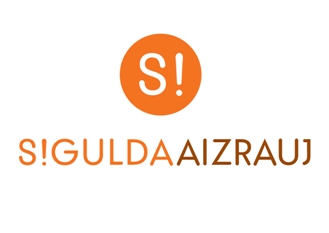 IEPIRKUMA(pamatojoties uz Publisko iepirkumu likuma 9.pantu)SNP 2018/56„Siguldas novada pašvaldībastransportlīdzekļu, nekustamo īpašumu, civiltiesiskās atbildības, darbinieku nelaimes gadījumu un spectehnikas apdrošināšana”NOLIKUMSSiguldas novads	20181. Vispārīgā informācija1.1 Iepirkuma identifikācijas numurs  SNP 2018/561.2.Pasūtītājs  1.2.1.	Siguldas novada pašvaldībaPasūtītāja rekvizīti:				Darba laiki: 	Pils iela 16, Sigulda				Pirmdiena	8:00 – 13:00 14:00 – 18:00Reģ. Nr.90000048152				Otrdiena	8:00 – 13:00 14:00 – 17:00A/S „SEB Banka”				Trešdiena	8:00 – 13:00 14:00 – 17:00Konts: LV15UNLA0027800130404		Ceturtdiena	8:00 – 13:00 14:00 – 18:00Tālr. Nr.67970844 				Piektdiena	8:00 – 14:00e-pasta adrese: pasvaldiba@sigulda.lv 1.2.2.	Iepirkumu komisijas sastāvs un tās izveidošanas pamatojums:Iepirkuma komisija izveidota 25.01.2018. ar Siguldas novada pašvaldības domes sēdes lēmumu “Par izmaiņām Siguldas novada pašvaldības Iepirkuma komisijas sastāvā” (protokols Nr.2, §13), veiktas izmaiņas komisijas sastāvā 22.02.2018. ar Siguldas novada pašvaldības domes sēdes lēmumu (protokols Nr. 3, §8).1.2.3. Kontaktpersonas:1.2.3.1.Par iepirkuma procedūru:Siguldas novada pašvaldības Juridiskās pārvaldes speciāliste iepirkuma jautājumos Līga Landsberga, tālr. Nr. 67800949, e-pasta adrese: liga.landsberga@sigulda.lv.Pieaicinātais eksperts - SIA "AMBER BROKER BALTIC". (Reģ.Nr.50103308191, adrese: Tērbatas iela 33/35-5, Rīga, LV1011. 1.3.Iepirkuma priekšmets Iepirkuma priekšmets ir “Siguldas novada pašvaldības transportlīdzekļu, nekustamo īpašumu, civiltiesiskās atbildības, nelaimes gadījumu un spectehnikas apdrošināšana”, kas jāveic saskaņā ar transportlīdzekļu sarakstu (Nolikuma 3.pielikums), nekustamo īpašumu sarakstu (Nolikuma 4.pielikums), nekustamo īpašumu pārvaldītāja apdrošināmo objektu sarakstu (Nolikuma 5.1.pielikums), pasākumu gada plānu (Nolikuma 5.2.pielikums), spectehnikas sarakstu (Nolikuma 6.pielikums) un Tehnisko specifikāciju (Nolikums 2.pielikums).Iepirkuma priekšmets ir sadalīts 6 (sešās) daļās:Siguldas novada pašvaldības transportlīdzekļu brīvprātīgā apdrošināšana (turpmāk arī - KASKO);Siguldas novada pašvaldības sauszemes transportlīdzekļu īpašnieku obligātās civiltiesiskās atbildības apdrošināšana (turpmāk arī - OCTA);Siguldas novada pašvaldības nekustamo īpašumu apdrošināšana;Siguldas novada pašvaldības civiltiesiskās atbildības apdrošināšana;Siguldas novada pašvaldības darbinieku nelaimes gadījumu apdrošināšana;Siguldas novada pašvaldības spectehnikas apdrošināšana.Galvenais priekšmets CPV: 	66510000-8 (Apdrošināšanas pakalpojumi);	Papildu priekšmeti CPV:	 66514110-0 (automašīnu apdrošināšanas pakalpojumi);		66515200-5 (īpašuma adrošināšanas pakalpojumi);		66516400-4 (vispārējās civiltiesiskās atbildības apdrošināšanas pakalpojumi);		66512100-3 (nelaimes gadījumu apdrošināšanas pakalpojumi);Pretendents piedāvājumu var sniegt par visu iepirkuma priekšmetu vai par kādu no iepirkuma priekšmeta daļām atsevišķi.Apdrošināmo transportlīdzekļu, nekustamo īpašumu, pasākumu, darbinieku un tehnikas skaits līguma darbības laikā var tikt mainīts pēc Pasūtītāja vajadzībām un pieprasījuma.1.4. Iepirkuma procedūras dokumentu saņemšana	1.4.1.	Iepirkuma dokumenti ir bez maksas un brīvi pieejami Siguldas novada pašvaldības tīmekļa vietnē  www.sigulda.lv. 1.4.2.	Ar iepirkuma dokumentiem ieinteresētajiem Pretendentiem ir iespējams iepazīties līdz 2019.gada  21.janvārim plkst. 10:00 uz vietas, Siguldas novada pašvaldības Administrācijas ēkā, Zinātnes ielā 7, Siguldā, 2.stāvā, 209.kabinetā.1.4.3.	Ja ieinteresētais Pretendents pieprasa izsniegt iepirkuma dokumentus drukātā veidā, Pasūtītājs tos izsniedz ieinteresētajam Pretendentam 3 (triju) darbdienu laikā pēc tam, kad saņemts šo dokumentu pieprasījums, ievērojot nosacījumu, ka dokumentu pieprasījums iesniegts laikus pirms piedāvājumu iesniegšanas termiņa.1.4.4.	Ja ieinteresētais Pretendents vēlas saņemt iepirkuma dokumentus drukātā veidā, Pasūtītājs var pieprasīt samaksu, kas nepārsniedz dokumentu pavairošanas un nosūtīšanas faktiskos izdevumus.1.4.5.	Atbildes uz Pretendentu jautājumiem par šo iepirkumu tiks publicētas Siguldas novada pašvaldības tīmekļa vietnē www.sigulda.lv. Pretendenta pienākums ir pastāvīgi sekot tīmekļa vietnē publicētajai informācijai un ievērtēt to savā piedāvājumā.1.4.6.	Iepirkuma komisija nav atbildīga par to, ja kāda ieinteresētā persona nav iepazinusies ar informāciju, kam ir nodrošināta brīva un tieša elektroniskā pieeja.1.5. Līguma izpildes laiksAr uzvarējušo Pretendentu katrā iepirkuma daļa tiks slēgts atsevišķs iepirkuma līgums:par iepirkuma priekšmeta I daļu - Siguldas novada pašvaldības transportlīdzekļu brīvprātīgo KASKO apdrošināšanu (Nolikuma 6.1.pielikums);par iepirkuma priekšmeta II daļu - Siguldas novada pašvaldības Sauszemes transportlīdzekļu īpašnieku obligātās civiltiesiskās atbildības (OCTA) apdrošināšanu (Nolikuma 6.2.pielikums);par iepirkuma priekšmeta III daļu - Siguldas novada pašvaldības nekustamo īpašumu apdrošināšanu (Nolikuma 6.3.pielikums).par iepirkuma priekšmeta IV daļu - Siguldas novada pašvaldības civiltiesiskās atbildības apdrošināšana (Nolikuma 6.4.pielikums).par iepirkuma priekšmeta V daļu - Siguldas novada pašvaldības darbinieku nelaimes gadījumu apdrošināšana (Nolikuma 6.5.pielikums)par iepirkuma priekšmeta VI daļu - Siguldas novada pašvaldības spectehnikas apdrošināšana (Nolikuma 6.6.pielikums)Līgumu izpildes termiņi:I daļa - Siguldas novada pašvaldības transportlīdzekļu brīvprātīgā KASKO apdrošināšana jāveic 12 (divpadsmit) mēnešu laikā, skaitot no iepirkuma līguma noslēgšanas dienas;II daļa - Siguldas novada pašvaldības sauszemes transportlīdzekļu īpašnieku obligātās civiltiesiskās atbildības (OCTA) apdrošināšana jāveic 12 (divpadsmit) mēnešu laikā, skaitot no iepirkuma līguma noslēgšanas dienas;III daļa - Siguldas novada pašvaldības nekustamo īpašumu apdrošināšana jāveic 12 (divpadsmit) mēnešu laikā, skaitot no iepirkuma līguma noslēgšanas dienas;IV daļa - Siguldas novada pašvaldības civiltiesiskās atbildības apdrošināšanu jāveic 12 (divpadsmit) mēnešu laikā, skaitot no iepirkuma līguma noslēgšanas dienas;V daļa - Siguldas novada pašvaldības darbinieku nelaimes gadījumu apdrošināšanu jāveic 12 (divpadsmit) mēnešu laikā, skaitot no iepirkuma līguma noslēgšanas dienas;VI daļa - Siguldas novada pašvaldības spectehnikas apdrošināšanu jāveic 12 (divpadsmit) mēnešu laikā, skaitot no iepirkuma līguma noslēgšanas dienas.1.5.3. Par transportlīdzekļu, nekustamo īpašumu, civitiesisko atbildības un spectehnikas (iekļauti Tehniskajā specifikācijā Nolikuma 2.pielikums) apdrošināšanu tiks slēgti atsevišķi līgumi (Nolikuma 8.pielikums) ar SIA “Siguldas sporta serviss”. Rēķinos, polisēs u.c. dokumentos jānorāda SIA “Siguldas sporta serviss” rekvizīti. 1.6. Piedāvājuma iesniegšanas vieta, datums, laiks un kārtība1.6.1 Pretendenti piedāvājumus var iesniegt līdz 21.01.2019. plkst.10:00 209.kabinetā, 2.stāvā, Zinātnes ielā 7, Siguldas pagastā, pie jaunākā speciālista iepirkumu jautājumos, iesniedzot tos personīgi vai atsūtot pa pastu. Pasta sūtījumam jābūt nogādātam šajā punktā noteiktajā adresē līdz iepriekš minētajam termiņam.1.6.2.	Piedāvājumi, kas iesniegti pēc Nolikuma 1.6.1.punktā minētā termiņa, netiks pieņemti. Pa pastu sūtītos piedāvājumus, kas saņemti pēc minētā termiņa, neatvērtus nosūtīs atpakaļ iesniedzējam. 1.7. Piedāvājuma nodrošinājumsIesniedzot Piedāvājumu, Pretendentam piedāvājuma nodrošinājums nav jāiesniedz.1.8.Piedāvājuma noformēšana1.8.1.	Piedāvājums iesniedzams aizlīmētā un aizzīmogotā aploksnē (vai citā iepakojumā), uz kuras jānorāda:pasūtītāja nosaukums un adrese;pretendenta nosaukums un adrese; atzīme:”Piedāvājums iepirkumam„ Siguldas novada pašvaldības transportlīdzekļu, nekustamo īpašumu,civiltiesiskās atbildības, darbinieku nelaimes gadījumu un spectehnikas apdrošināšana”,Identifikācijas Nr. SNP 2018/56Neatvērt līdz 21.01.2019. plkst. 10:00”.1.8.2. Piedāvājums sastāv no trim daļām:pretendentu atlases dokumentiem (1 oriģināls un 1 kopija);tehniskā piedāvājuma (1 oriģināls un 1 kopija);finanšu piedāvājuma (1 oriģināls un 1 kopija). 1.8.3.	Piedāvājuma visas daļas iesniedz Nolikuma 1.8.2.punktā minētajā aploksnē (vai citā iepakojumā). Piedāvājuma dokumentiem jābūt sanumurētiem, cauršūtiem (caurauklotiem) tā, lai dokumentus nebūtu iespējams atdalīt, un jāatbilst pievienotajam satura radītājam (uz piedāvājuma daļu oriģināliem un to kopijām norāda attiecīgi „ORIĢINĀLS” un „KOPIJA”). 1.8.4.	Dokumentu noformēšanā Pretendentam jāievēro Ministru kabineta 2010.gada 28.septembra noteikumu Nr.916 „Dokumentu izstrādāšanas un noformēšanas kārtība” prasības.1.8.5.	Piedāvājums jāsagatavo valsts valodā. Ja kāds no Pretendenta iesniegtajiem dokumentiem nav valsts valodā, tas jānoformē atbilstoši Ministru kabineta 2000.gada 22.augusta noteikumos Nr.291 „Kārtība, kādā apliecināmi dokumentu tulkojumi valsts valodā” 6.punktā norādītajam.1.8.6.	Elektroniskā veidā jāiesniedz tehniskais piedāvājums un finanšu piedāvājums. Tiem jābūt veidotiem kā Microsoft Word un/vai Excel dokumentiem. Elektroniskajam datu nesējam (CD), kas satur tehnisko piedāvājumu un finanšu piedāvājumu, jābūt ievietotam Nolikuma 1.8.1.punktā minētajā aploksnē. Ja konstatētas pretrunas starp Pretendenta iesniegto piedāvājuma oriģinālu, piedāvājuma kopijām un iesniegto CD disku, tad tiks vērtēta piedāvājuma oriģinālā iekļautā informācija.1.8.7.	Iesniegtie piedāvājumi, izņemot Nolikuma 1.6.2.punktā noteikto gadījumu, ir Pasūtītāja īpašums un netiek atdoti atpakaļ Pretendentiem.1.9. Informācijas sniegšana un apmaiņa1.9.1.	Papildus informācijas sniegšana par iepirkuma dokumentos iekļautajām prasībām attiecībā uz piedāvājumu sagatavošanu un iesniegšanu vai pretendentu atlasi tiek nodrošināta 3 (trīs) darbdienu laikā, bet ne vēlāk kā 4 (četras)  dienas pirms piedāvājuma iesniegšanas termiņa beigām, ja Pretendents informāciju pieprasījis laikus.1.9.2.	Papildus informāciju Pasūtītājs ievieto Siguldas novada pašvaldības tīmekļa vietnē www.sigulda.lv, kurā ir pieejami iepirkuma dokumenti, norādot arī uzdoto jautājumu. 1.9.3.	Informācijas apmaiņa starp Pasūtītāju un Pretendentiem notiek rakstveidā: pa pastu (lēnāka) vai pa faksu (ātrāka), vai e-pastu (ātrāka). 1.9.4.	Laikā no piedāvājumu iesniegšanas dienas līdz to atvēršanas brīdim Pasūtītājs nesniedz informāciju par citu piedāvājumu esamību. Piedāvājumu vērtēšanas laikā līdz rezultātu paziņošanai Pasūtītājs nesniedz informāciju par vērtēšanas procesu.1.9.5.	Pasūtītājam netiek veikta apdrošināšanas atlīdzību statistika (apdrošināšanas gadījumu skaits un izmaksāto atlīdzību apmērs) par iepriekšējiem apdrošināšanas periodiem. 2.Informācija pretendentiem2.1.Nosacījumi pretendenta dalībai iepirkumā2.1.1.	Iepirkumā var piedalīties piegādātāji Publisko iepirkumu likuma 1.panta 22.punkta izpratnē, kuri ir iesnieguši Nolikuma 3.sadaļā minētos dokumentus. Piedalīšanās iepirkumā ir Pretendenta brīvas gribas izpausme. Iepirkuma noteikumi visiem Pretendentiem ir vienādi.2.1.2.	Pretendents ir reģistrēts Latvijas Republikas Uzņēmuma reģistra Komercreģistrā vai līdzvērtīgā reģistrā ārvalstīs.2.1.3.	Pretendentam ir Finanšu un kapitāla tirgus komisijas izsniegta spēkā esoša licence sniegt apdrošināšanas pakalpojumus. 2.1.4.	Pretendentam ir pieredze iepirkuma priekšmetā minētā apdrošināšanas pakalpojuma sniegšanā pēdējo 3 (trīs) gadu laikā.2.1.5.	Iepirkuma komisija ir tiesīga noraidīt Pretendenta piedāvājumu, ja:1) Pretendents nav iesniedzis kaut vienu no šī Nolikuma 3.sadaļā minētajiem dokumentiem vai ir iesniedzis nolikuma 3.sadaļas nosacījumiem neatbilstošu dokumentu;2) Pretendenta tehniskais piedāvājums nav sagatavots atbilstoši tehniskajā specifikācijā (Nolikuma 2.pielikums) izvirzītajām prasībām;3) Pretendents ir sniedzis nepatiesu informāciju savas kvalifikācijas novērtēšanai vai vispār nav sniedzis pieprasīto informāciju.4) Pretendentam pēdējo 3 (trīs) gadu (2016., 2017. un 2018.gads) laikā ir bijis strīds tiesā ar Pasūtītāju par apdrošināšanas atlīdzības izmaksu.2.1.6. 	Iepirkuma komisija Pretendentu, kuram būtu piešķiramas iepirkuma līguma slēgšanas tiesības, izslēdz no dalības iepirkumā jebkurā no Publisko iepirkumu likuma 9.panta astotajā daļā minētajiem gadījumiem.2.1.7. Konkrētā līguma izpildē, lai pierādītu atbilstību Nolikuma kvalifikācija prasībām, Pretendents drīkst balstīties uz citu uzņēmēju iespējām, neatkarīgi no savstarpējo attiecību tiesiskā rakstura. Pretendents aizpilda Apakšuzņēmējiem nododamo darbu saraksta tabulu. Sarakstā iekļauj visus uzņēmējus un pierāda Pasūtītājam, ka viņa rīcībā būs nepieciešamie resursi, iesniedzot šo uzņēmēju un Pretendenta parakstītu apliecinājumu vai vienošanos par sadarbību un/vai resursu nodošanu Pretendenta rīcībā konkrētā līguma izpildei.2.1.8. Ja Pretendents plāno piesaistīt apakšuzņēmējus, tad tie ir piesaistāmi saskaņā ar Publisko iepirkumu likuma 63.panta noteikumiem.2.1.9. Ja Pretendents plāno nomainīt līguma izpildē iesaistīto personālu vai plāno apakšuzņēmēju nomaiņu, tad tie ir nomaināmi un/vai piesaistāmi saskaņā ar Publisko iepirkumu likuma 62.panta noteikumiem.3. Piedāvājuma saturs3.1.Atlases dokumenti3.1.1.	Pretendenta pieteikums dalībai iepirkumā (atbilstoši Nolikuma 1.pielikumam). 	Pieteikumu paraksta Pretendenta pilnvarota persona. Lai apliecinātu atbilstību Nolikuma 2.1.2.punkta prasībām Pretendentam jāiesniedz apliecinājums, ka tas ir reģistrēts Latvijas Republikas komercreģistrā vai ārvalstīs attiecīgās valsts normatīvajos aktos paredzētajā kārtībā.  Ja par iepirkuma uzvarētāju tiek atzīta piegādātāju apvienība, tai 5 (piecu) dienu laikā skaitot no dienas, kad Pasūtītājs ir tiesīgs slēgt iepirkuma līgumu, pēc izvēles jāizveido pilnsabiedrība normatīvajos aktos noteiktā kārtībā vai jānoslēdz sadarbības līgums, vienojoties par apvienības dalībnieku atbildības sadalījumu un attiecīgo dokumentu normatīvajos aktos noteiktajā kārtībā apliecinātas kopijas jāiesniedz Pasūtītājam.Pretendenta apliecināta licences kopija par tiesībām sniegt apdrošināšanas pakalpojumus.Par Pretendenta profesionālām spējām:brīvā formā sagatavots Pretendenta pēdējos 3 (trīs) gados sniegto būtiskāko pakalpojumu saraksts, norādot pasūtītāju, pasūtītāja kontaktpersonu, līguma summu un laiku, ņemot vērā Nolikuma 2.1.4. apakšpunktā noteiktās prasības, lai apliecinātu savu atbilstību Nolikumā noteiktajām atlases prasībām;ne mazāk kā 2 (divas) pasūtītāju - publisko tiesību personu atsauksmes par Nolikumā norādītajiem sniegtajiem apdrošināšanas pakalpojumiem.Ja Pretendents iesaistīs pārapdrošinātāju, tad pretendentam ir jāiesniedz apliecinājums, ka apdrošinātie objekti tiek pārapdrošināti starptautiski atzītās un pārbaudītās apdrošināšanas/pārapdrošināšanas sabiedrībā(s), kurai(ām) starptautiskās reitinga aģentūras devušas vērtējumu, kas nav zemāks par ekvivalentu Standard&Poor (S&P) reitingam BB. Ja Pretendents nepiesaistīs pakalpojuma sniegšanai pārapdrošināšanas kompāniju, tad tam ir jāiesniedz apliecinājums, ka atbilstoši saskaņā ar Apdrošināšanas un pārapdrošināšanas likumu ir tiesības veikt apdrošināšanu, un pārapdrošināšana nav nepieciešama.3.2.Tehniskais piedāvājumsTehniskā piedāvājuma sastāvs iepirkuma priekšmeta I daļai - Siguldas novada pašvaldības transportlīdzekļu brīvprātīgā KASKO apdrošināšana:Finanšu un kapitāla tirgus komisijas izsniegta spēkā esoša licences kopija, kas apliecina pretendenta tiesības sniegt sauszemes transporta apdrošināšanu;Tehniskais piedāvājums sagatavojums brīvā formā un tam jāatbilst Tehniskajai specifikācijai (Nolikuma 2.1.pielikums) un tās noteiktajām prasībām atbilstoši transportlīdzekļu sarakstam (Nolikuma 3.pielikums);Pretendenta rakstveida apliecinājums par to, ka Pretendents ir iepazinies ar Līguma projektā (Nolikuma 8.1.pielikums) minētajiem pienākumiem un tiesībām, paredzēto norēķinu kārtību, Pakalpojumu apmaksas un citiem noteikumiem, tiem pilnībā piekrīt, vienlaicīgi apliecinot to saprotamību un pamatotību.Tehniskā piedāvājuma sastāvs iepirkuma priekšmeta II daļai - Siguldas novada pašvaldības Sauszemes transportlīdzekļu īpašnieku obligātās civiltiesiskās atbildības (OCTA) apdrošināšana:Finanšu un kapitāla tirgus komisijas izsniegta spēkā esoša licences kopija, kas apliecina pretendenta tiesības sniegt sauszemes transportlīdzekļu īpašnieku civiltiesiskās atbildības obligāto apdrošināšanu;Tehniskais piedāvājums sagatavojums brīvā formā un tam jāatbilst Tehniskajai specifikācijai (Nolikuma 2.2.pielikums) un tās noteiktajām prasībām atbilstoši transportlīdzekļu sarakstam (Nolikuma 3.pielikums);Pretendenta rakstveida apliecinājums par to, ka Pretendents ir iepazinies ar Līguma projektā (Nolikuma 8.2.pielikums) minētajiem pienākumiem un tiesībām, paredzēto norēķinu kārtību, Pakalpojumu apmaksas un citiem noteikumiem, tiem pilnībā piekrīt, vienlaicīgi apliecinot to saprotamību un pamatotību.Tehniskā piedāvājuma sastāvs iepirkuma priekšmeta III daļai - Siguldas novada pašvaldības nekustamo īpašumu apdrošināšana:Finanšu un kapitāla tirgus komisijas izsniegta spēkā esoša licences kopija, kas apliecina pretendenta tiesības sniegt īpašuma apdrošināšanu pret uguns, dabas stihiju postījumiem un pret citiem zaudējumiem;Tehniskais piedāvājums sagatavojums brīvā formā un tam jāatbilst Tehniskajai specifikācijai (Nolikuma 2.3.pielikums) un tās noteiktajām prasībām atbilstoši nekustamo īpašumu sarakstam (Nolikuma 4.pielikums);Pretendenta rakstveida apliecinājums par to, ka Pretendents ir iepazinies ar Līguma projektā (Nolikuma 8.3.pielikums) minētajiem pienākumiem un tiesībām, paredzēto norēķinu kārtību, Pakalpojumu apmaksas un citiem noteikumiem, tiem pilnībā piekrīt, vienlaicīgi apliecinot to saprotamību un pamatotību.Tehniskā piedāvājuma sastāvs iepirkuma priekšmeta IV daļai - Siguldas novada pašvaldības civiltiesiskās atbildības apdrošināšana:Finanšu un kapitāla tirgus komisijas izsniegta spēkā esoša licences kopija, kas apliecina pretendenta tiesības sniegt civitieskās atbildības apdrošināšanu;Tehniskais piedāvājums sagatavojums brīvā formā un tam jāatbilst Tehniskajai specifikācijai (Nolikuma 2.4.pielikums) un tās noteiktajām prasībām atbilstoši apdrošināmo objektu sarakstam (Nolikuma 5.1. un 5.2.pielikumiem);Pretendenta rakstveida apliecinājums par to, ka Pretendents ir iepazinies ar Līguma projektā (Nolikuma 8.4.pielikums) minētajiem pienākumiem un tiesībām, paredzēto norēķinu kārtību, Pakalpojumu apmaksas un citiem noteikumiem, tiem pilnībā piekrīt, vienlaicīgi apliecinot to saprotamību un pamatotību.Tehniskā piedāvājuma sastāvs iepirkuma priekšmeta V daļai - Siguldas novada pašvaldības darbinieku nelaimes gadījumu apdrošināšana:Finanšu un kapitāla tirgus komisijas izsniegta spēkā esoša licences kopija, kas apliecina pretendenta tiesības sniegt nelaimes gadījumu apdrošināšanu;Tehniskais piedāvājums sagatavojums brīvā formā un tam jāatbilst Tehniskajai specifikācijai (Nolikuma 2.5.pielikums);Pretendenta rakstveida apliecinājums par to, ka Pretendents ir iepazinies ar Līguma projektā (Nolikuma 8.5.pielikums) minētajiem pienākumiem un tiesībām, paredzēto norēķinu kārtību, Pakalpojumu apmaksas un citiem noteikumiem, tiem pilnībā piekrīt, vienlaicīgi apliecinot to saprotamību un pamatotību.Tehniskā piedāvājuma sastāvs iepirkuma priekšmeta VI daļai - Siguldas novada pašvaldības spectehnikas apdrošināšana:Finanšu un kapitāla tirgus komisijas izsniegta spēkā esoša licences kopija, kas apliecina pretendenta tiesības sniegt sauszemes transporta apdrošināšanu;Tehniskais piedāvājums sagatavojums brīvā formā un tam jāatbilst Tehniskajai specifikācijai (Nolikuma 2.6.pielikums) un tās noteiktajām prasībām atbilstoši tehnikas sarakstam (Nolikuma 6.pielikums);Pretendenta rakstveida apliecinājums par to, ka Pretendents ir iepazinies ar Līguma projektā (Nolikuma 8.6.pielikums) minētajiem pienākumiem un tiesībām, paredzēto norēķinu kārtību, Pakalpojumu apmaksas un citiem noteikumiem, tiem pilnībā piekrīt, vienlaicīgi apliecinot to saprotamību un pamatotību.Tehniskajam piedāvājumam un tam pievienotajiem dokumentos ir jānorāda, kuri pretendenta apdrošināšanas noteikumu vai speciālo noteikumu punkti garantē tehniskās specifikācijas izvirzīto prasību izpildi.Tehniskajā piedāvājumā jāpievieno apdrošināšanas noteikumi, kuri tiks pievienoti iepirkuma līgumiem kā pielikums. Jāiesniedz informāciju, kuru apstiprinājis pretendenta pārstāvis - par paredzēto pārapdrošināšanas līgumu saturu, ja tāds tiks slēgts, norādot apdrošinātāja paturēto riska daļu un pārapdrošinātāja(u) paturēto riska daļu;Pretendenta rakstisks apliecinājums, kurā tiek norādīts pārapdrošināšanas seguma realizācijai paredzamo pārapdrošināšanas sabiedrību nosaukumi, to darbības reģistrācijas valsts un atrašanās vietas valsts, ja tiks slēgts pārapdrošināšanas līgums.Tehnisko piedāvājumu paraksta Pretendenta pilnvarota persona.    3.3. Finanšu piedāvājums3.3.1.	Finanšu piedāvājums jāsagatavo atbilstoši Nolikumam pievienotajai finanšu piedāvājuma formai (Nolikuma 7.pielikums). 3.3.2.	Pretendents finanšu piedāvājumā norāda kopējo cenu, par kādu Nolikumā noteiktajā termiņā tiks sniegts pakalpojums. Pretendents finanšu piedāvājuma cenā iekļauj visas izmaksas, kas saistītas ar tehniskajā specifikācijā minētajām prasībām, kas nodrošina savlaicīgu un kvalitatīvu pakalpojuma sniegšanu pasūtītājam, tai skaitā brokera komisijas maksu, kas norādīts Nolikuma 8.1. punktā. Izmaksas norādāmas bez PVN ar precizitāti 2 (divas) zīmes aiz komata. Piedāvājumā norādītās cenas paliek nemainīgas visā līguma izpildes laikā.3.3.3.	Finanšu piedāvājumu paraksta Pretendenta pilnvarota persona.4. Iepirkuma norisePar visiem ar iepirkuma organizēšanu un norisi saistītiem jautājumiem ir atbildīga Siguldas novada pašvaldības Iepirkuma komisija. Komisijas uzdevums ir izvēlēties pretendentu, kura piedāvājums atbilst šī Nolikuma prasībām.4.1. Piedāvājumu vērtēšana4.1.1. Piedāvājumi, kas iesniegti pēc piedāvājumu iesniegšanas termiņa, netiks vērtēti. Piedāvājumu noformējuma pārbaudi, pretendentu atlasi, tehnisko un finanšu piedāvājumu atbilstības pārbaudi un piedāvājumu vērtēšanu komisija veic slēgtā sēdē. 4.1.2 Piedāvājumu noformējuma pārbaude4.1.2.1. Piedāvājumu noformējuma pārbaudes laikā komisija izvērtē, vai piedāvājums sagatavots un noformēts atbilstoši Nolikumā noteiktajām prasībām.4.1.2.2. Ja piedāvājums nav noformēts atbilstoši Nolikumā noteiktajām prasībām, Iepirkuma komisija var lemt par iesniegtā piedāvājuma tālāko neizskatīšanu un nevērtēšanu, pieņemot argumentētu lēmumu par to.4.1.2.3. Nolikumam pievienoto pielikumu formu neizmantošana var tikt uzskatīta par piedāvājuma neatbilstošu noformējumu. Jebkuras citas Nolikumā nepieprasītas dokumentācijas pievienošana, netiks uzskatīta par pārkāpumu.4.1.3. Pretendentu atlase4.1.3.1. Pretendentu atlases laikā komisija noskaidro pretendentu kompetenci un atbilstību paredzamā iepirkuma līguma izpildes prasībām, pēc iesniegtajiem pretendentu atlases dokumentiem pārbaudot pretendenta atbilstību katrai Nolikumā izvirzītajai prasībai, ko Iepirkuma komisija ir tiesīga pārbaudīt publiski pieejamās datu bāzēs.4.1.3.2. Ja pretendents neatbilst kādai no Nolikumā izvirzītajām prasībām, Iepirkuma komisija var lemt par iesniegtā piedāvājuma tālāko neizskatīšanu un nevērtēšanu, pieņemot argumentētu lēmumu par to.4.1.4. Tehnisko piedāvājumu vērtēšana4.1.4.1. Iepirkumu komisija veiks tehnisko piedāvājumu atbilstības pārbaudi, kuras laikā komisija izvērtēs tehnisko piedāvājumu atbilstību Nolikumam. 4.1.4.2. Ja tiks konstatēts, ka pretendenta tehniskais piedāvājums neatbilst Nolikuma prasībām, Iepirkuma komisija var lemt par iesniegtā piedāvājuma tālāko neizskatīšanu un nevērtēšanu, pieņemot argumentētu lēmumu par to.4.1.5. Finanšu piedāvājumu vērtēšana4.1.5.1. Komisija vērtē un salīdzina cenas tikai to pretendentu finanšu piedāvājumiem, kuri nav noraidīti noformējuma pārbaudes, pretendentu atlases vai tehnisko piedāvājumu atbilstības pārbaudes laikā. Vērtēšanas laikā komisija pārbauda, vai finanšu piedāvājumā nav aritmētisku kļūdu.4.1.5.2. Aritmētisku kļūdu labošanu Iepirkuma komisija veic saskaņā ar Publisko iepirkumu likuma 41.panta devīto daļu.4.1.5.3. Vērtējot piedāvājumus, kuros bijušas aritmētiskās kļūdas, Iepirkuma komisija ņem vērā labotās cenas.4.1.6. Piedāvājumi, kas atlasīti atbilstoši Nolikuma 4.1.2. - 4.1.5.punktā noteiktajam, tālāk tiek vērtēti pēc piedāvājuma izvēles kritērija – saimnieciski visizdevīgākais piedāvājums, kuru nosaka vērtējot cenu - Iepirkuma komisija veic slēgtā sēdē.4.1.7. Piedāvājuma izvēles kritērijs – saimnieciski visizdevīgākais piedāvājums.4.1.7.1. Par saimnieciski visizdevīgāko piedāvājumu Iepirkuma komisija atzīst to pretendenta piedāvājumu, kurš atbilst Nolikuma prasībām un ir iesniedzis saimnieciski visizdevīgāko piedāvājumu, kas noteikts vērtējot cenu. 4.1.7.2. Vērtējot piedāvājumu, Iepirkuma komisija ņems vērā tā cenu bez pievienotās vērtības nodokļa.4.1.7.3.Ja Pretendenta iesniegtais piedāvājums ir nepamatoti lēts, Iepirkuma komisija rīkojas saskaņā ar Publisko iepirkumu likuma 53.pantu. 4.1.7.4.Gadījumā, ja iepirkumā tiks iesniegts tikai viens piedāvājums, kas pilnībā atbildīs Nolikuma prasībām, Pretendents, kas iesniedzis šo piedāvājumu, var tikt atzīts par iepirkuma uzvarētāju.4.1.7.5.Ja neviens no iesniegtajiem piedāvājumiem netiks izskatīts vai netiks atzīts par atbilstošu, Iepirkuma komisijai ir tiesības uzvarētāju nepaziņot un iepirkumu izbeigt. Šādā gadījumā Iepirkuma komisija pieņem lēmumu par jauna iepirkuma organizēšanu.5. Iepirkuma līgums5.1.	Pasūtītājs par katru iepirkuma priekšmeta daļu (atbilstoši nolikuma 1.3.daļai) slēgs iepirkuma līgumu (Nolikuma 8.pielikums) ar izraudzīto Pretendentu, pamatojoties uz tā iesniegto piedāvājumu un saskaņā ar iepirkuma Nolikumu. 	Samaksas kārtība noteikta Līguma projektā (Nolikuma 8.pielikums).5.2.	Ja uzvarējušais Pretendents kavējas vai atsakās slēgt līgumu Nolikuma 5.3.punktā minētajā termiņā, iepirkuma līgums tiks slēgts ar nākamo Pretendentu, kurš iesniedzis saimnieciski visizdevīgāko piedāvājumu.5.3.	Uzvarējušam Pretendentam iepirkuma līgums ir jānoslēdz ar Pasūtītāju ne vēlāk, kā 5 (piecu) darba dienu laikā pēc rakstiska uzaicinājuma (uz Pretendenta norādīto e-pastu) par līguma noslēgšanu izsūtīšanas brīža. Ja šajā punktā minētajā termiņā Pretendents neparaksta iepirkuma līgumu, tas tiek uzskatīts par Pretendenta atteikumu slēgt iepirkuma līgumu. 5.4.	Grozījumus iepirkuma līgumā, izdara, ievērojot Publisko iepirkumu likuma 61.panta noteikumus.6.Iepirkuma komisijas tiesības un pienākumi6.1.Iepirkuma komisijas tiesības6.1.1.	Pārbaudīt nepieciešamo informāciju kompetentā institūcijā, publiski pieejamās datubāzēs vai citos publiski pieejamos avotos, ja tas nepieciešams piedāvājumu atbilstības pārbaudei, Pretendentu atlasei, piedāvājumu vērtēšanai un salīdzināšanai, kā arī lūgt, lai kompetenta institūcija papildina vai izskaidro dokumentus, kas iesniegti komisijai. Pasūtītājs termiņu nepieciešamās informācijas iesniegšanai nosaka samērīgi ar laiku, kas nepieciešams šādas informācijas sagatavošanai un iesniegšanai.6.1.2.	Pieaicināt ekspertu piedāvājuma noformējuma pārbaudei, piedāvājuma atbilstības pārbaudei, kā arī piedāvājuma vērtēšanai.6.1.3.	Pieprasīt, lai Pretendents precizētu informāciju par savu piedāvājumu, ja tas nepieciešams piedāvājuma noformējuma pārbaudei, Pretendentu atlasei, piedāvājuma atbilstības pārbaudei, kā arī piedāvājumu vērtēšanai un salīdzināšanai.6.1.4.	Ja Pretendenta piedāvājums nav noformēts atbilstoši Nolikuma 1.8.punktā minētajām prasībām un/vai iesniegtie dokumenti neatbilst kādai no Nolikuma 4.sadaļas prasībām, Iepirkuma komisija var lemt par iesniegtā piedāvājuma tālāko neizskatīšanu un nevērtēšanu, pieņemot argumentētu lēmumu par to.6.1.5.	Ja Pretendenta pieteikums (Nolikuma 1.pielikums) nav aizpildīts pilnībā vai atbilstoši prasītajai informācijai, Iepirkuma komisija var lemt par iesniegtā piedāvājuma tālāku neizskatīšanu un nevērtēšanu. Šajā gadījumā Pretendenta iesniegtais Piedāvājums paliek Pasūtītāja īpašumā un netiek atdots Pretendentam.6.1.6.	Normatīvajos aktos noteiktajā kārtībā labot aritmētiskās kļūdas Pretendentu finanšu piedāvājumos, informējot par to Pretendentu.6.1.7.  Izvēlēties nākamo saimnieciski visizdevīgāko piedāvājumu, ja izraudzītais Pretendents atsakās slēgt iepirkuma līgumu ar Pasūtītāju.6.1.8.	Lemt par iepirkuma izbeigšanu vai pārtraukšanu.6.1.9.	Neizvēlēties nevienu no piedāvājumiem, ja tie pārsniedz Siguldas novada pašvaldības budžetā piešķirtos līdzekļus vai samazināt iepērkamo pakalpojumu apjomu.6.1.10.	Noraidīt piedāvājumus, ja tie neatbilst iepirkuma Nolikuma prasībām.6.1.11.	Iepirkuma komisija patur sev tiesības nekomentēt iepirkuma norises gaitu.6.1.12.	Iepirkuma komisija Pretendentu, kuram būtu piešķiramas iepirkuma līguma slēgšanas tiesības, izslēdz no dalības iepirkumā jebkurā no šādiem Publisko iepirkumu likuma, turpmāk – PIL, 9.panta astotajā daļā paredzētajiem gadījumiem:6.1.12.1.pasludināts pretendenta maksātnespējas process (izņemot gadījumu, kad maksātnespējas procesā tiek piemērots uz parādnieka maksātspējas atjaunošanu vērsts pasākumu kopums), apturēta tā saimnieciskā darbība vai pretendents tiek likvidēts (PIL 9.panta astotās daļas 1.punkts);6.1.12.2. ir konstatēts, ka piedāvājumu iesniegšanas termiņa pēdējā dienā vai dienā, kad pieņemts lēmums par iespējamu līguma slēgšanas tiesību piešķiršanu, pretendentam Latvijā vai valstī, kurā tas reģistrēts vai kurā atrodas tā pastāvīgā dzīvesvieta, ir nodokļu parādi, tajā skaitā valsts sociālās apdrošināšanas obligāto iemaksu parādi, kas kopsummā kādā no valstīm pārsniedz 150 euro. Attiecībā uz Latvijā reģistrētiem un pastāvīgi dzīvojošiem pretendentiem pasūtītājs ņem vērā informāciju, kas ievietota Ministru kabineta noteiktajā informācijas sistēmā Valsts ieņēmumu dienesta publiskās nodokļu parādnieku datubāzes un Nekustamā īpašuma nodokļa administrēšanas sistēmas pēdējās datu aktualizācijas datumā (PIL 9.panta astotās daļas 2.punkts);6.1.12.3.iepirkuma procedūras dokumentu sagatavotājs (pasūtītāja amatpersona vai darbinieks), Iepirkuma komisijas loceklis vai eksperts ir saistīts ar pretendentu PIL 25.panta pirmās un otrās daļas izpratnē vai ir ieinteresēts kāda pretendenta izvēlē, un pasūtītājam nav iespējams novērst šo situāciju ar mazāk pretendentu ierobežojošiem pasākumiem (PIL 9.panta astotās daļas 3.punkts);6.1.12.4.uz pretendenta norādīto personu, uz kuras iespējām pretendents balstās, lai apliecinātu, ka tā kvalifikācija atbilst prasībām, kas noteiktas paziņojumā par plānoto līgumu vai iepirkuma nolikumā, kā arī uz personālsabiedrības biedru, ja pretendents ir personālsabiedrība, ir attiecināmi iepirkuma Nolikuma 6.1.12.1., 6.1.12.2. un 6.1.12.3.apakšpunktā (PIL 9.panta astotās daļas 1., 2. un 3.punktā) minētie nosacījumi (PIL 9.panta astotās daļas 4.punkts);6.1.12.5.pretendents ir ārzonā reģistrēta juridiskā persona vai personu apvienība. 6.1.13.	Lai pārbaudītu, vai pretendents nav izslēdzams no dalības iepirkumā nolikuma 7.1.12.1., 6.1.12.2. un 6.1.12.4.apakšpunktā (PIL 9.panta astotās daļas 1., 2. vai 4.punktā) minēto apstākļu dēļ, Iepirkuma komisija:6.1.13.1. attiecībā uz Latvijā reģistrētu vai pastāvīgi dzīvojošu pretendentu un PIL 9.panta astotās daļas 4.punktā minēto personu, izmantojot Ministru kabineta noteikto informācijas sistēmu, Ministru kabineta noteiktajā kārtībā iegūst informāciju:6.1.13.1.1.par nolikuma 6.1.12.1. un 6.1.12.5.apakšpunktā (PIL 9.panta astotās daļas 1. un 5.punktā) minētajiem faktiem – no Uzņēmumu reģistra;6.1.13.1.2.par nolikuma 6.1.12.2.apakšpunktā (PIL 9.panta astotās daļas 2.punktā) minēto faktu – no Valsts ieņēmumu dienesta un Latvijas pašvaldībām. Komisija attiecīgo informāciju no Valsts ieņēmumu dienesta un Latvijas pašvaldībām ir tiesīga saņemt, neprasot pretendenta un PIL 9.panta astotās daļas 4.punktā minētās personas piekrišanu;6.1.13.2.attiecībā uz ārvalstī reģistrētu vai pastāvīgi dzīvojošu pretendentu un PIL 9.panta astotās daļas 4.punktā minēto personu pieprasa, lai pretendents iesniedz attiecīgās kompetentās institūcijas izziņu, kas apliecina, ka uz to un PIL 9.panta astotās daļas 4.punktā minēto personu neattiecas PIL 9.panta astotajā daļā noteiktie gadījumi. Termiņu izziņas iesniegšanai komisija nosaka ne īsāku par 10 (desmit) darbdienām pēc pieprasījuma izsniegšanas vai nosūtīšanas dienas. Ja attiecīgais pretendents noteiktajā termiņā neiesniedz minēto izziņu, Iepirkuma komisija to izslēdz no dalības iepirkumā.6.1.14. Atkarībā no atbilstoši nolikuma 6.1.13.1.2.apakšpunktam veiktās pārbaudes rezultātiem Iepirkuma komisija:6.1.14.1. neizslēdz pretendentu no dalības iepirkumā, ja konstatē, ka saskaņā ar Ministru kabineta noteiktajā informācijas sistēmā esošo informāciju pretendentam un PIL 9.panta astotās daļas 4.punktā minētajai personai nav nodokļu parādu, tai skaitā valsts sociālās apdrošināšanas obligāto iemaksu parādu, kas kopsummā pārsniedz 150 euro;6.1.14.2. informē pretendentu par to, ka saskaņā ar Valsts ieņēmumu dienesta publiskās nodokļu parādnieku datubāzes vai Nekustamā īpašuma nodokļa administrēšanas sistēmas pēdējās datu aktualizācijas datumā Ministru kabineta noteiktajā informācijas sistēmā ievietoto informāciju tam vai PIL 9.panta astotās daļas 4.punktā minētajai personai piedāvājumu iesniegšanas termiņa pēdējā dienā vai arī dienā, kad pieņemts lēmums par iespējamu līguma slēgšanas tiesību piešķiršanu, ir nodokļu parādi, tai skaitā valsts sociālās apdrošināšanas obligāto iemaksu parādi, kas kopsummā pārsniedz 150 euro, un nosaka termiņu – 10 (desmit) dienas pēc informācijas izsniegšanas vai nosūtīšanas dienas –, līdz kuram iesniedzams apliecinājums, ka pretendentam piedāvājumu iesniegšanas termiņa pēdējā dienā vai dienā, kad pieņemts lēmums par iespējamu iepirkuma līguma slēgšanas tiesību piešķiršanu, nebija nodokļu parādu, tai skaitā valsts sociālās apdrošināšanas obligāto iemaksu parādu, kas kopsummā pārsniedz 150 euro. Ja noteiktajā termiņā apliecinājums nav iesniegts, komisija pretendentu izslēdz no dalības iepirkumā.6.1.15. Pretendents, lai apliecinātu, ka tam un PIL 9.panta astotās daļas 4.punktā minētajai personai nebija nodokļu parādu, tai skaitā valsts sociālās apdrošināšanas iemaksu parādu, kas kopsummā Latvijā pārsniedz 150 euro, nolikuma 6.1.14.2.apakšpunktā minētajā termiņā iesniedz: 6.1.15.1. attiecīgās personas vai tās pārstāvja apliecinātu izdruku no Valsts ieņēmumu dienesta elektroniskās deklarēšanas sistēmas vai Valsts ieņēmumu dienesta izziņu par to, ka attiecīgajai personai nebija attiecīgo nodokļu parādu, tai skaitā valsts sociālās apdrošināšanas iemaksu parādu;6.1.15.2. pašvaldības izdotu izziņu par to, ka attiecīgajai personai nebija nekustamā īpašuma nodokļa parādu;6.1.15.3. Valsts ieņēmumu dienesta vai pašvaldības kompetentas institūcijas izdota lēmuma kopiju par nodokļu samaksas termiņa pagarināšanu vai atlikšanu vai citus objektīvus pierādījumus par nodokļu parādu neesību. 6.1.16. Ja tādi dokumenti, ar kuriem ārvalstī reģistrēts vai pastāvīgi dzīvojošs pretendents var apliecināt, ka uz to neattiecas PIL 9.panta astotajā daļā noteiktie gadījumi, netiek izdoti vai ar šiem dokumentiem nepietiek, lai apliecinātu, ka uz šo pretendentu neattiecas PIL 9.panta astotajā daļā noteiktie gadījumi, minētos dokumentus var aizstāt ar zvērestu vai, ja zvēresta došanu attiecīgās valsts normatīvie akti neparedz, – ar paša pretendenta vai PIL 9.panta astotās daļas 4.punktā minētās personas apliecinājumu kompetentai izpildvaras vai tiesu varas iestādei, zvērinātam notāram vai kompetentai attiecīgās nozares organizācijai to reģistrācijas (pastāvīgās dzīvesvietas) valstī.6.2. 	Iepirkuma komisijas pienākumi6.2.1. 	Nodrošināt iepirkuma norisi un dokumentēšanu.6.2.2. 	Nodrošināt Pretendentu brīvu konkurenci, kā arī vienlīdzīgu un taisnīgu attieksmi pret tiem.6.2.3. 	Sniegt informāciju par Nolikumu pēc ieinteresēto personu pieprasījuma normatīvajos aktos noteiktajā kārtībā.6.2.4. 	Vērtēt Pretendentus un to iesniegtos piedāvājumus saskaņā ar Publisko iepirkumu likumu, citiem normatīvajiem aktiem un šo Nolikumu, izvēlēties piedāvājumu vai pieņemt lēmumu par iepirkuma izbeigšanu bez rezultātiem, vai iepirkuma pārtraukšanu. 6.2.5.	Informēt rakstiski Pretendentus par iesniegto materiālu vērtēšanas gaitā konstatētām aritmētiskām kļūdām.6.2.6.	Lemt par piedāvājuma atdošanu Pretendentam gadījumos, kad nav ievērota šajā Nolikumā noteiktā piedāvājumu iesniegšanas kārtība.6.2.7.	Noteikt iepirkuma uzvarētāju.6.2.8.	Informēt rakstiski visus Pretendentus par iepirkuma rezultātiem 3 (trīs) darba dienu laikā pēc lēmuma pieņemšanas.6.2.9.	Nosūtīt informāciju Iepirkumu uzraudzības birojam www.iub.gov.lv un ievietot informāciju Siguldas novada pašvaldības tīmekļa vietnē www.sigulda.lv . 7.Pretendenta tiesības un pienākumi7.1.Pretendenta tiesības7.1.1. 	Piedāvājuma sagatavošanas laikā Pretendentam ir tiesības rakstveidā vērsties pie Iepirkuma komisijas neskaidro jautājumu precizēšanai.7.1.2.	Līdz piedāvājumu iesniegšanas termiņa beigām, Pretendents ir tiesīgs atsaukt vai mainīt savu iesniegto piedāvājumu. Atsaukumam ir bezierunu raksturs, un tas izbeidz dalībnieka turpmāko līdzdalību iepirkumā. Piedāvājums atsaucams vai maināms, pamatojoties uz rakstveida iesniegumu, kas saņemts līdz piedāvājumu iesniegšanas termiņa beigām un apstiprināts ar uzņēmuma zīmogu un Pretendenta pilnvarotas personas parakstu.7.1.3.	Ja Pretendents, kas iesniedzis piedāvājumu iepirkumā, uzskata, ka ir aizskartas tā tiesības vai ir iespējams šo tiesību aizskārums, ir tiesīgs pieņemto lēmumu pārsūdzēt Administratīvajā rajona tiesā Administratīvā procesa likumā noteiktajā kārtībā. Administratīvās rajona tiesas spriedumu var pārsūdzēt kasācijas kārtībā Augstākās tiesas Senāta Administratīvo lietu departamentā. Lēmuma pārsūdzēšana neaptur tā darbību.7.2.Pretendenta pienākumi7.2.1. 	Sagatavot piedāvājumus atbilstoši Nolikuma prasībām.7.2.2. 	Sniegt patiesu informāciju.7.2.3. Sniegt atbildes uz Iepirkuma komisijas pieprasījumiem par papildu informāciju, kas nepieciešama piedāvājumu noformējuma pārbaudei, Pretendentu atlasei, piedāvājumu atbilstības pārbaudei, salīdzināšanai un vērtēšanai.Segt visas izmaksas, kas saistītas ar piedāvājumu sagatavošanu un iesniegšanu.8.Cita informācija8.1. Pasūtītāja apdrošināšanas brokeris ir Finanšu un kapitāla tirgus komisijas reģistrā reģistrēta apdrošināšanas brokeru sabiedrība SIA “AMBER BROKER BALTIC”, reģistrācijas Nr. 	50103308191. Kopējais atlīdzības apmērs, ko pretendents maksā brokerim KASKO apdrošināšanā 15% (piecpadsmit procenti), OCTA apdrošināšanā 8% (astoņi procenti), īpašuma apdrošināšanā 20% (divdesmit procenti), CTA apdrošināšanā 15% (piecpadsmit procenti), nelaimes gadījumu apdrošināšanā 20% (divdesmit procenti) un spectehnikas apdrošināšanā 15% (piecpadsmit procenti) apmērā no attiecīgā apdrošināšanas Līguma summas,  saskaņā ar Pasūtītāja un SIA „AMBER BROKER BALTIC” līgumu par apdrošināšanas brokera pakalpojumu sniegšanu visā līguma darbības laikā.8.2. Pasūtītājs neveic  zaudējumu statistikas apkopojumu par notikušiem atlīdzību gadījumiem.Personas datu aizsardzībaDatu pārzinis ir Siguldas novada pašvaldība, reģistrācijas Nr.90000048152, juridiskā adrese: Pils iela 16, Sigulda, Siguldas novads, kas veic personas datu apstrādi publisko iepirkumu veikšanas nolūkam;Papildu informāciju par minēto personas datu apstrādi var iegūt Siguldas novada pašvaldības tīmekļvietnes www.sigulda.lv sadaļā Pašvaldība/Privātuma politika, iepazīstoties ar Siguldas novada pašvaldības iekšējiem noteikumiem „Par Siguldas novada pašvaldības personas datu apstrādes privātuma politiku” vai klātienē Siguldas novada pašvaldības klientu apkalpošanas vietās.Pielikumi:1.pielikums 		Pretendenta pieteikums.2.pielikums		Tehniskā specifikācija.	2.1.pielikums	Tehniskā specifikācija iepirkuma priekšmeta I daļai;	2.2. pielikums 	Tehniskā specifikācija iepirkuma priekšmeta II daļai;	2.3.	pielikums	Tehniskā specifikācija iepirkuma priekšmeta III daļai;	2.4. pielikums 	Tehniskā specifikācija iepirkuma priekšmeta IV daļai;	2.5.	pielikums	Tehniskā specifikācija iepirkuma priekšmeta V daļai;	2.6.pielikums	Tehniskā specifikācija iepirkuma priekšmeta VI daļai3.pielikums 		Transportlīdzekļu saraksts.4.pielikums.	Nekustamo īpašumu saraksts.5.1.pielikums	Siguldas novada pašvaldības nekustamo īpašumu pārvaldītāja apdrošināmo objektu saraksts.5.2.pielikums 		Pasākumu gada plāns.6.pielikums		Spectehnikas saraksts.7.pielikums.	Finanšu piedāvājums.	7.1.pielikums 	Finanšu piedāvājums iepirkuma priekšmeta I daļai;	7.2.pielikums	Finanšu piedāvājums iepirkuma priekšmeta II daļai;	7.3.pielikums	Finanšu piedāvājums iepirkuma priekšmeta III daļai;	7.4.pielikums	Finanšu piedāvājums iepirkuma priekšmeta IV daļai;	7.5.pielikums	Finanšu piedāvājums iepirkuma priekšmeta V daļai;	7.6.pielikums	Finanšu piedāvājums iepirkuma priekšmeta VI daļai.8.pielikums Līgumi.	8.1. pielikums Līgums iepirkuma priekšmeta I daļai;	8.2. pielikums Līgums iepirkuma priekšmeta II daļai;	8.3.pielikums  Līgums iepirkuma priekšmeta III daļai;	8.4. pielikums Līgums iepirkuma priekšmeta IV daļai;	8.5.pielikums Līgums iepirkuma priekšmeta V daļai;	8.6.pielikums Līgums iepirkuma priekšmeta VI daļai.1.pielikums PRETENDENTA PIETEIKUMS„Siguldas novada pašvaldības transportlīdzekļu, nekustamo īpašumu, civiltiesiskās atbildības, darbinieku nelaimes gadījumu un spectehnikas apdrošināšana”(Identifikācijas Nr. SNP 2018/56)Iepazinušies ar iepirkuma „Siguldas novada pašvaldības transportlīdzekļu, nekustamo īpašumu, civiltiesiskās atbildības, darbinieku nelaimes gadījumu un spectehnikas apdrošināšana” (Identifikācijas Nr. SNP 2018/56) Nolikumu un pieņemot visus tā noteikumus, es, šī pieteikuma beigās parakstījies, apstiprinu, ka piekrītu iepirkuma Nolikuma noteikumiem, un piedāvāju veikt/sniegt: „Siguldas novada pašvaldības transportlīdzekļu, nekustamo īpašumu, civiltiesiskās atbildības, darbinieku nelaimes gadījumu un spectehnikas apdrošināšana” saskaņā ar iepirkuma Nolikumu:Apliecinām, ka izpildot darbus, tiks ievēroti Pasūtītāja pārstāvju norādījumi.Apliecinām, ka darbu izpildes apstākļi un apjoms ir skaidrs un ka to var realizēt, nepārkāpjot normatīvo aktu prasības un publiskos ierobežojumus, atbilstoši Nolikumam un tā pielikumiem.Ar šo mēs uzņemamies pilnu atbildību par iesniegto piedāvājumu, tajā ietverto informāciju, noformējumu, atbilstību iepirkuma Nolikuma prasībām. Visas iesniegtās dokumentu kopijas atbilst oriģinālam, sniegtā informācija un dati ir patiesi.Esam iesnieguši visu prasīto informāciju.Neesam iesnieguši nepatiesu informāciju savas kvalifikācijas novērtēšanai.Piedāvājuma derīguma termiņš ir _________ dienas (ne mazāk kā 90 dienas).Informācija, kas pēc Pretendenta domām ir uzskatāma par ierobežotas pieejamības informāciju, atrodas Pretendenta piedāvājuma _________________________ lpp. Informācija, kas pēc Pretendenta domām ir uzskatāma par konfidenciālu, atrodas Pretendenta piedāvājuma _________________________ lppPiedāvājums dalībai iepirkumā sastāv no __________ lpp.Vārds, Uzvārds					_____________________________________Ieņemamais amats				_____________________________________Paraksts					_____________________________________Datums						__________		_________________2.pielikumsTehniskā specifikācijaiepirkumam„Siguldas novada pašvaldībastransportlīdzekļu, nekustamo īpašumu, civiltiesiskās atbildības,darbinieku nelaimes gadījumu un spectehnikas apdrošināšana”(Identifikācijas Nr. SNP 2018/56)2.1.pielikumsTehniskā specifikācijaiepirkuma priekšmeta I DAĻAI(KASKO)	Pretendentam tehniskajā piedāvājumā jāizpilda šajā tehniskajā specifikācijā noteiktās minimālās prasības.Papildus tehniskajam piedāvājumam Pretendents iesniedz Pasūtītāja noteiktajām prasībām atbilstošu apdrošināšanas polises projektu un apdrošināšanas noteikumus.Gadījumā, ja Pretendenta apdrošināšanas noteikumi ir pretrunā ar iesniegtā tehniskā piedāvājuma nosacījumiem, tad noteicošais ir iesniegtais Pretendenta tehniskais piedāvājums.2.2.pielikumsTehniskā specifikācijaiepirkuma priekšmeta II DAĻAI(octa)Pretendentam tehniskajā piedāvājumā jāizpilda šajā tehniskajā specifikācijā noteiktās minimālās prasības.2.3.pielikumsTEHNISKĀ SPECIFIKĀCIJAIEPIRKUMA PRIEKŠMETA III DAĻAI		Pasūtītājs apdrošina tā īpašumā esošo nekustamo īpašumu apdrošināšanu saskaņā ar apdrošināmo objektu sarakstu (Nolikuma pielikums Nr.4). Piedāvājums jāiesniedz par visiem sarakstā iekļautajiem objektiem. Pretendentam tehniskajā piedāvājumā jāizpilda šajā tehniskajā specifikācijā noteiktās minimālās prasības.Papildus tehniskajam piedāvājumam Pretendents iesniedz Pasūtītāja noteiktajām prasībām atbilstošu apdrošināšanas polises projektu un apdrošināšanas noteikumus.Gadījumā, ja Pretendenta apdrošināšanas noteikumi ir pretrunā ar iesniegtā tehniskā piedāvājuma nosacījumiem, tad noteicošais ir iesniegtais Pretendenta tehniskais piedāvājums.2.4.pielikumsTEHNISKĀ SPECIFIKĀCIJAIEPIRKUMA PRIEKŠMETA IV DAĻAI(CTA)	Pasūtītājs apdrošina nekustamā īpašuma pārvaldītāja civiltiesiskās atbildības apdrošināšanu saskaņā ar apdrošināmo objektu sarakstu, kas minēts nolikuma pielikumā Nr.5.1. un pasākuma organizētāja obligāto civiltiesisko atbildību par pasākumiem, kas minēti pielikumā Nr.5.2. Pretendentam tehniskajā piedāvājumā jāizpilda šajā tehniskajā specifikācijā noteiktās minimālās prasības.Papildus tehniskajam piedāvājumam Pretendents iesniedz Pasūtītāja noteiktajām prasībām atbilstošu apdrošināšanas polises projektu un apdrošināšanas noteikumus.Gadījumā, ja Pretendenta apdrošināšanas noteikumi ir pretrunā ar iesniegtā tehniskā piedāvājuma nosacījumiem, tad noteicošais ir iesniegtais Pretendenta tehniskais piedāvājums.2.5.pielikumsTEHNISKĀ SPECIFIKĀCIJAIEPIRKUMA PRIEKŠMETA V DAĻAI	Pretendentam tehniskajā piedāvājumā jāizpilda šajā tehniskajā specifikācijā noteiktās minimālās prasības. Papildus tehniskajam piedāvājumam Pretendents iesniedz Pasūtītāja noteiktajām prasībām atbilstošu apdrošināšanas polise projektu un apdrošināšanas noteikumus.Gadījumā, ja Pretendenta apdrošināšanas noteikumi ir pretrunā ar iesniegtā tehniskā piedāvājuma nosacījumiem, tad noteicošais ir iesniegtais Pretendenta tehniskais piedāvājums.2.6.pielikumsTehniskā specifikācijaiepirkuma priekšmeta VI DAĻAI(spectehnika)	Pretendentam tehniskajā piedāvājumā jāizpilda šajā tehniskajā specifikācijā noteiktās minimālās prasības.Papildus tehniskajam piedāvājumam Pretendents iesniedz Pasūtītāja noteiktajām prasībām atbilstošu apdrošināšanas polises projektu un apdrošināšanas noteikumus.	Gadījumā, ja Pretendenta apdrošināšanas noteikumi ir pretrunā ar iesniegtā tehniskā piedāvājumanosacījumiem, tad noteicošais ir iesniegtais Pretendenta tehniskais piedāvājums.3.pielikumsTransportlīdzekļu saraksts______________Piezīmes:*	Kvadracikls paredzēts darbiem, kas saistīti ar distanču slēpošanas trases sagatavošanu4.pielikumsNekustamo īpašumu saraksts______________Piezīmes:*	par šiem objektiem tiks slēgts atsevišķs līgums ar pašvaldības kapitālsabiedrību SIA “Siguldas Sporta serviss” Rēķinos, polisēs u.c. dokumentos rakstīt SIA “Siguldas Sporta serviss” rekvizītus. 5.1.pielikumsNekustamo īpašumu pārvaldītājaapdrošināmo objektu saraksts5.2.pielikumsSiguldas novada pašvaldības organizētie pasākumi Siguldas novadā laika periodā no 01.05.2019.-30.04.2020.Pielikums Nr.6.Spectehnikas sarakstsPiezīmes:*	par šiem objektiem tiks slēgts atsevišķs līgums ar pašvaldības kapitālsabiedrību SIA “Siguldas Sporta serviss” Rēķinos, polisēs u.c. dokumentos rakstīt SIA “Siguldas Sporta serviss” rekvizītus. 7.pielikumsFINANŠU PIEDĀVĀJUMS„Siguldas novada pašvaldības transportlīdzekļu, nekustamo īpašumu,civiltiesiskās atbildības, darbinieku nelaimes gadījumu un spectehnikas apdrošināšana”(Identifikācijas Nr. SNP 2018/04)Pretendents ______________________________________ Reģ. Nr. _________________________________________7.1.pielikumsFINANŠU PIEDĀVĀJUMSIEPIRKUMA PRIEKŠMETA I DAĻAI	Iepazinušies ar iepirkuma “Siguldas novada pašvaldības transportlīdzekļu, nekustamo īpašumu, civiltiesiskās atbildības, darbinieku nelaimes gadījumu un spectehnikas apdrošināšana” nolikumu, mēs piedāvājam veikt Siguldas novada pašvaldības transportlīdzekļu brīvprātīgā KASKO apdrošināšana par šādām līgumcenām:KASKO apdrošināšana*	par šiem transportlīdzekļiem tiks slēgts atsevišķs līgums ar pašvaldības kapitālsabiedrību SIA “Siguldas Sporta serviss” Rēķinos, polisēs u.c. dokumentos rakstīt SIA “Siguldas Sporta serviss” rekvizītus. Pretendents (paraksta pretendenta vadītājs vai pilnvarotā persona)___________________________Paraksts _____________                                       z.v.                              Amats7.2.pielikumsFINANŠU PIEDĀVĀJUMSIEPIRKUMA PRIEKŠMETA II DAĻAI	Iepazinušies ar iepirkuma “Siguldas novada pašvaldības transportlīdzekļu, nekustamo īpašumu, civiltiesiskās atbildības, darbinieku nelaimes gadījumu un spectehnikas apdrošināšana” nolikumu, mēs piedāvājam veikt Siguldas novada pašvaldības transportlīdzekļu īpašnieku obligātās civiltiesiskās atbildības (OCTA) apdrošināšanu par šādām līgumcenām:*	par šiem transportlīdzekļiem tiks slēgts atsevišķs līgums ar pašvaldības kapitālsabiedrību SIA “Siguldas Sporta serviss” Rēķinos, polisēs u.c. dokumentos rakstīt SIA “Siguldas Sporta serviss” rekvizītus. 	Pretendents (paraksta pretendenta vadītājs vai pilnvarotā persona)___________________________Paraksts _____________                                       z.v.                              Amats												7.3.pielikumsFINANŠU PIEDĀVĀJUMSIEPIRKUMA PRIEKŠMETA III DAĻAI	Iepazinušies ar iepirkuma “Siguldas novada pašvaldības transportlīdzekļu, nekustamo īpašumu, civiltiesiskās atbildības, darbinieku nelaimes gadījumu un spectehnikas apdrošināšana” nolikumu, mēs piedāvājam veikt Siguldas novada pašvaldības nekustamo īpašumu apdrošināšanu par šādām līgumcenām:Nekustamā īpašuma apdrošināšana_______________________________Piezīmes:*	par šiem objektiem tiks slēgts atsevišķs līgums ar pašvaldības kapitālsabiedrību SIA “Siguldas Sporta serviss” Rēķinos, polisēs u.c. dokumentos rakstīt SIA “Siguldas Sporta serviss” rekvizītus. Pretendents (paraksta pretendenta vadītājs vai pilnvarotā persona)___________________________Paraksts _____________                                       z.v.                              Amats7.4.pielikumsFINANŠU PIEDĀVĀJUMSIEPIRKUMA PRIEKŠMETA IV DAĻAI	Iepazinušies ar iepirkuma “Siguldas novada pašvaldības transportlīdzekļu, nekustamo īpašumu civiltiesiskās atbildības, darbinieku nelaimes gadījumu un spectehnikas apdrošināšana” nolikumu, mēs piedāvājam veikt Siguldas novada pašvaldības civiltiesiskās atbildības apdrošināšanu par šādām līgumcenām:Pretendents (paraksta pretendenta vadītājs vai pilnvarotā persona)___________________________Paraksts _____________                                       z.v.                              Amats7.5.pielikumsFINANŠU PIEDĀVĀJUMSIEPIRKUMA PRIEKŠMETA V DAĻAI	Iepazinušies ar iepirkuma “Siguldas novada pašvaldības transportlīdzekļu, nekustamo īpašumu, civiltiesiskās atbildības, darbinieku nelaimes gadījumu un spectehnikas apdrošināšana” nolikumu, mēs piedāvājam veikt Siguldas novada pašvaldības un SIA “Siguldas sporta serviss” darbinieku nelaimes gadījumu apdrošināšanu par šādām līgumcenām:Pretendents (paraksta pretendenta vadītājs vai pilnvarotā persona)___________________________Paraksts _____________                                       z.v.                              Amats7.6.pielikumsFINANŠU PIEDĀVĀJUMSIEPIRKUMA PRIEKŠMETA VI DAĻAI	Iepazinušies ar iepirkuma “Siguldas novada pašvaldības transportlīdzekļu, nekustamo īpašumu, civiltiesiskās atbildības, darbinieku nelaimes gadījumu  un spectehnikas apdrošināšana” nolikumu, mēs piedāvājam veikt Siguldas novada pašvaldības un SIA “Siguldas sporta serviss” speciālās tehnikas apdrošināšanu par šādām līgumcenām:Pretendents (paraksta pretendenta vadītājs vai pilnvarotā persona)___________________________Paraksts _____________                                       z.v.                              Amats8.pielikums Līgumu projekti	8.1.pielikums Līguma projekts iepirkuma priekšmeta I daļaiPievienots pielikumā kā atsevišķs dokuments.	8.2.pielikums Līguma projekts iepirkuma priekšmeta II daļaiPievienots pielikumā kā atsevišķs dokuments.	8.3.pielikums Līguma projekts iepirkuma priekšmeta III daļaiPievienots pielikumā kā atsevišķs dokuments.	8.4.pielikums Līguma projekts iepirkuma priekšmeta IV daļaiPievienots pielikumā kā atsevišķs dokuments.	8.5.pielikums Līguma projekts iepirkuma priekšmeta V daļaiPievienots pielikumā kā atsevišķs dokuments.8.6.pielikums Līguma projekts iepirkuma priekšmeta VI daļaiPievienots pielikumā kā atsevišķs dokuments.Pretendenta nosaukumsVienotais reģistrācijas numursJuridiskā adreseBiroja adreseKontaktpersona (vārds, uzvārds, amats)Tālruņa numursFaksa numursE-pasta adreseUzņēmuma bankas rekvizīti: BankaPretendenta statuss☐ mazais uzņēmums☐ vidējais uzņēmumsTehniskās specifikācijas prasībaPretendenta piedāvājums, norādot prasības izpildi apliecinošu punktu1. Apdrošinātais objekts:1. Apdrošinātais objekts:1.1.Apdrošināts tiek apdrošināšanas polisē norādītais transportlīdzeklis.1.2.Apdrošināts tiek arī automašīnas papildus aprīkojums, t.i. audio sistēmā un citas iekārtas, kuras izmanto transportlīdzeklī un kuras ir pastāvīgi piestiprinātas transportlīdzeklī, kā arī iestādes zīmolu, logo uzlīmes. Transportlīdzekļa papildaprīkojums tiek apdrošināts bez papildus samaksas.2. Apdrošinājuma summa2. Apdrošinājuma summa2.1.Transportlīdzekļa apdrošinājuma summa  ir tirgus vērtība (jauniem transportlīdzekļiem - iegādes vērtības) un tā ir norādīta Nolikuma 7.1.pielikumā „Finanšu piedāvājums”, ietverot tajā  transportlīdzekļu papildus aprīkojumu.2.2. Jaunie transportlīdzekļi līdz 2 gadu vecumam tiek apdrošināti jauna transportlīdzekļa vērtībā (Jaunvērtībā). Ja jaunvērtībā apdrošinātais transportlīdzeklis gājis bojā vai nozagts, Pretendents sedz izmaksas līdzvērtīga jauna transportlīdzekļa iegādei, neņemot vērā apdrošinātā transportlīdzekļa reālo nolietojumu vai tā tirgus cenu pirms zādzības vai bojāejas.2.3.Apdrošinājuma summa ir nemainīga visu apdrošināšanas periodu, neatkarīgi no izmaksātajām apdrošināšanas atlīdzībām.3. Apdrošinātie riski bojājumiem3. Apdrošinātie riski bojājumiemBojājumi, kas transportlīdzeklim nodarīti:3.1.Transportlīdzeklim piedaloties ceļu satiksmē, ja ir notikusi:3.1.1.sadursme ar transportlīdzekli;3.1.2.sadursme ar šķērsli;3.1.3.kustībā esoša transportlīdzekļa apgāšanās, krišana (no tilta un tml.);3.1.4.nogrimšana un/vai ielūšana ledū, ja tā ir tiešā cēloņsakarībā ar ceļu satiksmes negadījumu;3.1.5.uzbraukšana gājējam vai dzīvniekam.3.2. Dzīvnieku, putnu iedarbība (izņemot salona bojājumus).3.3.Ugunsgrēkā (uguns, dūmu, kvēpu un dzēšanas darbu izraisīti zaudējumi un transportlīdzekļa īssavienojuma rezultātā izraisīti zaudējumi).3.4. Eksplozijā (sprādziena un dzēšanas izraisīti zaudējumi).3.5. Dabas stihiju iedarbībā, kas ietver šādus riskus: vētra, plūdi, zibens spēriens, neparasti liels nokrišņu daudzums (lietus, sniegs, krusa), zemestrīce, lavīnas, zemes nogruvumi (lielu zemes masu slīdēšana lejup pa kalnu), un līdz ar dabas stihiju izraisītu priekšmetu uzkrišana uz transportlīdzekļa.3.6. Hidrotrieciena rezultātā (bojājumi, kas radušies transportlīdzeklim iebraucot peļķēs vai applūdušās vietās, kā rezultātā ūdens ir iekļuvis transportlīdzekļa elektriskajos un/vai mehāniskajos mezglos un agregātos (motorā, transmisijā u.tml.)), limits ne mazāk kā 4000,00 EUR.3.7.Krītošu priekšmetu vai vielu iedarbībā.3.8.Trešo personu tīšas vai aiz neuzmanības darbības rezultātā radušies bojājumi, kas nav saistīti ar ceļu satiksmes negadījumu vai zādzību.3.9.Piedaloties ceļu satiksmē, radušies bojājumi riepām, riteņu diskiem arī tad, ja tie ir vienīgie bojājumi.3.10. Transportlīdzekļa remonta, mazgāšanas vai transportēšanas (evakuēšanas) laikā, ja pakalpojuma sniedzējs būs nodarījis bojājumus. 4. Apdrošinātie riski zādzībai4. Apdrošinātie riski zādzībai4.1.Transportlīdzekļa atklāta vai slepena nolaupīšana;4.2.Transportlīdzekļa nolaupīšana, ja tā saistīta ar vardarbību vai vardarbības piedraudējumu (laupīšana).4.3.Iekļūšanas (ielaušanās) un/vai apzagšanas rezultātā transportlīdzeklim nodarītie bojājumi, kā arī bojājumi, kas transportlīdzeklim nodarīti laikā, kad transportlīdzeklis bijis nozagts 4.1. vai 4.2. punktu izpratnē, un, ja transportlīdzeklis ir atrasts, līdz brīdim, kad transportlīdzeklis ir nodots tiesībsargājošo institūciju vai tiesīgā lietotāja rīcībā.4.4.Transportlīdzekļa apdrošinātā papildus aprīkojuma, valsts numurzīmju zādzība vai transportlīdzekļa daļu zādzība.5. Paša riska nosacījumi5. Paša riska nosacījumi5.1.paša risks (CSNg, bojājumi): pirmajam apdrošināšanas gadījumam 0,00 EUR un katram nākamajam - 140,00 EUR (konstants visu līguma periodu);5.2.paša risks (pilnīgs zudums): 0% no transportlīdzekļa apdrošinājuma summas;5.3.paša risks (zādzība, laupīšana): 0% no transportlīdzekļa apdrošinājuma summas;5.4.paša risks (stiklu, spoguļu un lukturu bojājums): bez paša riska (visu apdrošināšanas periodu).6. Apdrošināšanas līguma apmaksa un spēkā stāšanās kārtība6. Apdrošināšanas līguma apmaksa un spēkā stāšanās kārtībaPretendents nodrošina Pasūtītājam mēneša beigās slēgt KASKO apdrošināšanas līgumus par visiem transportlīdzekļiem, kuriem nākamajā mēnesī beidzas apdrošināšanas līgumu termiņi. Apdrošināšanas polises Pretendents nosūta uz Pasūtītāja e-pastu: aivars.kirkelis@sigulda.lv vai elina.kaleja@sigulda.lv līdz katra mēneša 20.datumam. Pretendents par visiem transportlīdzekļiem, kuriem nākamajā mēnesī beidzas apdrošināšanas līgumu termiņi, iesniedz Pasūtītājam rēķinu un polises līdz 20.datumam ar apmaksas termiņu līdz nākošā mēneša 5.datumam, nosūtot rēķinu elektroniski uz e-pasta adresi: rekini@sigulda.lv 7. Apdrošināšanas līguma darbības teritorija7. Apdrošināšanas līguma darbības teritorijaApdrošināšanas līguma darbības teritorija ir norādīta Nolikuma 3.pielikumā „Transportlīdzekļu saraksts”. Nepieciešamības gadījumā, pēc pasūtītāja pieprasījuma, pretendents nodrošina KASKO apdrošināšanas polišu darbību arī visās Eiropas Ekonomikas zonas valstīs un/vai citās NVS valstīs.8. Apdrošināšanas papildus nosacījumi8. Apdrošināšanas papildus nosacījumi8.1.Pretendents neparedz ierobežojumus attiecībā uz transportlīdzekļu vadītāja vecumu un stāžu.8.2.Pretendentam jānodrošina iespēja segt zaudējumus, kas radušies ceļu satiksmes negadījuma rezultātā, neiesniedzot apdrošinātājam izziņu no ceļu policijas, ja bojāti tikai automašīnas stikli, spoguļi un lukturi.8.3.Kopējā minimālā apdrošināšanas atlīdzības/-u summa polises darbības laikā par bojājumiem, kas radušies CSNg rezultātā un saskaņā ar spēkā esošo normatīvo aktu prasībām un apdrošināšanas līguma nosacījumiem bija jāreģistrē policijā vai Valsts ugunsdzēsības un glābšanas dienestā, bet tas netika izdarīts, ir 1500,00 EUR.8.4.Pretendentam jānodrošina bezmaksas tehniskā palīdzība un transportēšanas pakalpojums cietušajam transportlīdzeklim (transportēšanas izmaksu limits ne mazāk kā 200,00 EUR Latvijas teritorijā, ārpus Latvijas- ne mazāk kā 500,00 EUR).8.5.Apdrošināšanas līgumā nedrīkst būt ierobežojumi atlīdzības saņemšanai attiecībā uz transportlīdzekļa  novietošanu nakts laikā.8.6.Pēc Pasūtītāja pieprasījuma, iestājoties apdrošināšanas gadījumam, transportlīdzekļu apskate un remonts tiek veikts dīlera servisā, ražotāja akceptētā un garantiju saglabājošā servisā vai Pasūtītāja izvēlētā servisā, kā piemēram,  SIA “JJ un Ko” Siguldā vai AS ”CATA” un SIA “M.E.LAT-LUX”  Cēsīs.8.7.Pēc Pasūtītāja rakstiska pieprasījuma, var tikt pārtraukta konkrēta transportlīdzekļa apdrošināšana. Pretendents atmaksā Pasūtītājam atlikušo samaksāto, bet nenostrādājušo prēmijas summu par visu atlikušo konkrētā transportlīdzekļa darbības laiku no tā izslēgšanas brīža līdz polises darbības termiņa beigām Pasūtītāja norādītajā bankas kontā, neieturot administratīvās izmaksas.8.8.Ja līguma darbības laikā transportlīdzekļu skaits tiek palielināts, apdrošināšanas polise var tikt slēgta saskaņā ar Tehnisko specifikāciju un piedāvājumā norādīto cenu. Līguma izpildes laikā transportlīdzekļu sarakstā iekļautā transportlīdzekļa  apdrošināšanai piemēro tādas pašas cenas kā līdzvērtīgiem transportlīdzekļiem  Līgumā, bet transportlīdzeklim, kam nav līdzvērtīgu transportlīdzekļu kā Līgumā, apdrošināšanas brokeris apstiprina Pretendenta piedāvāto cenu, ņemot vērā tirgus cenas: ja Pretendenta piedāvātā cena attiecīgajam transportlīdzeklim ir augstāka par 10% (desmit procentiem) vai vairāk nekā pēc Pasūtītāja veiktās aptaujas, ievērojot Tehniskās specifikācijas prasības, apdrošināšanas tirgū piedāvātā zemākā cena, tad Pasūtītājam ir tiesības šo transportlīdzekli apdrošināt pie tā apdrošinātāja, kurš attiecīgajā brīdī piedāvā zemāko cenu.8.9.Apdrošināšanas līguma noteikumiem vai īpašajiem nosacījumiem jāparedz, ka visi strīdi apdrošināšanas sakarā tiek nodoti Latvijas Republikas tiesas izšķiršanai Latvijas Republikas normatīvajos aktos noteiktajā kārtībā.8.10.Pasūtītājam nav jānodrošina transportlīdzekļu vizuālā un tehniskā apskate/ fotografēšana tiem transportlīdzekļiem, kuriem iepriekš ir bijusi nepārtraukta KASKO apdrošināšanas polises darbība, kā arī jauniem transportlīdzekļiem, kurus pirmo reizi mazumtirdzniecībā pārdod attiecīgās izgatavotāja rūpnīcas oficiālais pārstāvis. 8.11. Transportlīdzekļa zādzības gadījumā, ja Pasūtītājam netiek nodots pilns nozagtā transportlīdzekļa atslēgu un signalizācijas pulšu komplekts un reģistrācijas apliecība, apdrošināšanas atlīdzība tiek izmaksāta ne mazāk kā 50% apmērā no transportlīdzekļa apdrošinājuma summas. 9.Apdrošināšanas gadījumu izskatīšanas termiņi.9.1.Pasūtītājs 3 (trīs) darba dienu laikā no brīža, kad tas kļuvis iespējams, paziņo Pretendentam par Apdrošinātā riska iestāšanos, to piesakot- telefoniski, sazinoties ar  Pretendenta klientu apkalpošanas centru.9.2.Transportlīdzekļa apskate pēc apdrošinātā riska iestāšanās tiek veikta  ne vēlāk kā 2 (divu) dienu laikā dīlera servisā, ražotāja akceptētā un garantiju saglabājošā servisā vai Pasūtītāja izvēlētā servisā. 9.3.Lēmumu par apdrošināšanas atlīdzības izmaksu vai atteikumu izmaksāt apdrošināšanas atlīdzību Pretendents pieņem ne vēlāk kā 3 (trīs) darba dienu laikā no pieteikuma iesniegšanas brīža.9.4. Pretendents remonta izdevumu tāmes apstiprinājumu sniedz:- 2 (divu) darba dienu laikā no remonta tāmes saņemšanasbrīža, ja remonta izdevumi nepārsniedz 7000,00 EUR (septiņi tūkstoši euro);- 5 (piecu) darba dienu laikā no remonta tāmes saņemšanas brīža, ja remonta izdevumi pārsniedz 7000,00 EUR (septiņi tūkstoši euro).9.5.Zādzības vai laupīšanas gadījumā Pretendents pieņem lēmumu par apdrošināšanas atlīdzības izmaksu vai atteikumu izmaksāt apdrošināšanas atlīdzību ne vēlāk kā 30 (trīsdesmit) dienu laikā no brīža, kad Pretendents ir saņēmusi apdrošināšanas atlīdzības pieteikumu.9.6.Pretendents veic apdrošināšanas atlīdzības izmaksu 5 (piecu) dienu laikā no lēmuma par apdrošināšanas atlīdzības izmaksu pieņemšanas dienas.Tehniskās specifikācijas prasībasPretendenta piedāvājums, norādot prasības izpildi apliecinošu punktu 1.Līguma Siguldas novada pašvaldības  Sauszemes transportlīdzekļu īpašnieku civiltiesiskās atbildības obligātās apdrošināšana (OCTA) izpildē piemēro “Sauszemes transportlīdzekļu īpašnieku civiltiesiskās atbildības obligātās apdrošināšanas likums” un citus attiecīgo jautājumu regulējošos normatīvos aktus.2.Līguma darbības teritorija: Eiropas Ekonomikas zonas valstis.3. Pretendents nodrošina Pasūtītājam mēneša beigās slēgt OCTA apdrošināšanas līgumus par visiem transportlīdzekļiem, kuriem nākamajā mēnesī beidzas apdrošināšanas līgumu termiņi. Apdrošināšanas polises Pretendents nosūta uz Pasūtītāja e-pastu: aivars.kirkelis@sigulda.lv vai elina.kaleja@sigulda.lv līdz katra mēneša 20.datumam. Pretendents par visiem transportlīdzekļiem, kuriem nākamajā mēnesī beidzas apdrošināšanas līgumu termiņi, iesniedz Pasūtītājam rēķinu un polises līdz 20.datumam ar apmaksas termiņu līdz nākošā mēneša 5.datumam, nosūtot rēķinu elektroniski uz e-pasta adresi: rekini@sigulda.lv4.Ja konkrētam transportlīdzeklim obligātā civiltiesiskā apdrošināšana (OCTA) tiek izbeigta pirms polises darbības termiņa beigām (saskaņā ar „Sauszemes transportlīdzekļu īpašnieku civiltiesiskās obligātās apdrošināšanas likuma” 10. pantu), Pretendents atmaksā Pasūtītājam atlikušo samaksāto, bet nenostrādājušo prēmijas summu par visu atlikušo polises darbības laiku no polises izbeigšanas brīža līdz polises darbības termiņa beigām Pasūtītāja norādītajā bankas kontā vai saglabā nākamās polises apmaksai.5. Ja līguma darbības laikā transportlīdzekļu skaits tiek palielināts, apdrošināšanas polise var tikt slēgta saskaņā ar Tehnisko specifikāciju un piedāvājumā norādīto cenu. Līguma izpildes laikā transportlīdzekļu sarakstā iekļautā transportlīdzekļa  apdrošināšanai piemēro tādas pašas cenas kā līdzvērtīgiem transportlīdzekļiem Līgumā, bet transportlīdzeklim, kam nav līdzvērtīgu transportlīdzekļu Pretendenta piedāvāto cenu, ņemot vērā tirgus cenas: ja Pretendenta piedāvātā cena attiecīgajam transportlīdzeklim ir augstāka par 10% (desmit procentiem) vai vairāk nekā publiski pieejamā datu bāzē norādītā zemākā piedāvātā cena, tad Pasūtītājam ir tiesības šo transportlīdzekli apdrošināt pie tā apdrošinātāja, kurš attiecīgajā brīdī piedāvā zemāko cenu. 6. Visu transportlīdzekļu OCTA līgumu/polišu darbības termiņam jābūt 12 mēnešiem no apdrošināšanas iepriekšējo polišu beigu termiņa. Nepieciešamības gadījumā, pēc Pasūtītāja pieprasījuma, Pretendents nodrošina īsāku OCTA polišu darbības periodu.Tehniskās specifikācijas prasībaPretendenta piedāvājums, norādot prasības izpildi apliecinošu punktu1.Apdrošināšanas objektsPretendents apdrošina Pasūtītāja nekustamo īpašumu saskaņā ar apdrošināmo objektu sarakstu (Nolikuma pielikums Nr.4). Piedāvājums jāiesniedz par visiem sarakstā iekļautajiem objektiem.Ar nekustamo īpašumu tiek apzīmētas ēkas, telpas, teritorijas labiekārtojums, izkārtnes, un inženierbūves, to sastāvdaļas. Teritorijas labiekārtojums (nožogojums, sporta un bērnu izklaides laukumi, gājēju celiņi, teritorijas apgaismojums, stacionāras laistīšanas sistēmas, karogu masti, atsevišķi novietoti un stacionāri pie zemes nostiprināti reklāmas piloni, stacionāri pie zemes nostiprināti soli un galdi, dekoratīvi ainavu arhitektūras elementi (statujas, strūklakas, dīķi, u.tml.), kas atrodas uz apdrošinātā objekta zemesgabala, atbilstoši zemes robežu plānam) ir iekļauts automātiski apdrošināšanas segumā un apdrošinājuma summa tiek noteikta ne mazāk kā 10% no katra objekta apdrošinājuma summas.Pretendents apdrošina Pasūtītāja kustamo īpašumu Pasūtītāja norādītajā uzskaites vērtībā saskaņā ar objektu sarakstu (pielikums Nr.4).2.Apdrošinājuma summaApdrošinājuma summā tiek iekļauti konstruktīvie elementi, iekšējā un ārējā apdare, stiklojums; iebūvētās komunikācijas un aprīkojums – apkures, ūdensapgādes, kanalizācijas, elektroapgādes, sakaru, ventilācijas, gaisa kondicionēšanas sistēmas un iekārtas; ugunsdzēsības aprīkojumu un pretiekļūšanas ierīces (signalizācijas, iekšējās un ārējās videonovērošanas ierīces), ārējās inženierkomunikācijas (cauruļvadi, kabeļi u.c), kas atzarojas no apdrošinātā nekustamā īpašuma līdz maģistrālajam pieslēgumam un par kuru ekspluatāciju un remontu ir atbildīgs objekta īpašnieks.Apdrošināšanas objekti tiek apdrošināti atjaunošanas vērtībā (izslēdzot zemapdrošināšanu). Apdrošinājuma summas  ir norādītas Nolikuma 4.pielikumā „Nekustamo īpašumu saraksts”, un tās ir minimālās apdrošinājuma summas katram objektam. Pretendentam ir tiesības Apdrošinājuma summas palielināt. Pēc apdrošināšanas atlīdzības izmaksas apdrošinājuma summa tiek atjaunota pilnā apmērā bez papildus prēmijas, izņemot objekta bojāejas gadījumu.3.Apdrošinātie riskiVisu risku segums. Visi riski ir jebkāds apdrošinātā īpašuma pēkšņs un neparedzēts fiziska bojājuma vai zuduma gadījums jebkādu cēloņu rezultātā, tai skaitā, bet neierobežojot ar zemāk nosauktajiem riskiem:3.1.Ugunsgrēks; eksplozija; tiešs zibens spēriens – kā arī zaudējumi, ko radījis ūdens vai citas vielas, kas izmantotas uguns dzēšanai; 3.2.Lidaparātu un no tiem krītošu priekšmetu un kravu nokrišana vai lidaparātu  piespiedu piezemēšanās; 3.3.Plūdi – teritorijas, uz kuras atrodas apdrošinātais objekts, applūšana ar ūdeni, kas pārgājis pāri ūdens tilpņu vai dabīgo ūdens baseinu robežām, pali, ledus iešana; 3.4.Vētra - (vēja ātrums 17 m/s un vairāk), kā arī gaisā paceltu priekšmetu uzkrišanu vai, piemēram, plātņu, notekcauruļu, jumta seguma, zaru, uzgāšanos apdrošinātajam objektam;  3.5.Koku, mastu vai citu priekšmetu uzkrišana apdrošinātajam objektam, neatkarīgi no iemesla;3.6.Krusa – nokrišņu ledus graudu veidā tieša iedarbība uz apdrošināto objektu; 3.7.Zemestrīce – zemes garozas svārstības Latvijas teritorijā; 3.8.Nepārtraukta snigšana vai sniega svara radītie zaudējumi, tai skaitā krītošs sniegs un ledus, apdrošinātajam objektam (tai skaitā pie ēkām piestiprinātie gaismas ķermeņi, videonovērošanas kameras, kondicionēšanas un ventilācijas iekārtas, reklāmas izkārtnes, nojumes) arī tad, ja sniegs laikus nav notīrīts attaisnojošu iemeslu dēļ;3.9.Trešo personu prettiesiska rīcība – tīša un/vai netīša īpašuma bojāšana vai iznīcināšana, vandālisms, zādzība ar ielaušanos un laupīšana, tai skaitā sienu dekoratīvā seguma apzīmēšana ar  „Grafiti”;3.10.Trešo personu rīcības rezultātā izraisītas avārijas (elektrības kabeļu, ūdensvada, siltumapgādes bojājumi), kuras atstāj iespaidu uz objekta funkcionalitāti;3.11.Šķidruma un tvaika noplūdes risks:	3.11.1.Cauruļvadu avārija. Cauruļvadu, to ierīču un aprīkojuma avārija – pēkšņs un neparedzēts to pārrāvums vai plīsums; 	3.11.2.Sals. Ja iekšējo komunikāciju sistēmu avārijas cēlonis ir sals; 	3.11.3.Nosprostojums. Šķidruma vai tvaika noplūde no ēkas iekšpusē esošām 	komunikācijas sistēmām (piemēram: ūdens apgādes, kanalizācijas, apkures, lietus 	notekūdeņu, ventilācijas, kondicionēšanas un ugunsdzēšanas sistēmu cauruļvadu, sanitārtehniskas vai sadzīves iekārtu) to nosprostojuma dēļ;3.11.4.Kanalizācijas sistēmu pārplūde. Zaudējumi, kas radušies pārplūstot ēkas iekšpusē uzstādītajām nokrišņu ūdens savākšanas sistēmām, tsk. nokrišņu rezultātā pārplūstot kanalizācijas sistēmai;3.11.5.Trešo personu darbība vai bezdarbība. Trešo personu darbība vai bezdarbība, kuras dēļ notikusi šķidruma vai tvaika noplūde;3.11.6.Ugunsgrēka dzēšanas sistēmas automātiska reaģēšana. Atbilstoši prasībām 	ekspluatētu stacionāro automātisko ugunsgrēka dzēšanas sistēmu un 	iekārtu automātiskas reaģēšanas dēļ radusies šķidruma noplūde.3.12.Mehānisko transportlīdzekļu iedarbība – jebkura veida mehāniskā transportlīdzekļa ietriekšanās apdrošinātajā objektā, kā arī mehāniskā transportlīdzekļa, iekraušanas vai izkraušanas mehānisma tiešs trieciens apdrošinātajam objektam; 3.13.Stiklojuma, tai skaitā vitrīnu, bojājumu apdrošināšana visiem riskiem. Ar stiklojuma bojājumiem saprot apdrošinātā objekta nejaušu stiklojuma bojājumu, apdrošinātā darbinieku, skolēnu, studentu, nomnieku, un trešo personu darbības vai bezdarbības rezultātā, bez paša riska piemērošanas.3.14.Elektriskas dabas parādības risks. Ar elektriskas dabas parādību saprot īssavienojumu, 	pārspriegumu, izolācijas nepilnību, īsslēgumu ar zemi, regulēšanas, mērierīču vai drošības ierīču nefunkcionēšanu un tml. elektriskas dabas parādību, kas radusies jebkura tipa elektriskajā vai elektroniskajā iekārtā.3.15. Masu nekārtību, iekšējo nemieru, streiku, terora aktu rezultātā tieši vai netieši radīto īpašumu bojājumi vai zaudējumi.3.16. Tiek atlīdzināti zaudējumi, kurus nodarījuši apdrošinātā objekta nomnieki, tiesiskie lietotāji, būvnieki un to piesaistītie apakšuzņēmēji, apsardzes uzņēmumi un citas apdrošināšanas objektā strādājošo un to izmantojošo personu, kas nav Pasūtītājs, darbības vai bezdarbības, vieglas un rupjas neuzmanības gadījumā (ar regresa tiesībām pret vainīgo personu).3.17. Tiek atlīdzināti arī Pasūtītāja darbinieku radītie zaudējumi. Regresa prasība par izmaksāto apdrošināšanas atlīdzību netiek vērsta pret Pasūtītāju un tā darbiniekiem, izņemot, ja darbinieki ir rīkojušies ar ļaunu nolūku. Atlīdzība netiek samazināta dēļ vieglas neuzmanības.3.18. Apdrošināšanas segums attiecībā uz esošo īpašumu ir spēkā arī, ja kādā no apdrošinātajiem objektiem tiek veikti remontdarbi un būvniecība/montāža. Būvniecību/montāžu var veikt licenzēta firma, saskaņā ar attiecīgiem normatīvajiem aktiem, kā arī gadījumos, kad Pasūtītājs vai tā sadarbības partneri veic ārkārtas un uzturēšanas (tekošos, profilakses) remontdarbus. Apdrošinātājs nav jāinformē par darbu uzsākšanu, apdrošinātājs nedrīkst paredzēt cita veida paša riskus. 3.19. Tiek atlīdzināti trešo personu radītie zaudējumi. Regresa prasība par izmaksāto apdrošināšanas atlīdzību netiek vērsta pret Pasūtītāju. 3.20. Glābšanas un attīrīšanas darbu izdevumi - visi pieteiktie un pierādītie apdrošinātā saprātīgie izdevumi, ne mazāk kā 10% no katra objekta apdrošinājuma summas. 3.21. Apdrošināšanas objekts –velosipēdi, kas minēti nolikuma Nr.4.pielikumā “Nekustamo īpašumu saraksts” kā objekts nr.64,  ir apdrošināti arī ārpus polisē norādītās adreses, Latvijas teritorijā. Papildus uzskaitītajiem apdrošinātajiem riskiem, tiek atlīdzināti arī zaudējumi kustībā esošam velosipēdam izmantošanas laikā, tai skaitā piedaloties ceļu satiksmē, ja ir notikusi:- sadursme ar transportlīdzekli;- sadursme ar šķērsli, t.sk. iebraukšana bedrē;- kustībā esoša velosipēda apgāšanās, krišana;- uzbraukšana gājējam.Attiecībā uz velosipēdiem, kad tie atrodas ārpus norādītās adreses pilnīgas bojāejas, laupīšanas gadījumā, paša risks tiek noteikts ne vairāk kā 25% apmērā no atlīdzināmajiem zaudējumiem, bet ne mazāk kā 140 EUR.4.Paša risks4.1.Stiklojumam paša risks nevar būt lielāks par EUR 100,00 no atlīdzināmajiem zaudējumiem.4.2.Ēkām un pamatlīdzekļiem nevar būt lielāks par 140,00 EUR no atlīdzināmajiem zaudējumiem. Norādītais paša risks attiecas uz visiem objektiem vienlaicīgi un tiek piemērots tikai vienu reizi apdrošināšanas gadījumā, ja apdrošināšanas gadījums objektos iestājies viena un tā paša cēloņa rezultātā.5.Īpašie nosacījumi5.1.Apdrošinātā objekta pilnīgas bojāejas gadījumā tiek atlīdzināti atjaunošanas izdevumi;5.2.Apdrošinātā objekta daļēju bojājumu gadījumā tiek atlīdzināti izdevumi nepieciešamo remonta vai restaurācijas apmērā; 5.3.Iestājoties apdrošināšanas gadījumam netiek ņemts vērā ēku, būvju, pamatlīdzekļu nolietojums;5.4.Netiek prasīti papildus drošības pasākumi jau esošajiem;5.5.Attiecībā uz visiem jaunajiem objektiem, kas tiek iekļauti apdrošināšanas segumā līguma darbības periodā, tiek piemēroti  Piedāvājuma minētie apdrošināšanas nosacījumi un tiem piemēro atbilstošo Pretendenta  piedāvāto vidējo tarifa likmi. Apdrošinājuma summa tiek noteikta kā 1000,00 EUR/m2. Pasūtītājs var veikt apdrošinājuma summu korekciju.6.Apdrošināšanas prēmijas maksājums6.1.Pretendents nodrošina Pasūtītājam mēneša beigās slēgt īpašuma apdrošināšanas līgumus par apdrošināšanas objektiem, kuriem nākamajā mēnesī beidzas apdrošināšanas līgumu termiņi. Apdrošināšanas polises Pretendents nosūta uz Pasūtītāja e-pastu: inga.zalite@sigulda.lv, vai elina.kaleja@sigulda.lv līdz katra mēneša 20.datumam. Pretendents par visām apdrošināšanas polisēm, kurām nākamajā mēnesī beidzas apdrošināšanas līgumu termiņi, iesniedz Pasūtītājam rēķinu līdz 20.datumam ar apmaksas termiņu līdz nākošā mēneša 5.datumam, nosūtot rēķinu elektroniski uz e-pasta adresi: rekini@sigulda.lv6.2.Pārtraucot apdrošināšanas polises, Apdrošinātājs, saskaņojot ar Pasūtītāju, atmaksā Pasūtītājam neizmantoto prēmijas daļu, kas ir proporcionāla līdz apdrošināšanas polises darbības beigām atlikušo dienu skaitam, neieturot nekādu papildus atskaitījumus, tai skaitā administratīvos izdevumus maksājumos.  7.Apdrošināšanas gadījumu izskatīšanas termiņi.7.1. Pretendents nodrošina bojātā apdrošināšanas objekta apskati 2 darba dienu laikā pēc apdrošināšanas gadījuma pieteikuma saņemšanas dienas. Ja Pretendents neveic apdrošinātā objekta apskati 2 darba dienu laikā pēc apdrošināšanas gadījuma pieteikuma saņemšanas dienas, Pasūtītājam ir tiesības uzsākt sakārtošanas un remonta darbus.7.2. Pēc apdrošināšanas gadījuma pieteikuma saņemšanas 5 darba dienu laikā Pretendents nosūta Pasūtītājam informatīvu vēstuli ar informāciju par visiem nepieciešamajiem dokumentiem, kas nepieciešami, lai Pretendents pieņemtu lēmumu par to, vai notikušais negadījums kvalificējams kā apdrošināšanas gadījums.7.3. Pretendentam pēc pieprasīto dokumentu saņemšanas ir tiesības vienu reizi precizējoši prasīt vēl papildus dokumentus, ja saņemot sākotnēji prasīto informāciju/dokumentus atklāsies tādi apstākļi par kuriem Pretendents sākotnēji nevarēja zināt un kas ir būtiski lēmuma, par to, vai notikušais negadījums kvalificējams kā apdrošināšanas gadījums, pieņemšanai. Papildus informācijas pieprasījums nepagarina 7.4.apakšpunktā minēto lēmuma par apdrošināšanas negadījumu pieņemšanas laiku.7.4. Pretendents pieņem lēmumu par to, vai notikušais negadījums kvalificējams kā apdrošināšanas gadījums 10 darba dienu laikā, pēc sākotnēji pieprasīto dokumentu par apdrošināšanas gadījuma konstatāciju saņemšanas no Pasūtītāja. 7.5. Pretendents ne vēlāk, ka 5 darba dienu laikā, pēc lēmumu par notikušā negadījuma atzīšanas par apdrošināšanas gadījumu, nosūta Pasūtītājam informatīvu vēstuli ar informāciju par visiem nepieciešamajiem dokumentiem, kas nepieciešami, zaudējuma apmēra noteikšanai.7.6. Pretendentam pēc pieprasīto dokumentu saņemšanas ir tiesības vienu reizi precizējoši prasīt vēl papildus dokumentus, ja saņemot sākotnēji prasīto informāciju/dokumentus atklāsies tādi apstākļi par kuriem Pretendents sākotnēji nevarēja zināt un kas ir būtiski zaudējuma apmēra izvērtēšanai. Papildus informācijas pieprasījums nepagarina 7.7.apakšpunktā minēto lēmuma par zaudējuma apmēru pieņemšanas laiku.7.7. Pretendents pieņem lēmumu par zaudējuma apmēru, 10 darba dienu laikā, pēc sākotnēji pieprasīto dokumentu par zaudējumu aprēķināšanu saņemšanas no Pasūtītāja. 7.8. Pretendents izmaksā atlīdzību, 5 darba dienu laikā pēc lēmumu par zaudējuma apmēru pieņemšanas brīža.7.9. Ja apdrošināšanas atlīdzības izmaksa tiek aizkavēta Pretendenta vainas dēļ, tad Pasūtītājam ir tiesības pieprasīt līgumsodu 0,1% apmērā no neizmaksātās apdrošināšanas atlīdzības summas par katru nokavēto dienu, nepārsniedzot 10% no neizmaksātās apdrošināšanas atlīdzības summas.7.10. Ja pēc negadījuma atzīšanas par apdrošināšanas gadījumu pastāv strīds par apdrošināšanas atlīdzības apmēru, Pretendentam jebkurā gadījumā 14 darba dienu laikā jāizmaksā tā apdrošināšanas atlīdzības daļa, kuru Pretendents uzskata par pamatotu un pierādītu saskaņā ar iesniegtajiem dokumentiem. 7.11. Pretendents nevar izmantot citu apdrošināšanas līgumu esamību kā pamatojumu apdrošināšanas atlīdzības izmaksas pilnīgai vai daļējai noraidīšanai vai novilcināšanai.Tehniskās specifikācijas prasībaPretendenta tehniskais piedāvājums (apraksts)1.Apdrošināšanas objektsPasūtītāja-apdrošinātā vispārējā civiltiesiskā atbildība atbilstoši MK noteikumu prasībām, apdrošinātajam pārvaldot, apsaimniekojot vai lietojot pielikumā nr.5.1.norādīto īpašumu (zeme un ēkas (zemesgabali ar uz tiem esošo apbūvi, kā arī infrastruktūru un labiekārtojuma detaļām)), kas ir apdrošinātā īpašumā, valdījumā, lietojumā (t.sk.nomā) un tiek izmantots apdrošinātajā komercdarbībā. Gada laikā īpašumu skaits var būt lielāks, bet, ja tas pārsniedz 15% no kopējā skaita, par to tiek slēgta atsevišķa vienošanās.Pasūtītāja-apdrošinātā vispārējā civiltiesiskā atbildība atbilstoši MK noteikumu prasībām, apdrošinātajam organizējot tehniskās specifikācijas pielikumā Nr.5.2.norādītos pasākumus. Gada laikā pasākumu skaits var būt lielāks, bet, ja tas pārsniedz 15% no kopējā skaita, par to tiek slēgta atsevišķa vienošanās. Pretendentam jāparedz atsevišķu apdrošināšanu polišu izsniegšana- nekustamā īpašuma nomnieku/īpašnieku civiltiesiskās atbildības polise un pasākumu organizētāju civiltiesiskās atbildības polise.2. Apdrošināšanas segums un tā papildu nosacījumi2.1.Visi zaudējumi (t.i., materiālie zaudējumi, miesas bojājumi un finansiālie zaudējumi, kas pakārtoti materiālajiem vai miesas bojājumiem), ko Pasūtītājs savas darbības vai bezdarbības, kas saistīta ar nolikuma pielikumā Nr.5.1. minēto nekustamo īpašumu  uzturēšanu un apsaimniekošanu, radījis apkārtējai videi, trešajām personām (t.sk. nomniekiem, īrniekiem) un par kuru radīšanu Pasūtītājs (vai tā darbinieki, instruktori) ir atbildīgs, polises norādītajā teritorijā un polises darbības laikā. Pretendents sedz zaudējumus, kas radušies noslēgtā apdrošināšanas līguma darbības laikā, ja apdrošinātā persona par zaudējumus izraisījušo notikumu ir iesniegusi zaudējumu piedziņas prasību 3 (trīs) gadu laikā pēc apdrošināšanas polises termiņa beigām. 2.2. Visi zaudējumi, kas Pasūtītājam kā pasākuma organizatoram ir pienākums atlīdzināt saskaņā ar MK noteikumiem Nr. 298 „Noteikumi par publiska pasākuma organizatora civiltiesiskās atbildības obligāto apdrošināšanu”.2.3. Pretendents atlīdzina Pasūtītājam pierādāmus un saprātīgus izdevumus, kas radušies sakarā ar:2.3.1.neatliekamiem zaudējumu novēršanas un samazināšanas pasākumiem (glābšanas izdevumi);2.3.2.notikuma ekspertīzi;2.3.3.juridiskajiem pakalpojumiem (tiesas un ārpus tiesas).Šie izdevumi tiek atlīdzināti arī gadījumā, ja tiesa prasību pret apdrošināto atzīst par nepamatotu.2.4. Pretendenta pienākums ir segt arī tehniskās specifikācijas 2.1.punktā minētos zaudējumus, ja tiem par cēloni ir tādi būvniecības darbi, kuru veikšanas nav nepieciešama būvatļauja. 2.5. Pretendenta pienākums ir segt zaudējumus, kas radušies, ja Pasūtītāja darbinieki, instruktori vai pārstāvji nav ievērojuši normatīvo aktu, standartu, noteikumu, tehnisko noteikumu, instrukciju un citu dokumentu nosacījumus, izņemot gadījumu, ja tas noticis ar ļaunu nolūku.2.6. Pretendents, iesniedzot piedāvājumu, apliecina, ka vienāds apdrošināšanas segums tiks nodrošināts visiem Pasūtītāja īpašumā, valdījumā, pārvaldībā un apsaimniekošanā, kā arī uz pilnvarojuma līguma pamata esošajiem nekustamajiem īpašumiem (zeme un ēkas (zemesgabali ar uz tiem esošo apbūvi, infrastruktūru,  kā arī labiekārtojuma detaļām)), neatkarīgi no tā, vai tā vai tās ir, vai nav nodotas pārvaldījumā trešajām personām un tam nav tiesības atkāpties no šī apliecinājuma visa apdrošināšanas līguma darbības laikā.2.7. Pretendents, iesniedzot piedāvājumu, apliecina, ka tiks segti no jumta krītoša sniega, lāsteku vai kāda cita veida dabisku vai rūpniecisku veidojumu krišanas rezultātā radītie zaudējumi trešajām personām (t.sk. nomniekiem, īrniekiem, apakšuzņēmējiem, instruktoriem un darbiniekiem). Šāda veida zaudējumi tiks segti pilnā apmērā apdrošināšanas līguma kopējā limita un limita par vienu apdrošināšanas gadījumu ietvaros, atskaitot paša risku.2.8.Pretendents, iesniedzot piedāvājumu, apliecina, ka tiek apdrošināta atbildība par pasākumu dalībnieku dzīvībai, veselībai nodarīto kaitējumu, vai īpašumam nodarīto bojājumu. Pasākuma dalībnieki - personas, kas rīkojas apdrošinātā uzdevumā un piedalās pasākumā (mūziķi, dejotāji, instruktori un citi izpildītāji).2.9.Pretendents, iesniedzot piedāvājumu, apliecina, ka tiek apdrošināta atbildība par Pasūtītājam uzticēto kustamo īpašumu (piem.dekorācijas, inventārs sporta sacensību nodrošināšanai, skaņošanas tehnika, izstāžu mākslas priekšmeti un gleznas u.c.) - atbildība par bojājumiem mantai, ko Apdrošinātais likumīgi izmanto, pamatojoties uz noslēgtā īres, nomas, aizdevuma vai līzinga līguma vai citu rakstisku līgumu pamata un tiek izmantots apdrošinātajā vietā komercdarbības veikšanai un tai skaitā pasākumu organizēšanai. Tas tiek attiecināts gan uz nekustamā īpašuma nomnieku/īpašnieku civiltiesiskās atbildības polisi, gan uz pasākumu organizētāju civiltiesiskās atbildības polisi.2.10.Pretendents, iesniedzot piedāvājumu, apliecina, ka tiek apdrošināta atbildība par uguņošanu pasākuma laikā.2.11. Pretendents, iesniedzot piedāvājumu, apliecina, ka objektam- Mores pamatskola pēc adreses Siguldas iela 3, Morē un Siguldas iela 15, Morē, Siguldas novadā tiek apdrošināta arī  Pasūtītāja atbildība par ēdināšanas pakalpojumu sniegšanu (Produkcijas CTA).2.1.Visi zaudējumi (t.i., materiālie zaudējumi, miesas bojājumi un finansiālie zaudējumi, kas pakārtoti materiālajiem vai miesas bojājumiem), ko Pasūtītājs savas darbības vai bezdarbības, kas saistīta ar nolikuma pielikumā Nr.5.1. minēto nekustamo īpašumu  uzturēšanu un apsaimniekošanu, radījis apkārtējai videi, trešajām personām (t.sk. nomniekiem, īrniekiem) un par kuru radīšanu Pasūtītājs (vai tā darbinieki, instruktori) ir atbildīgs, polises norādītajā teritorijā un polises darbības laikā. Pretendents sedz zaudējumus, kas radušies noslēgtā apdrošināšanas līguma darbības laikā, ja apdrošinātā persona par zaudējumus izraisījušo notikumu ir iesniegusi zaudējumu piedziņas prasību 3 (trīs) gadu laikā pēc apdrošināšanas polises termiņa beigām. 2.2. Visi zaudējumi, kas Pasūtītājam kā pasākuma organizatoram ir pienākums atlīdzināt saskaņā ar MK noteikumiem Nr. 298 „Noteikumi par publiska pasākuma organizatora civiltiesiskās atbildības obligāto apdrošināšanu”.2.3. Pretendents atlīdzina Pasūtītājam pierādāmus un saprātīgus izdevumus, kas radušies sakarā ar:2.3.1.neatliekamiem zaudējumu novēršanas un samazināšanas pasākumiem (glābšanas izdevumi);2.3.2.notikuma ekspertīzi;2.3.3.juridiskajiem pakalpojumiem (tiesas un ārpus tiesas).Šie izdevumi tiek atlīdzināti arī gadījumā, ja tiesa prasību pret apdrošināto atzīst par nepamatotu.2.4. Pretendenta pienākums ir segt arī tehniskās specifikācijas 2.1.punktā minētos zaudējumus, ja tiem par cēloni ir tādi būvniecības darbi, kuru veikšanas nav nepieciešama būvatļauja. 2.5. Pretendenta pienākums ir segt zaudējumus, kas radušies, ja Pasūtītāja darbinieki, instruktori vai pārstāvji nav ievērojuši normatīvo aktu, standartu, noteikumu, tehnisko noteikumu, instrukciju un citu dokumentu nosacījumus, izņemot gadījumu, ja tas noticis ar ļaunu nolūku.2.6. Pretendents, iesniedzot piedāvājumu, apliecina, ka vienāds apdrošināšanas segums tiks nodrošināts visiem Pasūtītāja īpašumā, valdījumā, pārvaldībā un apsaimniekošanā, kā arī uz pilnvarojuma līguma pamata esošajiem nekustamajiem īpašumiem (zeme un ēkas (zemesgabali ar uz tiem esošo apbūvi, infrastruktūru,  kā arī labiekārtojuma detaļām)), neatkarīgi no tā, vai tā vai tās ir, vai nav nodotas pārvaldījumā trešajām personām un tam nav tiesības atkāpties no šī apliecinājuma visa apdrošināšanas līguma darbības laikā.2.7. Pretendents, iesniedzot piedāvājumu, apliecina, ka tiks segti no jumta krītoša sniega, lāsteku vai kāda cita veida dabisku vai rūpniecisku veidojumu krišanas rezultātā radītie zaudējumi trešajām personām (t.sk. nomniekiem, īrniekiem, apakšuzņēmējiem, instruktoriem un darbiniekiem). Šāda veida zaudējumi tiks segti pilnā apmērā apdrošināšanas līguma kopējā limita un limita par vienu apdrošināšanas gadījumu ietvaros, atskaitot paša risku.2.8.Pretendents, iesniedzot piedāvājumu, apliecina, ka tiek apdrošināta atbildība par pasākumu dalībnieku dzīvībai, veselībai nodarīto kaitējumu, vai īpašumam nodarīto bojājumu. Pasākuma dalībnieki - personas, kas rīkojas apdrošinātā uzdevumā un piedalās pasākumā (mūziķi, dejotāji, instruktori un citi izpildītāji).2.9.Pretendents, iesniedzot piedāvājumu, apliecina, ka tiek apdrošināta atbildība par Pasūtītājam uzticēto kustamo īpašumu (piem.dekorācijas, inventārs sporta sacensību nodrošināšanai, skaņošanas tehnika, izstāžu mākslas priekšmeti un gleznas u.c.) - atbildība par bojājumiem mantai, ko Apdrošinātais likumīgi izmanto, pamatojoties uz noslēgtā īres, nomas, aizdevuma vai līzinga līguma vai citu rakstisku līgumu pamata un tiek izmantots apdrošinātajā vietā komercdarbības veikšanai un tai skaitā pasākumu organizēšanai. Tas tiek attiecināts gan uz nekustamā īpašuma nomnieku/īpašnieku civiltiesiskās atbildības polisi, gan uz pasākumu organizētāju civiltiesiskās atbildības polisi.2.10.Pretendents, iesniedzot piedāvājumu, apliecina, ka tiek apdrošināta atbildība par uguņošanu pasākuma laikā.2.11. Pretendents, iesniedzot piedāvājumu, apliecina, ka objektam- Mores pamatskola pēc adreses Siguldas iela 3, Morē un Siguldas iela 15, Morē, Siguldas novadā tiek apdrošināta arī  Pasūtītāja atbildība par ēdināšanas pakalpojumu sniegšanu (Produkcijas CTA).2.1.Visi zaudējumi (t.i., materiālie zaudējumi, miesas bojājumi un finansiālie zaudējumi, kas pakārtoti materiālajiem vai miesas bojājumiem), ko Pasūtītājs savas darbības vai bezdarbības, kas saistīta ar nolikuma pielikumā Nr.5.1. minēto nekustamo īpašumu  uzturēšanu un apsaimniekošanu, radījis apkārtējai videi, trešajām personām (t.sk. nomniekiem, īrniekiem) un par kuru radīšanu Pasūtītājs (vai tā darbinieki, instruktori) ir atbildīgs, polises norādītajā teritorijā un polises darbības laikā. Pretendents sedz zaudējumus, kas radušies noslēgtā apdrošināšanas līguma darbības laikā, ja apdrošinātā persona par zaudējumus izraisījušo notikumu ir iesniegusi zaudējumu piedziņas prasību 3 (trīs) gadu laikā pēc apdrošināšanas polises termiņa beigām. 2.2. Visi zaudējumi, kas Pasūtītājam kā pasākuma organizatoram ir pienākums atlīdzināt saskaņā ar MK noteikumiem Nr. 298 „Noteikumi par publiska pasākuma organizatora civiltiesiskās atbildības obligāto apdrošināšanu”.2.3. Pretendents atlīdzina Pasūtītājam pierādāmus un saprātīgus izdevumus, kas radušies sakarā ar:2.3.1.neatliekamiem zaudējumu novēršanas un samazināšanas pasākumiem (glābšanas izdevumi);2.3.2.notikuma ekspertīzi;2.3.3.juridiskajiem pakalpojumiem (tiesas un ārpus tiesas).Šie izdevumi tiek atlīdzināti arī gadījumā, ja tiesa prasību pret apdrošināto atzīst par nepamatotu.2.4. Pretendenta pienākums ir segt arī tehniskās specifikācijas 2.1.punktā minētos zaudējumus, ja tiem par cēloni ir tādi būvniecības darbi, kuru veikšanas nav nepieciešama būvatļauja. 2.5. Pretendenta pienākums ir segt zaudējumus, kas radušies, ja Pasūtītāja darbinieki, instruktori vai pārstāvji nav ievērojuši normatīvo aktu, standartu, noteikumu, tehnisko noteikumu, instrukciju un citu dokumentu nosacījumus, izņemot gadījumu, ja tas noticis ar ļaunu nolūku.2.6. Pretendents, iesniedzot piedāvājumu, apliecina, ka vienāds apdrošināšanas segums tiks nodrošināts visiem Pasūtītāja īpašumā, valdījumā, pārvaldībā un apsaimniekošanā, kā arī uz pilnvarojuma līguma pamata esošajiem nekustamajiem īpašumiem (zeme un ēkas (zemesgabali ar uz tiem esošo apbūvi, infrastruktūru,  kā arī labiekārtojuma detaļām)), neatkarīgi no tā, vai tā vai tās ir, vai nav nodotas pārvaldījumā trešajām personām un tam nav tiesības atkāpties no šī apliecinājuma visa apdrošināšanas līguma darbības laikā.2.7. Pretendents, iesniedzot piedāvājumu, apliecina, ka tiks segti no jumta krītoša sniega, lāsteku vai kāda cita veida dabisku vai rūpniecisku veidojumu krišanas rezultātā radītie zaudējumi trešajām personām (t.sk. nomniekiem, īrniekiem, apakšuzņēmējiem, instruktoriem un darbiniekiem). Šāda veida zaudējumi tiks segti pilnā apmērā apdrošināšanas līguma kopējā limita un limita par vienu apdrošināšanas gadījumu ietvaros, atskaitot paša risku.2.8.Pretendents, iesniedzot piedāvājumu, apliecina, ka tiek apdrošināta atbildība par pasākumu dalībnieku dzīvībai, veselībai nodarīto kaitējumu, vai īpašumam nodarīto bojājumu. Pasākuma dalībnieki - personas, kas rīkojas apdrošinātā uzdevumā un piedalās pasākumā (mūziķi, dejotāji, instruktori un citi izpildītāji).2.9.Pretendents, iesniedzot piedāvājumu, apliecina, ka tiek apdrošināta atbildība par Pasūtītājam uzticēto kustamo īpašumu (piem.dekorācijas, inventārs sporta sacensību nodrošināšanai, skaņošanas tehnika, izstāžu mākslas priekšmeti un gleznas u.c.) - atbildība par bojājumiem mantai, ko Apdrošinātais likumīgi izmanto, pamatojoties uz noslēgtā īres, nomas, aizdevuma vai līzinga līguma vai citu rakstisku līgumu pamata un tiek izmantots apdrošinātajā vietā komercdarbības veikšanai un tai skaitā pasākumu organizēšanai. Tas tiek attiecināts gan uz nekustamā īpašuma nomnieku/īpašnieku civiltiesiskās atbildības polisi, gan uz pasākumu organizētāju civiltiesiskās atbildības polisi.2.10.Pretendents, iesniedzot piedāvājumu, apliecina, ka tiek apdrošināta atbildība par uguņošanu pasākuma laikā.2.11. Pretendents, iesniedzot piedāvājumu, apliecina, ka objektam- Mores pamatskola pēc adreses Siguldas iela 3, Morē un Siguldas iela 15, Morē, Siguldas novadā tiek apdrošināta arī  Pasūtītāja atbildība par ēdināšanas pakalpojumu sniegšanu (Produkcijas CTA).2.1.Visi zaudējumi (t.i., materiālie zaudējumi, miesas bojājumi un finansiālie zaudējumi, kas pakārtoti materiālajiem vai miesas bojājumiem), ko Pasūtītājs savas darbības vai bezdarbības, kas saistīta ar nolikuma pielikumā Nr.5.1. minēto nekustamo īpašumu  uzturēšanu un apsaimniekošanu, radījis apkārtējai videi, trešajām personām (t.sk. nomniekiem, īrniekiem) un par kuru radīšanu Pasūtītājs (vai tā darbinieki, instruktori) ir atbildīgs, polises norādītajā teritorijā un polises darbības laikā. Pretendents sedz zaudējumus, kas radušies noslēgtā apdrošināšanas līguma darbības laikā, ja apdrošinātā persona par zaudējumus izraisījušo notikumu ir iesniegusi zaudējumu piedziņas prasību 3 (trīs) gadu laikā pēc apdrošināšanas polises termiņa beigām. 2.2. Visi zaudējumi, kas Pasūtītājam kā pasākuma organizatoram ir pienākums atlīdzināt saskaņā ar MK noteikumiem Nr. 298 „Noteikumi par publiska pasākuma organizatora civiltiesiskās atbildības obligāto apdrošināšanu”.2.3. Pretendents atlīdzina Pasūtītājam pierādāmus un saprātīgus izdevumus, kas radušies sakarā ar:2.3.1.neatliekamiem zaudējumu novēršanas un samazināšanas pasākumiem (glābšanas izdevumi);2.3.2.notikuma ekspertīzi;2.3.3.juridiskajiem pakalpojumiem (tiesas un ārpus tiesas).Šie izdevumi tiek atlīdzināti arī gadījumā, ja tiesa prasību pret apdrošināto atzīst par nepamatotu.2.4. Pretendenta pienākums ir segt arī tehniskās specifikācijas 2.1.punktā minētos zaudējumus, ja tiem par cēloni ir tādi būvniecības darbi, kuru veikšanas nav nepieciešama būvatļauja. 2.5. Pretendenta pienākums ir segt zaudējumus, kas radušies, ja Pasūtītāja darbinieki, instruktori vai pārstāvji nav ievērojuši normatīvo aktu, standartu, noteikumu, tehnisko noteikumu, instrukciju un citu dokumentu nosacījumus, izņemot gadījumu, ja tas noticis ar ļaunu nolūku.2.6. Pretendents, iesniedzot piedāvājumu, apliecina, ka vienāds apdrošināšanas segums tiks nodrošināts visiem Pasūtītāja īpašumā, valdījumā, pārvaldībā un apsaimniekošanā, kā arī uz pilnvarojuma līguma pamata esošajiem nekustamajiem īpašumiem (zeme un ēkas (zemesgabali ar uz tiem esošo apbūvi, infrastruktūru,  kā arī labiekārtojuma detaļām)), neatkarīgi no tā, vai tā vai tās ir, vai nav nodotas pārvaldījumā trešajām personām un tam nav tiesības atkāpties no šī apliecinājuma visa apdrošināšanas līguma darbības laikā.2.7. Pretendents, iesniedzot piedāvājumu, apliecina, ka tiks segti no jumta krītoša sniega, lāsteku vai kāda cita veida dabisku vai rūpniecisku veidojumu krišanas rezultātā radītie zaudējumi trešajām personām (t.sk. nomniekiem, īrniekiem, apakšuzņēmējiem, instruktoriem un darbiniekiem). Šāda veida zaudējumi tiks segti pilnā apmērā apdrošināšanas līguma kopējā limita un limita par vienu apdrošināšanas gadījumu ietvaros, atskaitot paša risku.2.8.Pretendents, iesniedzot piedāvājumu, apliecina, ka tiek apdrošināta atbildība par pasākumu dalībnieku dzīvībai, veselībai nodarīto kaitējumu, vai īpašumam nodarīto bojājumu. Pasākuma dalībnieki - personas, kas rīkojas apdrošinātā uzdevumā un piedalās pasākumā (mūziķi, dejotāji, instruktori un citi izpildītāji).2.9.Pretendents, iesniedzot piedāvājumu, apliecina, ka tiek apdrošināta atbildība par Pasūtītājam uzticēto kustamo īpašumu (piem.dekorācijas, inventārs sporta sacensību nodrošināšanai, skaņošanas tehnika, izstāžu mākslas priekšmeti un gleznas u.c.) - atbildība par bojājumiem mantai, ko Apdrošinātais likumīgi izmanto, pamatojoties uz noslēgtā īres, nomas, aizdevuma vai līzinga līguma vai citu rakstisku līgumu pamata un tiek izmantots apdrošinātajā vietā komercdarbības veikšanai un tai skaitā pasākumu organizēšanai. Tas tiek attiecināts gan uz nekustamā īpašuma nomnieku/īpašnieku civiltiesiskās atbildības polisi, gan uz pasākumu organizētāju civiltiesiskās atbildības polisi.2.10.Pretendents, iesniedzot piedāvājumu, apliecina, ka tiek apdrošināta atbildība par uguņošanu pasākuma laikā.2.11. Pretendents, iesniedzot piedāvājumu, apliecina, ka objektam- Mores pamatskola pēc adreses Siguldas iela 3, Morē un Siguldas iela 15, Morē, Siguldas novadā tiek apdrošināta arī  Pasūtītāja atbildība par ēdināšanas pakalpojumu sniegšanu (Produkcijas CTA).2.1.Visi zaudējumi (t.i., materiālie zaudējumi, miesas bojājumi un finansiālie zaudējumi, kas pakārtoti materiālajiem vai miesas bojājumiem), ko Pasūtītājs savas darbības vai bezdarbības, kas saistīta ar nolikuma pielikumā Nr.5.1. minēto nekustamo īpašumu  uzturēšanu un apsaimniekošanu, radījis apkārtējai videi, trešajām personām (t.sk. nomniekiem, īrniekiem) un par kuru radīšanu Pasūtītājs (vai tā darbinieki, instruktori) ir atbildīgs, polises norādītajā teritorijā un polises darbības laikā. Pretendents sedz zaudējumus, kas radušies noslēgtā apdrošināšanas līguma darbības laikā, ja apdrošinātā persona par zaudējumus izraisījušo notikumu ir iesniegusi zaudējumu piedziņas prasību 3 (trīs) gadu laikā pēc apdrošināšanas polises termiņa beigām. 2.2. Visi zaudējumi, kas Pasūtītājam kā pasākuma organizatoram ir pienākums atlīdzināt saskaņā ar MK noteikumiem Nr. 298 „Noteikumi par publiska pasākuma organizatora civiltiesiskās atbildības obligāto apdrošināšanu”.2.3. Pretendents atlīdzina Pasūtītājam pierādāmus un saprātīgus izdevumus, kas radušies sakarā ar:2.3.1.neatliekamiem zaudējumu novēršanas un samazināšanas pasākumiem (glābšanas izdevumi);2.3.2.notikuma ekspertīzi;2.3.3.juridiskajiem pakalpojumiem (tiesas un ārpus tiesas).Šie izdevumi tiek atlīdzināti arī gadījumā, ja tiesa prasību pret apdrošināto atzīst par nepamatotu.2.4. Pretendenta pienākums ir segt arī tehniskās specifikācijas 2.1.punktā minētos zaudējumus, ja tiem par cēloni ir tādi būvniecības darbi, kuru veikšanas nav nepieciešama būvatļauja. 2.5. Pretendenta pienākums ir segt zaudējumus, kas radušies, ja Pasūtītāja darbinieki, instruktori vai pārstāvji nav ievērojuši normatīvo aktu, standartu, noteikumu, tehnisko noteikumu, instrukciju un citu dokumentu nosacījumus, izņemot gadījumu, ja tas noticis ar ļaunu nolūku.2.6. Pretendents, iesniedzot piedāvājumu, apliecina, ka vienāds apdrošināšanas segums tiks nodrošināts visiem Pasūtītāja īpašumā, valdījumā, pārvaldībā un apsaimniekošanā, kā arī uz pilnvarojuma līguma pamata esošajiem nekustamajiem īpašumiem (zeme un ēkas (zemesgabali ar uz tiem esošo apbūvi, infrastruktūru,  kā arī labiekārtojuma detaļām)), neatkarīgi no tā, vai tā vai tās ir, vai nav nodotas pārvaldījumā trešajām personām un tam nav tiesības atkāpties no šī apliecinājuma visa apdrošināšanas līguma darbības laikā.2.7. Pretendents, iesniedzot piedāvājumu, apliecina, ka tiks segti no jumta krītoša sniega, lāsteku vai kāda cita veida dabisku vai rūpniecisku veidojumu krišanas rezultātā radītie zaudējumi trešajām personām (t.sk. nomniekiem, īrniekiem, apakšuzņēmējiem, instruktoriem un darbiniekiem). Šāda veida zaudējumi tiks segti pilnā apmērā apdrošināšanas līguma kopējā limita un limita par vienu apdrošināšanas gadījumu ietvaros, atskaitot paša risku.2.8.Pretendents, iesniedzot piedāvājumu, apliecina, ka tiek apdrošināta atbildība par pasākumu dalībnieku dzīvībai, veselībai nodarīto kaitējumu, vai īpašumam nodarīto bojājumu. Pasākuma dalībnieki - personas, kas rīkojas apdrošinātā uzdevumā un piedalās pasākumā (mūziķi, dejotāji, instruktori un citi izpildītāji).2.9.Pretendents, iesniedzot piedāvājumu, apliecina, ka tiek apdrošināta atbildība par Pasūtītājam uzticēto kustamo īpašumu (piem.dekorācijas, inventārs sporta sacensību nodrošināšanai, skaņošanas tehnika, izstāžu mākslas priekšmeti un gleznas u.c.) - atbildība par bojājumiem mantai, ko Apdrošinātais likumīgi izmanto, pamatojoties uz noslēgtā īres, nomas, aizdevuma vai līzinga līguma vai citu rakstisku līgumu pamata un tiek izmantots apdrošinātajā vietā komercdarbības veikšanai un tai skaitā pasākumu organizēšanai. Tas tiek attiecināts gan uz nekustamā īpašuma nomnieku/īpašnieku civiltiesiskās atbildības polisi, gan uz pasākumu organizētāju civiltiesiskās atbildības polisi.2.10.Pretendents, iesniedzot piedāvājumu, apliecina, ka tiek apdrošināta atbildība par uguņošanu pasākuma laikā.2.11. Pretendents, iesniedzot piedāvājumu, apliecina, ka objektam- Mores pamatskola pēc adreses Siguldas iela 3, Morē un Siguldas iela 15, Morē, Siguldas novadā tiek apdrošināta arī  Pasūtītāja atbildība par ēdināšanas pakalpojumu sniegšanu (Produkcijas CTA).2.1.Visi zaudējumi (t.i., materiālie zaudējumi, miesas bojājumi un finansiālie zaudējumi, kas pakārtoti materiālajiem vai miesas bojājumiem), ko Pasūtītājs savas darbības vai bezdarbības, kas saistīta ar nolikuma pielikumā Nr.5.1. minēto nekustamo īpašumu  uzturēšanu un apsaimniekošanu, radījis apkārtējai videi, trešajām personām (t.sk. nomniekiem, īrniekiem) un par kuru radīšanu Pasūtītājs (vai tā darbinieki, instruktori) ir atbildīgs, polises norādītajā teritorijā un polises darbības laikā. Pretendents sedz zaudējumus, kas radušies noslēgtā apdrošināšanas līguma darbības laikā, ja apdrošinātā persona par zaudējumus izraisījušo notikumu ir iesniegusi zaudējumu piedziņas prasību 3 (trīs) gadu laikā pēc apdrošināšanas polises termiņa beigām. 2.2. Visi zaudējumi, kas Pasūtītājam kā pasākuma organizatoram ir pienākums atlīdzināt saskaņā ar MK noteikumiem Nr. 298 „Noteikumi par publiska pasākuma organizatora civiltiesiskās atbildības obligāto apdrošināšanu”.2.3. Pretendents atlīdzina Pasūtītājam pierādāmus un saprātīgus izdevumus, kas radušies sakarā ar:2.3.1.neatliekamiem zaudējumu novēršanas un samazināšanas pasākumiem (glābšanas izdevumi);2.3.2.notikuma ekspertīzi;2.3.3.juridiskajiem pakalpojumiem (tiesas un ārpus tiesas).Šie izdevumi tiek atlīdzināti arī gadījumā, ja tiesa prasību pret apdrošināto atzīst par nepamatotu.2.4. Pretendenta pienākums ir segt arī tehniskās specifikācijas 2.1.punktā minētos zaudējumus, ja tiem par cēloni ir tādi būvniecības darbi, kuru veikšanas nav nepieciešama būvatļauja. 2.5. Pretendenta pienākums ir segt zaudējumus, kas radušies, ja Pasūtītāja darbinieki, instruktori vai pārstāvji nav ievērojuši normatīvo aktu, standartu, noteikumu, tehnisko noteikumu, instrukciju un citu dokumentu nosacījumus, izņemot gadījumu, ja tas noticis ar ļaunu nolūku.2.6. Pretendents, iesniedzot piedāvājumu, apliecina, ka vienāds apdrošināšanas segums tiks nodrošināts visiem Pasūtītāja īpašumā, valdījumā, pārvaldībā un apsaimniekošanā, kā arī uz pilnvarojuma līguma pamata esošajiem nekustamajiem īpašumiem (zeme un ēkas (zemesgabali ar uz tiem esošo apbūvi, infrastruktūru,  kā arī labiekārtojuma detaļām)), neatkarīgi no tā, vai tā vai tās ir, vai nav nodotas pārvaldījumā trešajām personām un tam nav tiesības atkāpties no šī apliecinājuma visa apdrošināšanas līguma darbības laikā.2.7. Pretendents, iesniedzot piedāvājumu, apliecina, ka tiks segti no jumta krītoša sniega, lāsteku vai kāda cita veida dabisku vai rūpniecisku veidojumu krišanas rezultātā radītie zaudējumi trešajām personām (t.sk. nomniekiem, īrniekiem, apakšuzņēmējiem, instruktoriem un darbiniekiem). Šāda veida zaudējumi tiks segti pilnā apmērā apdrošināšanas līguma kopējā limita un limita par vienu apdrošināšanas gadījumu ietvaros, atskaitot paša risku.2.8.Pretendents, iesniedzot piedāvājumu, apliecina, ka tiek apdrošināta atbildība par pasākumu dalībnieku dzīvībai, veselībai nodarīto kaitējumu, vai īpašumam nodarīto bojājumu. Pasākuma dalībnieki - personas, kas rīkojas apdrošinātā uzdevumā un piedalās pasākumā (mūziķi, dejotāji, instruktori un citi izpildītāji).2.9.Pretendents, iesniedzot piedāvājumu, apliecina, ka tiek apdrošināta atbildība par Pasūtītājam uzticēto kustamo īpašumu (piem.dekorācijas, inventārs sporta sacensību nodrošināšanai, skaņošanas tehnika, izstāžu mākslas priekšmeti un gleznas u.c.) - atbildība par bojājumiem mantai, ko Apdrošinātais likumīgi izmanto, pamatojoties uz noslēgtā īres, nomas, aizdevuma vai līzinga līguma vai citu rakstisku līgumu pamata un tiek izmantots apdrošinātajā vietā komercdarbības veikšanai un tai skaitā pasākumu organizēšanai. Tas tiek attiecināts gan uz nekustamā īpašuma nomnieku/īpašnieku civiltiesiskās atbildības polisi, gan uz pasākumu organizētāju civiltiesiskās atbildības polisi.2.10.Pretendents, iesniedzot piedāvājumu, apliecina, ka tiek apdrošināta atbildība par uguņošanu pasākuma laikā.2.11. Pretendents, iesniedzot piedāvājumu, apliecina, ka objektam- Mores pamatskola pēc adreses Siguldas iela 3, Morē un Siguldas iela 15, Morē, Siguldas novadā tiek apdrošināta arī  Pasūtītāja atbildība par ēdināšanas pakalpojumu sniegšanu (Produkcijas CTA).2.1.Visi zaudējumi (t.i., materiālie zaudējumi, miesas bojājumi un finansiālie zaudējumi, kas pakārtoti materiālajiem vai miesas bojājumiem), ko Pasūtītājs savas darbības vai bezdarbības, kas saistīta ar nolikuma pielikumā Nr.5.1. minēto nekustamo īpašumu  uzturēšanu un apsaimniekošanu, radījis apkārtējai videi, trešajām personām (t.sk. nomniekiem, īrniekiem) un par kuru radīšanu Pasūtītājs (vai tā darbinieki, instruktori) ir atbildīgs, polises norādītajā teritorijā un polises darbības laikā. Pretendents sedz zaudējumus, kas radušies noslēgtā apdrošināšanas līguma darbības laikā, ja apdrošinātā persona par zaudējumus izraisījušo notikumu ir iesniegusi zaudējumu piedziņas prasību 3 (trīs) gadu laikā pēc apdrošināšanas polises termiņa beigām. 2.2. Visi zaudējumi, kas Pasūtītājam kā pasākuma organizatoram ir pienākums atlīdzināt saskaņā ar MK noteikumiem Nr. 298 „Noteikumi par publiska pasākuma organizatora civiltiesiskās atbildības obligāto apdrošināšanu”.2.3. Pretendents atlīdzina Pasūtītājam pierādāmus un saprātīgus izdevumus, kas radušies sakarā ar:2.3.1.neatliekamiem zaudējumu novēršanas un samazināšanas pasākumiem (glābšanas izdevumi);2.3.2.notikuma ekspertīzi;2.3.3.juridiskajiem pakalpojumiem (tiesas un ārpus tiesas).Šie izdevumi tiek atlīdzināti arī gadījumā, ja tiesa prasību pret apdrošināto atzīst par nepamatotu.2.4. Pretendenta pienākums ir segt arī tehniskās specifikācijas 2.1.punktā minētos zaudējumus, ja tiem par cēloni ir tādi būvniecības darbi, kuru veikšanas nav nepieciešama būvatļauja. 2.5. Pretendenta pienākums ir segt zaudējumus, kas radušies, ja Pasūtītāja darbinieki, instruktori vai pārstāvji nav ievērojuši normatīvo aktu, standartu, noteikumu, tehnisko noteikumu, instrukciju un citu dokumentu nosacījumus, izņemot gadījumu, ja tas noticis ar ļaunu nolūku.2.6. Pretendents, iesniedzot piedāvājumu, apliecina, ka vienāds apdrošināšanas segums tiks nodrošināts visiem Pasūtītāja īpašumā, valdījumā, pārvaldībā un apsaimniekošanā, kā arī uz pilnvarojuma līguma pamata esošajiem nekustamajiem īpašumiem (zeme un ēkas (zemesgabali ar uz tiem esošo apbūvi, infrastruktūru,  kā arī labiekārtojuma detaļām)), neatkarīgi no tā, vai tā vai tās ir, vai nav nodotas pārvaldījumā trešajām personām un tam nav tiesības atkāpties no šī apliecinājuma visa apdrošināšanas līguma darbības laikā.2.7. Pretendents, iesniedzot piedāvājumu, apliecina, ka tiks segti no jumta krītoša sniega, lāsteku vai kāda cita veida dabisku vai rūpniecisku veidojumu krišanas rezultātā radītie zaudējumi trešajām personām (t.sk. nomniekiem, īrniekiem, apakšuzņēmējiem, instruktoriem un darbiniekiem). Šāda veida zaudējumi tiks segti pilnā apmērā apdrošināšanas līguma kopējā limita un limita par vienu apdrošināšanas gadījumu ietvaros, atskaitot paša risku.2.8.Pretendents, iesniedzot piedāvājumu, apliecina, ka tiek apdrošināta atbildība par pasākumu dalībnieku dzīvībai, veselībai nodarīto kaitējumu, vai īpašumam nodarīto bojājumu. Pasākuma dalībnieki - personas, kas rīkojas apdrošinātā uzdevumā un piedalās pasākumā (mūziķi, dejotāji, instruktori un citi izpildītāji).2.9.Pretendents, iesniedzot piedāvājumu, apliecina, ka tiek apdrošināta atbildība par Pasūtītājam uzticēto kustamo īpašumu (piem.dekorācijas, inventārs sporta sacensību nodrošināšanai, skaņošanas tehnika, izstāžu mākslas priekšmeti un gleznas u.c.) - atbildība par bojājumiem mantai, ko Apdrošinātais likumīgi izmanto, pamatojoties uz noslēgtā īres, nomas, aizdevuma vai līzinga līguma vai citu rakstisku līgumu pamata un tiek izmantots apdrošinātajā vietā komercdarbības veikšanai un tai skaitā pasākumu organizēšanai. Tas tiek attiecināts gan uz nekustamā īpašuma nomnieku/īpašnieku civiltiesiskās atbildības polisi, gan uz pasākumu organizētāju civiltiesiskās atbildības polisi.2.10.Pretendents, iesniedzot piedāvājumu, apliecina, ka tiek apdrošināta atbildība par uguņošanu pasākuma laikā.2.11. Pretendents, iesniedzot piedāvājumu, apliecina, ka objektam- Mores pamatskola pēc adreses Siguldas iela 3, Morē un Siguldas iela 15, Morē, Siguldas novadā tiek apdrošināta arī  Pasūtītāja atbildība par ēdināšanas pakalpojumu sniegšanu (Produkcijas CTA).2.1.Visi zaudējumi (t.i., materiālie zaudējumi, miesas bojājumi un finansiālie zaudējumi, kas pakārtoti materiālajiem vai miesas bojājumiem), ko Pasūtītājs savas darbības vai bezdarbības, kas saistīta ar nolikuma pielikumā Nr.5.1. minēto nekustamo īpašumu  uzturēšanu un apsaimniekošanu, radījis apkārtējai videi, trešajām personām (t.sk. nomniekiem, īrniekiem) un par kuru radīšanu Pasūtītājs (vai tā darbinieki, instruktori) ir atbildīgs, polises norādītajā teritorijā un polises darbības laikā. Pretendents sedz zaudējumus, kas radušies noslēgtā apdrošināšanas līguma darbības laikā, ja apdrošinātā persona par zaudējumus izraisījušo notikumu ir iesniegusi zaudējumu piedziņas prasību 3 (trīs) gadu laikā pēc apdrošināšanas polises termiņa beigām. 2.2. Visi zaudējumi, kas Pasūtītājam kā pasākuma organizatoram ir pienākums atlīdzināt saskaņā ar MK noteikumiem Nr. 298 „Noteikumi par publiska pasākuma organizatora civiltiesiskās atbildības obligāto apdrošināšanu”.2.3. Pretendents atlīdzina Pasūtītājam pierādāmus un saprātīgus izdevumus, kas radušies sakarā ar:2.3.1.neatliekamiem zaudējumu novēršanas un samazināšanas pasākumiem (glābšanas izdevumi);2.3.2.notikuma ekspertīzi;2.3.3.juridiskajiem pakalpojumiem (tiesas un ārpus tiesas).Šie izdevumi tiek atlīdzināti arī gadījumā, ja tiesa prasību pret apdrošināto atzīst par nepamatotu.2.4. Pretendenta pienākums ir segt arī tehniskās specifikācijas 2.1.punktā minētos zaudējumus, ja tiem par cēloni ir tādi būvniecības darbi, kuru veikšanas nav nepieciešama būvatļauja. 2.5. Pretendenta pienākums ir segt zaudējumus, kas radušies, ja Pasūtītāja darbinieki, instruktori vai pārstāvji nav ievērojuši normatīvo aktu, standartu, noteikumu, tehnisko noteikumu, instrukciju un citu dokumentu nosacījumus, izņemot gadījumu, ja tas noticis ar ļaunu nolūku.2.6. Pretendents, iesniedzot piedāvājumu, apliecina, ka vienāds apdrošināšanas segums tiks nodrošināts visiem Pasūtītāja īpašumā, valdījumā, pārvaldībā un apsaimniekošanā, kā arī uz pilnvarojuma līguma pamata esošajiem nekustamajiem īpašumiem (zeme un ēkas (zemesgabali ar uz tiem esošo apbūvi, infrastruktūru,  kā arī labiekārtojuma detaļām)), neatkarīgi no tā, vai tā vai tās ir, vai nav nodotas pārvaldījumā trešajām personām un tam nav tiesības atkāpties no šī apliecinājuma visa apdrošināšanas līguma darbības laikā.2.7. Pretendents, iesniedzot piedāvājumu, apliecina, ka tiks segti no jumta krītoša sniega, lāsteku vai kāda cita veida dabisku vai rūpniecisku veidojumu krišanas rezultātā radītie zaudējumi trešajām personām (t.sk. nomniekiem, īrniekiem, apakšuzņēmējiem, instruktoriem un darbiniekiem). Šāda veida zaudējumi tiks segti pilnā apmērā apdrošināšanas līguma kopējā limita un limita par vienu apdrošināšanas gadījumu ietvaros, atskaitot paša risku.2.8.Pretendents, iesniedzot piedāvājumu, apliecina, ka tiek apdrošināta atbildība par pasākumu dalībnieku dzīvībai, veselībai nodarīto kaitējumu, vai īpašumam nodarīto bojājumu. Pasākuma dalībnieki - personas, kas rīkojas apdrošinātā uzdevumā un piedalās pasākumā (mūziķi, dejotāji, instruktori un citi izpildītāji).2.9.Pretendents, iesniedzot piedāvājumu, apliecina, ka tiek apdrošināta atbildība par Pasūtītājam uzticēto kustamo īpašumu (piem.dekorācijas, inventārs sporta sacensību nodrošināšanai, skaņošanas tehnika, izstāžu mākslas priekšmeti un gleznas u.c.) - atbildība par bojājumiem mantai, ko Apdrošinātais likumīgi izmanto, pamatojoties uz noslēgtā īres, nomas, aizdevuma vai līzinga līguma vai citu rakstisku līgumu pamata un tiek izmantots apdrošinātajā vietā komercdarbības veikšanai un tai skaitā pasākumu organizēšanai. Tas tiek attiecināts gan uz nekustamā īpašuma nomnieku/īpašnieku civiltiesiskās atbildības polisi, gan uz pasākumu organizētāju civiltiesiskās atbildības polisi.2.10.Pretendents, iesniedzot piedāvājumu, apliecina, ka tiek apdrošināta atbildība par uguņošanu pasākuma laikā.2.11. Pretendents, iesniedzot piedāvājumu, apliecina, ka objektam- Mores pamatskola pēc adreses Siguldas iela 3, Morē un Siguldas iela 15, Morē, Siguldas novadā tiek apdrošināta arī  Pasūtītāja atbildība par ēdināšanas pakalpojumu sniegšanu (Produkcijas CTA).3. Kopējais atbildības limits, apakšlimits vienam gadījumam un paša riska apmērs3.1. Kopējais atbildības limits apdrošināšanas polises ietvaros tiek noteikts ne mazāk kā 100 000,00 EUR (viens simts tūkstoši euro un 00 centi).3.2. Atbildības limits vienam apdrošināšanas gadījumam apdrošināšanas polises ietvaros tiek noteikts ne mazāk kā 50 000,00 EUR (piecdesmit tūkstoši euro un 00 centi).3.3. Paša risks tiek noteikts ne vairāk kā 100,00 EUR (viens simts euro un 00 centi) par katru apdrošināšanas gadījumu. Attiecībā uz paša risku nevar tikt noteikti jebkāda veida ierobežojumi vai apakšlimiti.3.4. Pretendents, iesniedzot piedāvājumu, apliecina, ka netiek noteikti nekāda veida ierobežojumi attiecībā uz iespējamo apdrošināšanas gadījumu skaitu apdrošināšanas polises ietvaros. 3.5. Pretendents, iesniedzot piedāvājumu, apliecina, ka netiek noteikti nekāda veida papildu ierobežojumi attiecībā uz kopējo atbildības limitu un limitu vienam apdrošināšanas gadījumam apdrošināšanas polises ietvaros. 3.6. Apdrošināšanas atlīdzības izmaksas pamats ir zaudējuma iestāšanās apdrošināšanas perioda laikā. 3.1. Kopējais atbildības limits apdrošināšanas polises ietvaros tiek noteikts ne mazāk kā 100 000,00 EUR (viens simts tūkstoši euro un 00 centi).3.2. Atbildības limits vienam apdrošināšanas gadījumam apdrošināšanas polises ietvaros tiek noteikts ne mazāk kā 50 000,00 EUR (piecdesmit tūkstoši euro un 00 centi).3.3. Paša risks tiek noteikts ne vairāk kā 100,00 EUR (viens simts euro un 00 centi) par katru apdrošināšanas gadījumu. Attiecībā uz paša risku nevar tikt noteikti jebkāda veida ierobežojumi vai apakšlimiti.3.4. Pretendents, iesniedzot piedāvājumu, apliecina, ka netiek noteikti nekāda veida ierobežojumi attiecībā uz iespējamo apdrošināšanas gadījumu skaitu apdrošināšanas polises ietvaros. 3.5. Pretendents, iesniedzot piedāvājumu, apliecina, ka netiek noteikti nekāda veida papildu ierobežojumi attiecībā uz kopējo atbildības limitu un limitu vienam apdrošināšanas gadījumam apdrošināšanas polises ietvaros. 3.6. Apdrošināšanas atlīdzības izmaksas pamats ir zaudējuma iestāšanās apdrošināšanas perioda laikā. 3.1. Kopējais atbildības limits apdrošināšanas polises ietvaros tiek noteikts ne mazāk kā 100 000,00 EUR (viens simts tūkstoši euro un 00 centi).3.2. Atbildības limits vienam apdrošināšanas gadījumam apdrošināšanas polises ietvaros tiek noteikts ne mazāk kā 50 000,00 EUR (piecdesmit tūkstoši euro un 00 centi).3.3. Paša risks tiek noteikts ne vairāk kā 100,00 EUR (viens simts euro un 00 centi) par katru apdrošināšanas gadījumu. Attiecībā uz paša risku nevar tikt noteikti jebkāda veida ierobežojumi vai apakšlimiti.3.4. Pretendents, iesniedzot piedāvājumu, apliecina, ka netiek noteikti nekāda veida ierobežojumi attiecībā uz iespējamo apdrošināšanas gadījumu skaitu apdrošināšanas polises ietvaros. 3.5. Pretendents, iesniedzot piedāvājumu, apliecina, ka netiek noteikti nekāda veida papildu ierobežojumi attiecībā uz kopējo atbildības limitu un limitu vienam apdrošināšanas gadījumam apdrošināšanas polises ietvaros. 3.6. Apdrošināšanas atlīdzības izmaksas pamats ir zaudējuma iestāšanās apdrošināšanas perioda laikā. 3.1. Kopējais atbildības limits apdrošināšanas polises ietvaros tiek noteikts ne mazāk kā 100 000,00 EUR (viens simts tūkstoši euro un 00 centi).3.2. Atbildības limits vienam apdrošināšanas gadījumam apdrošināšanas polises ietvaros tiek noteikts ne mazāk kā 50 000,00 EUR (piecdesmit tūkstoši euro un 00 centi).3.3. Paša risks tiek noteikts ne vairāk kā 100,00 EUR (viens simts euro un 00 centi) par katru apdrošināšanas gadījumu. Attiecībā uz paša risku nevar tikt noteikti jebkāda veida ierobežojumi vai apakšlimiti.3.4. Pretendents, iesniedzot piedāvājumu, apliecina, ka netiek noteikti nekāda veida ierobežojumi attiecībā uz iespējamo apdrošināšanas gadījumu skaitu apdrošināšanas polises ietvaros. 3.5. Pretendents, iesniedzot piedāvājumu, apliecina, ka netiek noteikti nekāda veida papildu ierobežojumi attiecībā uz kopējo atbildības limitu un limitu vienam apdrošināšanas gadījumam apdrošināšanas polises ietvaros. 3.6. Apdrošināšanas atlīdzības izmaksas pamats ir zaudējuma iestāšanās apdrošināšanas perioda laikā. 3.1. Kopējais atbildības limits apdrošināšanas polises ietvaros tiek noteikts ne mazāk kā 100 000,00 EUR (viens simts tūkstoši euro un 00 centi).3.2. Atbildības limits vienam apdrošināšanas gadījumam apdrošināšanas polises ietvaros tiek noteikts ne mazāk kā 50 000,00 EUR (piecdesmit tūkstoši euro un 00 centi).3.3. Paša risks tiek noteikts ne vairāk kā 100,00 EUR (viens simts euro un 00 centi) par katru apdrošināšanas gadījumu. Attiecībā uz paša risku nevar tikt noteikti jebkāda veida ierobežojumi vai apakšlimiti.3.4. Pretendents, iesniedzot piedāvājumu, apliecina, ka netiek noteikti nekāda veida ierobežojumi attiecībā uz iespējamo apdrošināšanas gadījumu skaitu apdrošināšanas polises ietvaros. 3.5. Pretendents, iesniedzot piedāvājumu, apliecina, ka netiek noteikti nekāda veida papildu ierobežojumi attiecībā uz kopējo atbildības limitu un limitu vienam apdrošināšanas gadījumam apdrošināšanas polises ietvaros. 3.6. Apdrošināšanas atlīdzības izmaksas pamats ir zaudējuma iestāšanās apdrošināšanas perioda laikā. 3.1. Kopējais atbildības limits apdrošināšanas polises ietvaros tiek noteikts ne mazāk kā 100 000,00 EUR (viens simts tūkstoši euro un 00 centi).3.2. Atbildības limits vienam apdrošināšanas gadījumam apdrošināšanas polises ietvaros tiek noteikts ne mazāk kā 50 000,00 EUR (piecdesmit tūkstoši euro un 00 centi).3.3. Paša risks tiek noteikts ne vairāk kā 100,00 EUR (viens simts euro un 00 centi) par katru apdrošināšanas gadījumu. Attiecībā uz paša risku nevar tikt noteikti jebkāda veida ierobežojumi vai apakšlimiti.3.4. Pretendents, iesniedzot piedāvājumu, apliecina, ka netiek noteikti nekāda veida ierobežojumi attiecībā uz iespējamo apdrošināšanas gadījumu skaitu apdrošināšanas polises ietvaros. 3.5. Pretendents, iesniedzot piedāvājumu, apliecina, ka netiek noteikti nekāda veida papildu ierobežojumi attiecībā uz kopējo atbildības limitu un limitu vienam apdrošināšanas gadījumam apdrošināšanas polises ietvaros. 3.6. Apdrošināšanas atlīdzības izmaksas pamats ir zaudējuma iestāšanās apdrošināšanas perioda laikā. 4. Citi nosacījumi4.1. Apdrošināšanas segums un atbildības limiti tiek nodrošināti Nolikuma 5.1.pielikumā minētajiem Pasūtītāja īpašumā, valdījumā, pārvaldībā un apsaimniekošanā, kā arī uz pilnvarojuma līguma pamata esošajiem nekustamajiem īpašumiem (zeme un ēkas (zemesgabali ar uz tiem esošo apbūvi, infrastruktūru, kā arī labiekārtojuma detaļām), ēkas), neatkarīgi no tā, vai tās ir vai nav nodotas pārvaldījumā trešajām personām. Gadījumā, ja Pasūtītāja uzskaites sistēmas datos ir radusies tehniska rakstura kļūda, par prioritāriem datiem tiks uzskatīti tādi dati, kā: ieraksti zemesgrāmatās, būves kadastrālās uzmērīšanas lietas noslēgtie līgumi (arī pilnvarojuma līgumi), pārņemšanas akti un tamlīdzīgi dokumenti, kā arī reālā situācija dabā.4.2. Apdrošināšanas periods ir 12 (divpadsmit mēneši), jeb 365 (trīs simti sešdesmit piecas) dienas. 4.3. Apdrošināšanas gada prēmija tiek maksāta vienā maksājumā. 4.4. Pagarinātais zaudējumu pieteikšanas periods: 36 mēneši.4.1. Apdrošināšanas segums un atbildības limiti tiek nodrošināti Nolikuma 5.1.pielikumā minētajiem Pasūtītāja īpašumā, valdījumā, pārvaldībā un apsaimniekošanā, kā arī uz pilnvarojuma līguma pamata esošajiem nekustamajiem īpašumiem (zeme un ēkas (zemesgabali ar uz tiem esošo apbūvi, infrastruktūru, kā arī labiekārtojuma detaļām), ēkas), neatkarīgi no tā, vai tās ir vai nav nodotas pārvaldījumā trešajām personām. Gadījumā, ja Pasūtītāja uzskaites sistēmas datos ir radusies tehniska rakstura kļūda, par prioritāriem datiem tiks uzskatīti tādi dati, kā: ieraksti zemesgrāmatās, būves kadastrālās uzmērīšanas lietas noslēgtie līgumi (arī pilnvarojuma līgumi), pārņemšanas akti un tamlīdzīgi dokumenti, kā arī reālā situācija dabā.4.2. Apdrošināšanas periods ir 12 (divpadsmit mēneši), jeb 365 (trīs simti sešdesmit piecas) dienas. 4.3. Apdrošināšanas gada prēmija tiek maksāta vienā maksājumā. 4.4. Pagarinātais zaudējumu pieteikšanas periods: 36 mēneši.4.1. Apdrošināšanas segums un atbildības limiti tiek nodrošināti Nolikuma 5.1.pielikumā minētajiem Pasūtītāja īpašumā, valdījumā, pārvaldībā un apsaimniekošanā, kā arī uz pilnvarojuma līguma pamata esošajiem nekustamajiem īpašumiem (zeme un ēkas (zemesgabali ar uz tiem esošo apbūvi, infrastruktūru, kā arī labiekārtojuma detaļām), ēkas), neatkarīgi no tā, vai tās ir vai nav nodotas pārvaldījumā trešajām personām. Gadījumā, ja Pasūtītāja uzskaites sistēmas datos ir radusies tehniska rakstura kļūda, par prioritāriem datiem tiks uzskatīti tādi dati, kā: ieraksti zemesgrāmatās, būves kadastrālās uzmērīšanas lietas noslēgtie līgumi (arī pilnvarojuma līgumi), pārņemšanas akti un tamlīdzīgi dokumenti, kā arī reālā situācija dabā.4.2. Apdrošināšanas periods ir 12 (divpadsmit mēneši), jeb 365 (trīs simti sešdesmit piecas) dienas. 4.3. Apdrošināšanas gada prēmija tiek maksāta vienā maksājumā. 4.4. Pagarinātais zaudējumu pieteikšanas periods: 36 mēneši.4.1. Apdrošināšanas segums un atbildības limiti tiek nodrošināti Nolikuma 5.1.pielikumā minētajiem Pasūtītāja īpašumā, valdījumā, pārvaldībā un apsaimniekošanā, kā arī uz pilnvarojuma līguma pamata esošajiem nekustamajiem īpašumiem (zeme un ēkas (zemesgabali ar uz tiem esošo apbūvi, infrastruktūru, kā arī labiekārtojuma detaļām), ēkas), neatkarīgi no tā, vai tās ir vai nav nodotas pārvaldījumā trešajām personām. Gadījumā, ja Pasūtītāja uzskaites sistēmas datos ir radusies tehniska rakstura kļūda, par prioritāriem datiem tiks uzskatīti tādi dati, kā: ieraksti zemesgrāmatās, būves kadastrālās uzmērīšanas lietas noslēgtie līgumi (arī pilnvarojuma līgumi), pārņemšanas akti un tamlīdzīgi dokumenti, kā arī reālā situācija dabā.4.2. Apdrošināšanas periods ir 12 (divpadsmit mēneši), jeb 365 (trīs simti sešdesmit piecas) dienas. 4.3. Apdrošināšanas gada prēmija tiek maksāta vienā maksājumā. 4.4. Pagarinātais zaudējumu pieteikšanas periods: 36 mēneši.4.1. Apdrošināšanas segums un atbildības limiti tiek nodrošināti Nolikuma 5.1.pielikumā minētajiem Pasūtītāja īpašumā, valdījumā, pārvaldībā un apsaimniekošanā, kā arī uz pilnvarojuma līguma pamata esošajiem nekustamajiem īpašumiem (zeme un ēkas (zemesgabali ar uz tiem esošo apbūvi, infrastruktūru, kā arī labiekārtojuma detaļām), ēkas), neatkarīgi no tā, vai tās ir vai nav nodotas pārvaldījumā trešajām personām. Gadījumā, ja Pasūtītāja uzskaites sistēmas datos ir radusies tehniska rakstura kļūda, par prioritāriem datiem tiks uzskatīti tādi dati, kā: ieraksti zemesgrāmatās, būves kadastrālās uzmērīšanas lietas noslēgtie līgumi (arī pilnvarojuma līgumi), pārņemšanas akti un tamlīdzīgi dokumenti, kā arī reālā situācija dabā.4.2. Apdrošināšanas periods ir 12 (divpadsmit mēneši), jeb 365 (trīs simti sešdesmit piecas) dienas. 4.3. Apdrošināšanas gada prēmija tiek maksāta vienā maksājumā. 4.4. Pagarinātais zaudējumu pieteikšanas periods: 36 mēneši.5. Apdrošināšanas līguma apmaksa un spēkā stāšanās kārtībaPretendents nodrošina Pasūtītājam noslēgt atsevišķus apdrošināšanas līgumus ar sekojošiem apdrošināšanas periodiem:-Siguldas novada pašvaldības nekustamā īpašuma nomnieku/īpašnieku civiltiesiskās atbildības polisi no 04.05.2019. un pasākumu organizētāju civiltiesiskās atbildības polisi no 04.05.2019.;-SIA “Siguldas sporta serviss” nekustamā īpašuma nomnieku/īpašnieku civiltiesiskās atbildības polisi no 01.05.2019. un pasākumu organizētāju civiltiesiskās atbildības polisi no 01.05.2019.Apdrošināšanas polises Pretendents nosūta uz Pasūtītāja e-pastu: liga.sausina@sigulda.lv vai elina.kaleja@sigulda.lv līdz 20.aprīlim. Pretendents iesniedz Pasūtītājam rēķinu un polisi ar apmaksas termiņu līdz nākošā mēneša 5.datumam, nosūtot rēķinu elektroniski uz e-pasta adresi: rekini@sigulda.lv  6.Apdrošināšanas gadījumu izskatīšanas termiņi.6.1. Pasūtītājs informē Pretendentu par iespējamo apdrošināšanas gadījumu vai cietušās personas celto prasību ne mazāk kā 7 darba dienu laikā. 6.2. Pēc apdrošināšanas gadījuma pieteikuma saņemšanas 5 darba dienu laikā Pretendents nosūta Pasūtītājam informatīvu vēstuli ar informāciju par visiem nepieciešamajiem dokumentiem, kas nepieciešami, lai Pretendents pieņemtu lēmumu par to, vai notikušais negadījums kvalificējams kā apdrošināšanas gadījums.6.3. Pretendentam pēc pieprasīto dokumentu saņemšanas ir tiesības vienu reizi precizējoši prasīt vēl papildus dokumentus, ja saņemot sākotnēji prasīto informāciju/dokumentus atklāsies tādi apstākļi par kuriem Pretendents sākotnēji nevarēja zināt un kas ir būtiski lēmuma, par to, vai notikušais negadījums kvalificējams kā apdrošināšanas gadījums, pieņemšanai. Papildus informācijas pieprasījums nepagarina 6.4.apakšpunktā minēto lēmuma par apdrošināšanas negadījumu pieņemšanas laiku.6.4. Pretendents pieņem lēmumu par to, vai notikušais negadījums kvalificējams kā apdrošināšanas gadījums 10 darba dienu laikā, pēc sākotnēji pieprasīto dokumentu par apdrošināšanas gadījuma konstatāciju saņemšanas no Pasūtītāja. 6.5. Pretendents ne vēlāk, ka 5 darba dienu laikā, pēc lēmumu par notikušā negadījuma atzīšanas par apdrošināšanas gadījumu, nosūta Pasūtītājam informatīvu vēstuli ar informāciju par visiem nepieciešamajiem dokumentiem, kas nepieciešami, zaudējuma apmēra noteikšanai.6.6. Pretendentam pēc pieprasīto dokumentu saņemšanas ir tiesības vienu reizi precizējoši prasīt vēl papildus dokumentus, ja saņemot sākotnēji prasīto informāciju/dokumentus atklāsies tādi apstākļi par kuriem Pretendents sākotnēji nevarēja zināt un kas ir būtiski zaudējuma apmēra izvērtēšanai. Papildus informācijas pieprasījums nepagarina 6.7.apakšpunktā minēto lēmuma par zaudējuma apmēru pieņemšanas laiku.6.7. Pretendents pieņem lēmumu par zaudējuma apmēru 10 darba dienu laikā pēc sākotnēji pieprasīto dokumentu par zaudējumu aprēķināšanu saņemšanas no Pasūtītāja. 6.8. Pretendents izmaksā atlīdzību cietušajai personai 5 darba dienu laikā pēc lēmumu par zaudējuma apmēru pieņemšanas brīža.6.9. Pretendents nevar izmantot citu apdrošināšanas līgumu esamību kā pamatojumu apdrošināšanas atlīdzības izmaksas pilnīgai vai daļējai noraidīšanai vai novilcināšanai.Tehniskās specifikācijas prasībaPretendenta tehniskais piedāvājums (apraksts)1.Apdrošinātie riskiNāves gadījumā (nelaimes gadījumā radušies apdrošinātā fiziskās veselības traucējumi, kas ne vēlāk kā viena gada laikā no nelaimes gadījuma dienas izraisījuši apdrošinātā nāvi) – apdrošinājuma summa ne mazāka kā 10000,00 EUR.Neatgriezenisks sakropļojums (vai Invaliditātes grupa, ja nav iespējams piedāvāt neatgriezeniska sakropļojuma risku) nelaimes gadījuma rezultātā - apdrošinājuma summa ne mazāka kā 10000,00 EUR.Minimālās prasības neatgriezeniska sakropļojuma riskam– ķermeņa daļu fizisks vai funkcionāls bojājums, sakropļojums vai zaudējums, redzes, dzirdes, valodas pilnīgs vai daļējs neatgriezenisks zaudējums.Minimālās prasības invaliditātes gadījumā pieļaujamais izmaksas procents no apdrošinājuma summas nevar būt zemāks par šo:I grupa – 100%II grupa – 50%III grupa – 25%.Traumas un kaulu lūzumi - apdrošinājuma summa ne mazāka kā 4000,00 EUR.Minimālās prasības – ceļu satiksmes negadījumā gūtas traumas, dzīvnieku kostas brūces, audu un orgānu traumatisks bojājums tiešas ārējas (mehāniskas, termiskas, ķīmiskas, elektriskas) iedarbības dēļ, ērču encefalīts, ja apdrošinātais ir saņēmis vakcināciju pret ērču encefalītu noteiktos termiņos. Traumas, kas iegūti dažādu ieroču iedarbības rezultātā, kas nav radušās apdrošinātā prettiesiskas darbības rezultātā.  Traumas, kas iegūtas nodarbojoties ar sporta aktivitātēm treniņos un sacensībās amatieru līmenī.Slimnīcas nauda- ja nelaimes gadījuma rezultātā ir nepieciešams uzturēties slimnīcā, tiek apmaksāti ne mazāk kā 18,00 EUR par vienu dienu, ne mazāk kā 50 dienas apdrošināšanas periodā.Kritiskās slimības – apdrošinājuma summa ne mazāka kā 1000,00 EUR. Ja apdrošināšanas periodā apdrošinātajai personai tiek uzstādīta diagnoze- ļaundabīgais audzējs,  miokarda infarkts, insults, izkaisītā skleroze, hroniska nieru mazspēja, Laima slimība, paralīze, 1.tipa cukura diabēts, apdrošinātājs pēc diagnozes apstiprināšanas izmaksā vienreizēju kompensāciju.Ārstniecības izdevumi sakarā ar nelaimes gadījuma iestāšanos- apdrošinājuma summa ne mazāka kā 1000,00 EUR, par gadījumu ne mazāk kā 500,00 EUR. Pretendents izmaksā apdrošināšanas atlīdzību, kompensējot apdrošinātā izdevumus par:-100% apmērā par manipulācijām, kas saistītas ar ambulatoro un stacionāro ārstēšanu;-100% apmērā maksas ārsta speciālista apmeklējumi, nozīmētie izmeklējumi, t.sk. arī magnētiskā rezonanse, datortomogrāfija, rentgens, ultrasonogrāfija;-100% apmērā ārstējošā ārsta izrakstīti, Latvijas zāļu reģistrā iekļauti medikamenti traumas ārstēšanai, pārsienamie materiāli, tehnisko palīglīdzekļu iegāde vai īre;- ārstējošā ārsta nozīmēta fizikālā terapija un rehabilitācija.Citi nosacījumi.Apdrošināšanas līguma darbības teritorija un laiks – Visa pasaule, darba laika stundas vai 24 stundas diennaktī. Apdrošinātājs nevar norādīt ierobežojumus apdrošināšanas līguma darbības laika izvēlē.Pretendents nedrīkst piemērot piemaksas koeficientu par apdrošinātās personas vecumu.Apdrošinātās personas - Pasūtītāja darbinieki, kuri atrodas civildienesta vai darba attiecībās ar Pasūtītāju. Aptuvenais darbinieku skaits- 70.Darbinieku sadalījums pēc riska grupām:1.riska grupa (biroja darbinieki)- 22%;2.riska grupa (fiziska darba veicēji)- 65%;3.riska grupa (paaugstināta riska fizisks darbs)- 13%Apdrošināšanas periods ir 12 kalendārie mēneši. Apdrošināšanas polises darbības sākums 04.03.2019.Pretendents nodrošina iespēju veikt izmaiņas apdrošināto nodarbināto sarakstā visā apdrošināšanas periodā, izslēdzot no tā nodarbinātos, kuri pārtraukuši civildienesta vai darba attiecības ar Pasūtītāju un pievienot jaunus nodarbinātos, kuri stājušies civildienesta vai darba tiesiskajās attiecībās, pēc nepieciešamības samazināt apdrošināto skaitu, kā arī dot iespēju citiem nodarbinātajiem par personīgajiem līdzekļiem iegādāties nelaimes gadījumu apdrošināšanas polises uz līdzvērtīgiem nosacījumiem.Nogaidīšanas periods – nelaimes gadījumu apdrošināšanas polise stājas spēkā no līguma parakstīšanas dienas attiecībā uz visiem apdrošinātajiem riskiem. Izņēmums var būt risks-kritiskās slimības, kuram nogaidīšanas periods var būt ne ilgāks kā 90dienas.Pretendents nedrīkst norādīt laika ierobežojumus kaulu lūzumu un traumu risku atzīšanai par apdrošināšanas gadījumu (piemēram, noteikts ārstēšanās dienu skaits, lai traumu atzītu par apdrošināšanas gadījumu, par kuru veicama izmaksa), kas pārsniedz 24 stundu ārstēšanos stacionārā vai 2 dienu ārstēšanos ambulatori, ko apliecina ar apstiprinātām Darba nespējas lapām vai izrakstu nostacionārās/ambulatorās kartes.Pretendentam jāparedz tiesības apdrošinātajai personai vai tās labuma guvējam informēt par gadījumu un iesniegt apdrošinātāja pieprasītos dokumentus atlīdzības lietas izskatīšanai vismaz 90 (deviņdesmit) dienu laikā pēc nelaimes gadījuma.Paša risks visos gadījumos ir – 0 EUR.Pretendentam jāuzrāda atlīdzības % par traumu sekojošās pozīcijās, pievienojot pielikumā pilnu traumu atlīdzības tabulu.:1.Galvas smadzeņu satricinājums, ar ārstēšanos stacionārā kā minimums vienu diennakti;2.Ceļa locītavas – meniska bojājumi, kaula fragmentu atrāvumi, saišu pārrāvumi, mežģījumi;3.Apakšstilba vienas potītes lūzums;4.Ribas lūzums;5.Apdrošinātajam nepiederoša suņa, savvaļas dzīvnieku (zīdītāju vai rāpuļu) kodums.5. Apdrošināšanas līguma apmaksa un spēkā stāšanās kārtībaPretendents nodrošina Pasūtītājam noslēgt atsevišķus apdrošināšanas līgumus ar sekojošiem apdrošināšanas periodiem:-Siguldas novada pašvaldības nelaimes gadījumu apdrošināšanas polisi no 04.03.2019. un -SIA “Siguldas sporta serviss” nelaimes gadījumu apdrošināšanas polisi no 04.03.2019.Apdrošināšanas polisi Pretendents nosūta uz Pasūtītāja e-pastu: _________________vai elina.kaleja@sigulda.lv.  Polisi un rēķinu ar apmaksas termiņu līdz nākošā mēneša 5.datumam, nosūta uz e-pasta adresi: rekini@sigulda.lv  6.Apdrošināšanas gadījumu izskatīšanas termiņi.6.1.Pasūtītāja apdrošinātā persona vai viņa pārstāvis 90 darba dienu laikā paziņo Pretendentam par apdrošināšanas gadījumu.6.2.Pēc apdrošināšanas gadījuma pieteikuma saņemšanas ne ilgāk kā 5 darba dienu laikā Pretendents nosūta apdrošinātajai personai informatīvu vēstuli ar informāciju par visiem nepieciešamajiem dokumentiem, kas nepieciešami, lai Pretendents pieņemtu lēmumu par to, vai notikušais negadījums kvalificējams kā apdrošināšanas gadījums.6.3. Pretendents pieņem lēmumu par to, vai notikušais negadījums kvalificējams kā apdrošināšanas gadījums ne ilgāk kā 10 darba dienu laikā pēc visu Apdrošināšanas atlīdzības prasības izskatīšanai nepieciešamo dokumentu saņemšanas dienas.6.4. Ja Pretendents ir pieņēmis lēmumu par apdrošināšanas atlīdzības izmaksu, tad Pretendents ne ilgāk kā 5 darba dienu laikā no lēmuma pieņemšanas dienas izmaksā atlīdzības saņēmējam apdrošināšanas atlīdzību.Tehniskās specifikācijas prasībaPretendenta piedāvājums, norādot prasības izpildi apliecinošu punktu1. Apdrošinātais objekts1. Apdrošinātais objekts1.1.Apdrošināta tiek apdrošināšanas polisē norādītā speciālā tehnika. 1.2.Apdrošināts tiek arī tehnikas papildus aprīkojums. Polisē atsevišķi nav jānorāda tehnikas oriģinālajā komplektācijā ietilpstošs aprīkojums, iebūvētas iekārtas, sistēmas un aksesuāri, kuru uzstādīšanu ir veicis tehnikas ražotājs vai tā autorizētais dīlera remonta uzņēmums pirms tehnikas pirmreizējās iegādes no autorizēta dīlera.2. Apdrošinājuma summa2. Apdrošinājuma summa2.1.Tehnikai apdrošinājuma summa  ir tirgus vērtība (jaunai tehnikai- iegādes vērtības) un tā ir norādīta Nolikuma 6.pielikumā „Spectehnikas saraksts”, ietverot tajā tehnikas papildus aprīkojumu.2.2. Jaunā tehnika līdz 2 gadu vecumam tiek apdrošināti jaunas tehnikas vērtībā (Jaunvērtībā). Ja jaunvērtībā apdrošinātā tehnika gājusi bojā vai nozagta, Pretendents sedz izmaksas līdzvērtīgas jaunas tehnikas iegādei, neņemot vērā apdrošinātās tehnikas reālo nolietojumu vai tās tirgus cenu pirms zādzības vai bojāejas.2.3. Apdrošinājuma summa tiek noteikta ietverot pievienotās vērtības nodokli (PVN).3. Apdrošinātie riski 3. Apdrošinātie riski Tehnika tiek apdrošināta pret visiem riskiem vai nosauktiem riskiem.3.1. Visu risku apdrošināšana – tiek apdrošināts apdrošināšanas objekta pēkšņs un neparedzēts fiziska bojājuma vai bojāejas, zādzības, apzagšanas vai laupīšanas gadījums, kas iestājies apdrošināšanas periodā.3.2. Nosaukto risku apdrošināšana – apdrošināšanas objekts tiek apdrošināts pret šo noteikumu 3.2.1.-3.2.4. punktos norādītajiem riskiem, kas iestājušies apdrošināšanas periodā. Ja apdrošināšanas objekts ir apdrošināts nosauktajiem riskiem, apdrošināšana ir spēkā tikai laikā, kad apdrošināšanas objekts netiek ekspluatēts, pārvietots un ir ar izslēgtu dzinēju.3.2.1. Uguns risks:3.2.1.1. ugunsgrēks – neparedzēta un nekontrolējama degšana ar atklātu liesmu;3.2.1.2. zibens spēriens – tieša zibens iedarbība uz apdrošināšanas objektu;3.2.1.3. eksplozija – momentāna (eksplozīva) vielas vai maisījuma ķīmiska pārvērtība, kas rada paaugstinātu spiedienu (triecienvilni). Ar tvertnes (katla, cauruļvada, utt.) eksploziju saprot pēkšņu, ārdošu spiediena spēka izpausmi, kad tvertnes sienas tiek sagrautas tādā mērā, ka izlīdzinās spiediens tvertnes iekšpusē un ārpusē. Par eksploziju netiek uzskatīts pēkšņs spiediena izlīdzinājums (implozija) zema spiediena dēļ;3.2.1.4. vadāma lidaparāta, tā daļu vai lidaparāta pārvadājamās kravas uzkrišana apdrošināšanas objektam, neatkarīgi vai šis notikums ir izraisījis ugunsgrēku.3.2.2. Dabas stihiskie postījumi:3.2.2.1. vētra – vējš ar ātrumu virs 17 m/sek.;3.2.2.2. plūdi – teritorijas applūšana ar ūdeni, kas pārgājis pāri ūdens tilpņu vai dabīgo ūdens baseinu robežām;3.2.2.3. krusa – nokrišņu ledus graudu veidā tieša iedarbība uz apdrošināšanas objektu;3.2.2.4. zemestrīce – zemes garozas svārstības, kas pēc Rihtera skalas ir vismaz 4 balles stipras;3.2.2.5. nepārtraukta snigšana – pēkšņa sniega slāņa palielināšanās vismaz par 100 mm 12 stundu laikā.3.2.3. Šķidruma vai tvaika noplūde:3.2.3.1. cauruļvadu, to ierīču un aprīkojuma avārija – pēkšņs un neparedzēts to pārrāvums vai plīsums;3.2.3.2. trešo personu darbība vai bezdarbība, kuras dēļ notikusi šķidruma vai tvaika noplūde;3.2.3.3. atbilstoši ekspluatētu stacionāro automātisko ugunsgrēka dzēšanas sistēmu un iekārtu automātiskas reaģēšanas dēļ radusies šķidruma noplūde;3.2.4. Trešo personu ļaunprātīga rīcība:3.2.4.1. zādzība;3.2.4.2. apzagšana;3.2.4.3. laupīšana;3.2.4.4. ļaunprātīgi bojājumi.3.2.4.5. Sadursme – jebkura veida sauszemes transporta līdzekļa, iekraušanas vai izkraušanas mehānismu tiešs trieciens apdrošināšanas objektam.3.3. Apdrošināšanas objektu apdrošinot visu risku segumam, papildus tiek apdrošināts papildu riskam:- svešķermeņu iekļūšana mehānismos – bojājumi, kas radušies apdrošināšanas objekta izmantošanas laikā, tā mehānismos iekļūstot svešķermeņiem, kuru apstrādei attiecīgais apdrošināšanas objekts saskaņā ar ražotāja noteiktajiem ekspluatācijas noteikumiem nav paredzēts.4. Paša riska nosacījumi4. Paša riska nosacījumi4.1.paša risks bojājumiem: pirmajam apdrošināšanas gadījumam –ne vairāk kā 350,00 EUR (konstants visu līguma periodu);4.2.paša risks (pilnīgs zudums): ne vairāk kā 10% no zaudējuma;4.3.paša risks (zādzība, laupīšana): ne vairāk kā 10% no zaudējuma;4.paša risks (stiklu, spoguļu un lukturu bojājums): ne vairāk kā 70,00 EUR (visu apdrošināšanas periodu).6. Apdrošināšanas līguma apmaksa un spēkā stāšanās kārtība6. Apdrošināšanas līguma apmaksa un spēkā stāšanās kārtībaPretendents nodrošina Pasūtītājam mēneša beigās slēgt apdrošināšanas līgumus par visām tehnikām, kurām nākamajā mēnesī beidzas apdrošināšanas līgumu termiņi. Apdrošināšanas polises Pretendents nosūta uz Pasūtītāja e-pastu: aivars.kirkelis@sigulda.lv vai elina.kaleja@sigulda.lv līdz katra mēneša 20.datumam. Pretendents par visām tehnikām, kurām nākamajā mēnesī beidzas apdrošināšanas līgumu termiņi, iesniedz Pasūtītājam rēķinu un polises līdz 20.datumam ar apmaksas termiņu līdz nākošā mēneša 5.datumam, nosūtot rēķinu elektroniski uz e-pasta adresi: rekini@sigulda.lv 7. Apdrošināšanas līguma darbības teritorija7. Apdrošināšanas līguma darbības teritorijaApdrošināšanas līguma darbības teritorija ir Latvija.8. Apdrošināšanas papildus nosacījumi8. Apdrošināšanas papildus nosacījumi8.1.Apdrošināšanas objekta daļēja bojājuma vai apzagšanas gadījumā:Līdz 5 gadus vecai tehnikai remonti tiek veikti ar jaunām detaļām. Veicot vecākas tehnikas remontu ar jaunām detaļām, apdrošinātājs atlīdzināmos zaudējumus par nomainītajām detaļām samazina:8.1.1. ne vairāk par 25%, ja tehnika ir līdz 10 gadus veca;8.1.2. atbilstoši tehnikas faktiskajam nolietojumam, bet ne vairāk kā par 50%, ja tehnika ir vecāka par 10 gadiem.8.2. Saistībā ar notikušo apdrošināšanas gadījumu apdrošinātājs apdrošināšanas objekta apdrošinājuma summas ietvaros ne mazāk kā 10% no apdrošināšanas objekta apdrošinājuma summas, bet ne mazāk kā EUR 15 000 sedz:8.2.1. pieteiktos un pierādāmos apdrošinātā saprātīgos izdevumus glābšanas darbiem, neatliekamai bojājumu novēršanai un zaudējumu samazināšanai;8.2.2. izmaksas par bojātā apdrošināšanas objekta aizvākšanu un/vai iznīcināšanu;8.2.3. bojātā apdrošināšanas objekta transportēšanas izdevumus uz uzglabāšanas vai remonta vietu;8.2.4. izdevumus par tehnikas reģistrāciju, tai skaitā valsts reģistrācijas numurzīmi un reģistrācijas apliecību, ja apdrošināšanas objekts tiek aizstāts.8.3.Apdrošināšanas līgumā nedrīkst būt ierobežojumi atlīdzības saņemšanai attiecībā uz tehnikas  novietošanu nakts laikā.8.4.Pēc Pasūtītāja rakstiska pieprasījuma, var tikt pārtraukta konkrēta tehnikas apdrošināšana. Pretendents atmaksā Pasūtītājam atlikušo samaksāto, bet nenostrādājušo prēmijas summu par visu atlikušo konkrētās tehnikas darbības laiku no tās izslēgšanas brīža līdz polises darbības termiņa beigām Pasūtītāja norādītajā bankas kontā, neieturot administratīvās izmaksas.8.5.Ja līguma darbības laikā tehnikas skaits tiek palielināts, apdrošināšanas polise var tikt slēgta saskaņā ar Tehnisko specifikāciju un piedāvājumā norādīto cenu. Līguma izpildes laikā tehnikas sarakstā iekļautā tehnikas  apdrošināšanai piemēro tādas pašas prēmijas kā līdzvērtīgām tehnikām  Līgumā, bet tehnikai, kurai nav līdzvērtīgas tehnikas  kā Līgumā, apdrošināšanas brokeris apstiprina Pretendenta piedāvāto prēmiju, ņemot vērā tirgus prēmijas: ja Pretendenta piedāvātā prēmija attiecīgajai tehnikai ir augstāka par 10% (desmit procentiem) vai vairāk nekā pēc Pasūtītāja veiktās aptaujas, ievērojot Tehniskās specifikācijas prasības, apdrošināšanas tirgū piedāvātā zemākā prēmija, tad Pasūtītājam ir tiesības šo tehniku apdrošināt pie tā apdrošinātāja, kurš attiecīgajā brīdī piedāvā zemāko prēmiju.8.6.Pasūtītājam nav jānodrošina tehnikas apskate/ fotogrāfēšana tām tehnikām, kurām iepriekš ir bijusi nepārtraukta apdrošināšanas polises darbība, kā arī jaunām tehnikām, kuras pirmo reizi mazumtirdzniecībā pārdod attiecīgās izgatavotāja rūpnīcas oficiālais pārstāvis. 9.Apdrošināšanas gadījumu izskatīšanas termiņi.Pasūtītājs 3 (trīs) darba dienu laikā no brīža, kad tas kļuvis iespējams, paziņo Pretendentam par Apdrošinātā riska iestāšanos, to piesakot- telefoniski, sazinoties ar  Pretendenta klientu apkalpošanas centru.Tehnikas apskate pēc apdrošinātā riska iestāšanās tiek veikta  ne vēlāk kā 2 (divu) dienu laikā dīlera servisā, ražotāja akceptētā un garantiju saglabājošā servisā vai Pasūtītāja izvēlētā servisā. Lēmumu par apdrošināšanas atlīdzības izmaksu vai atteikumu izmaksāt apdrošināšanas atlīdzību Pretendents pieņem ne vēlāk kā 3 (trīs) darba dienu laikā no pieteikuma iesniegšanas brīža.Pretendents remonta izdevumu tāmes apstiprinājumu sniedz:- 2 (divu) darba dienu laikā no remonta tāmes saņemšanasbrīža, ja remonta izdevumi nepārsniedz 7000,00 EUR (septiņi tūkstoši euro);- 5 (piecu) darba dienu laikā no remonta tāmes saņemšanas brīža, ja remonta izdevumi pārsniedz 7000,00 EUR (septiņi tūkstoši euro).Zādzības vai laupīšanas gadījumā Pretendents pieņem lēmumu par apdrošināšanas atlīdzības izmaksu vai atteikumu izmaksāt apdrošināšanas atlīdzību ne vēlāk kā 30 (trīsdesmit) dienu laikā no brīža, kad Pretendents ir saņēmusi apdrošināšanas atlīdzības pieteikumu.Pretendents veic apdrošināšanas atlīdzības izmaksu 5 (piecu) dienu laikā no lēmuma par apdrošināšanas atlīdzības izmaksu pieņemšanas dienas.Nr. p.k.Transportlīdzekļamarka, modelisTransportlīdzekļareģistrācijasnumursApdrošināšanas darbības teritorijaApdrošināšanas darbības teritorijaNr. p.k.Transportlīdzekļamarka, modelisTransportlīdzekļareģistrācijasnumursKASKO apdrošināšanāOCTA apdrošināšanā1.VW SHARANGE4133LatvijaEiropas Ekonomikas zonas valstis2.VW CRAFTERGU8343EiropaEiropas Ekonomikas zonas valstis3.VW TOURANHC4988LatvijaEiropas Ekonomikas zonas valstis4.VW CARAVELLEHD1136LatvijaEiropas Ekonomikas zonas valstis5.VW TOURANHD4248EiropaEiropas Ekonomikas zonas valstis6.VW TRANSPORTERGD5630LatvijaEiropas Ekonomikas zonas valstis7.VW CADDYHZ5013LatvijaEiropas Ekonomikas zonas valstis8.VW JETTAJH6764 EiropaEiropas Ekonomikas zonas valstis9.SUBARU FORESTERKT2076EiropaEiropas Ekonomikas zonas valstis10.VW TOURANJG1998LatvijaEiropas Ekonomikas zonas valstis11.PEUGEOT 406FB566LatvijaEiropas Ekonomikas zonas valstis12.VW CADDYJG6467LatvijaEiropas Ekonomikas zonas valstis13.RENAULT MASTERGZ8882EiropaEiropas Ekonomikas zonas valstis14.MERCEDES BENZ INTOUROHN8721EiropaEiropas Ekonomikas zonas valstis15.VW CRAFTERHR9791EiropaEiropas Ekonomikas zonas valstis16.VW LT35JM5091LatvijaEiropas Ekonomikas zonas valstis17.ElektromobīlisVW UP!EX1067LatvijaEiropas Ekonomikas zonas valstis18.ElektromobīlisVW UP!EX1066LatvijaEiropas Ekonomikas zonas valstis19.FORD TOURNEO CUSTOMKB5714EiropaEiropas Ekonomikas zonas valstis20.ŠKODA YETIKD1814EiropaEiropas Ekonomikas zonas valstis21.SUBARU LEGACYKF7208EiropaEiropas Ekonomikas zonas valstis22.SETRA S415 UL BUSINESSLG1699EiropaEiropas Ekonomikas zonas valstis23.RENAULT MASTERLJ8092LatvijaEiropas Ekonomikas zonas valstis24.Kvadracikls CF MOTO X5*TF3664LatvijaEiropas Ekonomikas zonas valstis25.VW TRANSPORTERGH9446Eiropas Ekonomikas zonas valstis26.HERBSTP84LVEiropas Ekonomikas zonas valstis27.STIM P100P23K8580Eiropas Ekonomikas zonas valstis28.RESPO 750S5743Eiropas Ekonomikas zonas valstis29.RB 1L07N1208Eiropas Ekonomikas zonas valstis30.VALTRA A92-4T509LSEiropas Ekonomikas zonas valstisNr.p.k.AdreseIestāde, ēka / PamatlīdzeklisApdrošinājuma summa, EURObjekta kopējā platība, kvmBūvniec./ kapit.rem. gadsSignalizācijaUgunsdroš/Pretielaušanās ar pieslēg.apsardzeiZibens  novedējsĒkas tipsApdrošinājuma ņēmējs: Siguldas novada pašvaldībaApdrošinājuma ņēmējs: Siguldas novada pašvaldībaApdrošinājuma ņēmējs: Siguldas novada pašvaldībaApdrošinājuma ņēmējs: Siguldas novada pašvaldībaApdrošinājuma ņēmējs: Siguldas novada pašvaldībaApdrošinājuma ņēmējs: Siguldas novada pašvaldībaApdrošinājuma ņēmējs: Siguldas novada pašvaldībaApdrošinājuma ņēmējs: Siguldas novada pašvaldībaApdrošinājuma ņēmējs: Siguldas novada pašvaldība1Pils iela 16, SiguldaPils komplekssJaunā pils 13758001375,82013/2019AbasIrķieģ.mūra2Pils iela 16, SiguldaPils komplekssMuižas ēka718100718,12018AbasIrkoks3Pils iela 16, SiguldaPils komplekssTirdzniecības/biroja ēka604700604,72016AbasIrmūris/laukakmens/koks4Pils iela 16, SiguldaPils komplekssRezidence527600527,62018AbasIrmūris/laukakmens/koks5Pils iela 16, SiguldaPils komplekssSmilšu darbnīca3880096,71890navnavlaukakmensPārvietojamā telts- angārs publisko pasākumu norisei āra apstākļos469323152018navnavaudums6Pils iela 16c, SiguldaRadošā darbnīca2150002152018AbasIrkoks7Pils iela 16B, SiguldaPils kompleksa biroja ēka182000260.31920NavNavķieģ.mūra8Pils iela 18, SiguldaLivonijas ordeņa Pils (Ziemeļu skatu tornis 246 m2, ieejas vārtu tornis/galerija 249 m2, kases un WC mājiņas 36 m2)6830005312012Ugunsdroš.Irmūris/laukakmens/koks9Ausekļa iela 6, SiguldaDzelzceļa stacijas/autoostas ēka;stikloti kioski-4gb., plat.7.5kvm(gb)754000(ēka);40000(kioski)7547,5kvm(gb)20122016AbasIrķieģ./dz.b.pan.10Dzērveņu 5, Sigulda3-stāvu īres nams ar 24 dzīvokļiem16925201991,22010NavNavdzelzbet.pan.11Krišjāņa Barona iela 10, SiguldaSiguldas Valsts ģimnāzijaSiguldas pilsētas vidusskolas sporta angārs83563503633609831,4454,21995AbasNavIrNavķieģ./dz.b.pan.Metāla/koka iekš.apdare12A.Kronvalda iela 7, SiguldaSiguldas pilsētas vidusskola20765502443,11960AbasIrķieģ./dz.b.pan.13Pulkveža Brieža iela 105, SiguldaSiguldas 1. pamatskola34459004054,21980AbasIrķieģ./dz.b.pan.14Laurenču 7, SiguldaLaurenču sākumskola (1.-3.kl.)175015020592013AbasIrķieģ.mūra15Puķu iela 2, SiguldaLaurenču sākumskola (4.-6.kl.)16190001904,81970/2016AbasNavķieģ.mūra16Siguldas iela 15, MoreMores pamatskola (5.-9.kl)273000390,72012Ugunsdroš.Irķieģ.mūra17Siguldas iela 3, MoreMores pamatskola (1.-4.kl)424200606,72012Ugunsdroš.Navķieģ.mūra18Allažu pamatskola, AllažiAllažu pamatskola un sporta centrs32113003778,11998/2006Ugunsdroš.Irmūris/betona pārs.19Allažu pamatskola, AllažiApkures katli 2gab.29705--20Allažu pamatskola, AllažiApkures katlu metāla novietnes, 2 gb.358583666142011--metāla21Stīveri, Allažu pagastsSoc.aprūpes māja “Gaismiņas”3357503951915/2005Lokālā ugunsdzēs.sign.Navķieģ.mūra22Gāles iela 29, SiguldaSiguldas Sporta skola11234001321,71995AbasIrķieģ./dz.b.pan.23Lakstīgalas iela 10, SiguldaPII “Ābelīte”13998001646,971974AbasIrķieģ./dz.b.pan.24Skolas iela 3, SiguldaJaunrades centrs265880031281993/2010AbasIrķieģ./dz.b.pan.25Strēlnieku iela 13, SiguldaPII “Pīlādzītis”10149001194,61975/2010AbasIrķieģ./dz.b.pan.26Institūta iela 2, SiguldaPII “Saulīte”17493002058,21983/2010AbasIrķieģ./dz.b.pan.27Nurmižu 31, SiguldaPII “Ieviņa”13566001596,52010AbasIrķieģ./dz.b.pan.28Birzes iela 4, AllažiAllažu PII un pagasta pārvalde10642001252,81985/2011Pretielauš.Irķieģ./dz.b.pan.29Skolas iela 5, SiguldaPII ”Pasaciņa” ēkaun pamatlīdzekļi12060009774414192014AbasIrķieģ./dz.b.pan.30Zinātnes iela 7, SiguldaSiguldas pagasta pārvalde un kult.nams201200023671972/2011NavNavķieģ./dz.b.pan.31Pils iela 10, SiguldaSiguldas novada kultūras centra “Devons” ēka un pamatlīdzekļi(t.sk. koncerflīģelis)8622482273000(t.sk. 72600-koncertflīģelis) 34532018AbasIrķieģ./dz.b.pan.32Siguldas iela 13, MoreMores pagasta tautas nams392700462,62000NavNavķieģ.mūra33Jūdaži, Siguldas pagasts, Siguldas novads“Jūdažu Sabiedriskais Centrs”271150319,32008Pretielauš.Irķieģ.mūra34Šveices iela 19, SiguldaMākslu skola16335001921,72001AbasIrvieglbetons35Tautas nams, Allažu pagasts, Siguldas novadsAllažu pagasta Tautas nams600000845,51927/2002AbasIrlaukakmeņu mūris/koka pārs.36Miera iela 24, SiguldaKapliča170000341,52008Pretielauš.NavMūris/koks37Ausekļa 6, SiguldaElektromobīļu uzlādes stacija15500NavNavIekārta38Ausekļa iela 6, SiguldaJ.Poruka iela 14, SiguldaPils iela 16, SiguldaElektroniski info punkti, 3iekārtas33000NavNavIekārtas39Rīgas iela 1, SiguldaDienas centrs697300697,31976/ 2010AbasIrķieģ.mūra40Siguldas ielā 7a, More, Mores pagasts, Siguldas novadsĒdnīca, katlu māja508720635,91986NavNavķieģ.mūra41Raiņa iela 3, SiguldaPakalpojumu centrs (par labu AS CATA)113900011391974/2017AbasIrķieģ./dz.b.pan.4242“Sabiedriskais centrs” Jūdaži, Siguldas pagasts, Siguldas novadsMotorlaiva DM 360, reģ.nr.LU6856, izl.gads 2014.800----Kustamā manta4343Peldu iela 2, SiguldaMotorlaiva  SPRINTERIS 500, reģ.nr.LV8357, izl.gads 2008.4000----Kustamā manta44Allažu kapu kapliča, Allažu pagasts, Siguldas novadsKapliča2550051 1853./renovāc.gads 2016NavNavMūris/koks45O.Kalpaka ielā 11, SiguldaPensionāru namiņš188000235,1Būvn.gads1970.g.NavNavMūris/koks46Institūta iela 5, Peltes, Siguldas pagasts, Siguldas novadsDoktorāts, sab. pakalpojumi108800135,971990.g.NavNavĶieģelis/betons47“Kalnabeites”, Siguldas pagasts, Siguldas novadsnoliktava315000630 1974.g.ren.2016.gNavNavKoks/metāls48O. Kalpaka iela 8B, Sigulda Vecā katlu māja, noliktava/darbnīca190000379,3 1965.g.NavNavĶieģelis/Dz.betonsNr.p.k.AdreseIestāde, ēka / PamatlīdzeklisApdrošinājuma summa, EURObjekta kopējā platība, kvmBūvniec./ kapit.rem. gadsSignalizācijaUgunsdroš/Pretielaušanās ar pieslēg.apsardzeiSignalizācijaUgunsdroš/Pretielaušanās ar pieslēg.apsardzeiSignalizācijaUgunsdroš/Pretielaušanās ar pieslēg.apsardzeiZibens  novedējsĒkas tipsApdrošinājuma ņēmējs: SIA “Siguldas sporta serviss” *Apdrošinājuma ņēmējs: SIA “Siguldas sporta serviss” *Apdrošinājuma ņēmējs: SIA “Siguldas sporta serviss” *Apdrošinājuma ņēmējs: SIA “Siguldas sporta serviss” *Apdrošinājuma ņēmējs: SIA “Siguldas sporta serviss” *Apdrošinājuma ņēmējs: SIA “Siguldas sporta serviss” *Apdrošinājuma ņēmējs: SIA “Siguldas sporta serviss” *Apdrošinājuma ņēmējs: SIA “Siguldas sporta serviss” *Apdrošinājuma ņēmējs: SIA “Siguldas sporta serviss” *Apdrošinājuma ņēmējs: SIA “Siguldas sporta serviss” *Apdrošinājuma ņēmējs: SIA “Siguldas sporta serviss” *49Puķu iela 4, Laurenči, SiguldaFischer slēpošanas centra galv.ēka310000(ēka);25000 (aprīkojums un nomas inventārs);4500 (preces pārdošanai);1500 (skaidra nauda kasē)302,520142014AbasIrIrmūris/koka apdare50Puķu iela 4, Laurenči, SiguldaFischer slēpošanas centra palīgēka1700087,420142014AbasIrIrmūris/koka apdare51Puķu iela 4, Laurenči, SiguldaDistanču slēpošanas trase ar pazemes saldēšanas iekārtu, 2276m126045320142014---Iekārta52Puķu iela 4, Laurenči, SiguldaMobilā sūkņu stacija CR2-14 A-F-A-E-HQQE18700---Kustamā manta53Puķu iela 4, Laurenči, SiguldaSniega lielgabals Techno Alpin MMS Mobile Manual Snowgun 400M/50HZ, 2013.g.izl.29300---Kustamā manta54A.Kronvalda iela 7a, Sigulda Siguldas sporta centrs, baseins8214492(ēka); 1035000 (aprīkojums, inventārs); 1021543(nomātais inventārs no Siguldas novada pašvaldības); 3000(skaidra nauda kasē) 7164,320172017AbasIrIrķieģ./dz.b.pan.55Peldu iela 1, SiguldaSiguldas Pilsētas trase, servisa ēka ar terasi77000(ēka);20000(nomas inventārs);2000 (prece pārdošanai);2500(skaidra nauda kasē)134.1020002000IrIrIrkoks56Lāčplēša iela 1, SiguldaSiguldas Pilsētas trase, dežuranta ēka7000  920162016NavNavNavkoks57Peldu iela 1, SiguldaSiguldas Pilsētas trase, tiesneša ēka2900051.120002000IrIrIrkoks58Peldu iela 1, SiguldaCaurlaides konstrukciju komplekss koka5000920042004NavNavNavkoks59Peldu iela 1, SiguldaPuķu iela 4, SiguldaTechno Alpin TF10 sniega lielgabali, 2gab.70180Kustamā manta60Peldu iela 1, SiguldaPuķu iela 4, SiguldaTechno Alpin MMS sniega lielgabals18232Kustamā manta61Peldu iela 1, SiguldaTechno Alpin ūdens dzesētājs50820Kustamā manta62Peldu iela 1, SiguldaSniega lielgabali,M18 PREMIUM,TECHNO ALPIN(2 gab.).cena 1gab.7600.00EUR, izl.gads 2006.15200Kustamā manta63Peldu iela 1, SiguldaEkskavators kāpurķēžu (sniega), LEITHNER LH500,Šas.Nr.6-1/05816500Kustamā manta64Ata Kronvalda 7a, SiguldaVelosipēdi saskaņā ar sarakstu.31470Kustamā mantaApdrošinātais/ īpašuma pārvaldītājsĒkas pielietojums Objekta adreseSiguldas novada pašvaldībaTirdzniecības/biroja ēka un teritorija;Muižas ēka un teritorija;Rezidences ēka un teritorija;Radošā darbnīcas ēka un teritorijaPils iela 16, SiguldaSiguldas novada pašvaldībaLivonijas ordeņa Siguldas pils būves un teritorijaPils iela 18, SiguldaSiguldas novada pašvaldībaGūtmaņalas tūrisma informācijas centra ēka un teritorija, Turaidas ielā 2ASiguldas novada pašvaldībaSiguldas novada kultūras centra “Devons” ēka un tertorijaPils iela 10, SiguldaSiguldas novada pašvaldībaDzelzceļa stacija/autoostas ēka un teritorijaAusekļa iela 6, SiguldaSiguldas novada pašvaldībaPubliskā slidotava stadionā pie Siguldas sporta centraAta Kronvalda iela 7a, SiguldaSiguldas novada pašvaldībaPašvaldības dzīvokļi pēc saraksta, kopējā  platība 5151kvm.Siguldas novads(precīza adrese tiks norādīta sarakstā, kas būs pielikums pie līguma)Siguldas Valsts ģimnāzijas ēka un teritorijaKrišjāņa Barona iela 10, SiguldaSiguldas pilsētas vidusskolas ēka un teritorijaSiguldas pilsētas vidusskolas sporta angāra ēka un teritorijaA.Kronvalda iela 7, SiguldaKrišjāņa Barona iela 10, SiguldaSiguldas 1. pamatskolas ēka un teritorijaPulkveža Brieža iela 105, SiguldaLaurenču sākumskolas (1.-3.kl.) ēka un teritorijaLaurenču 7, SiguldaLaurenču sākumskolas(4.-6.kl.) ēka un teritorijaPuķu iela 2, SiguldaMores pamatskolas (5.-9.kl) ēka un teritorijaSiguldas iela 15, MoreMores pamatskolas (1.-4.kl) ēka un teritorijaSiguldas iela 3, MoreAllažu pamatskolas un sporta centra ēkas un teritorijaAllažu pamatskola, AllažiSiguldas Sporta skolas ēka un teritorijaGāles iela 29, SiguldaPII “Ābelīte” ēka un teritorijaLakstīgalas iela 10, SiguldaJaunrades centra ēka un teritorijaSkolas iela 3, SiguldaPII “Pīlādzītis” ēka un teritorijaStrēlnieku iela 13, SiguldaPII “Saulīte” ēka un teritorijaInstitūta iela 2, SiguldaPII “Ieviņa” ēka un teritorijaNurmižu 31, SiguldaAllažu PII un pagasta pārvaldes ēka un teritorijaBirzes iela 4, AllažiPII ”Pasaciņa” ēka un teritorijaSkolas iela 5, SiguldaSiguldas pagasta pārvaldes un kult.nama ēka un teritorijaZinātnes iela 7, SiguldaMākslu skolas ēka un teritorija Šveices iela 19, SiguldaSIA “Siguldas sporta serviss”Siguldas sporta centrs, baseins ēka un teritorijaAta Kronvalda iela 7a, Sigulda SIA “Siguldas sporta serviss”Fisher slēpošanas centra ēkas un teritorijaPuķu iela 4, Laurenči, SiguldaSIA “Siguldas sporta serviss”Siguldas Pilsētas kalna slēpošanas trases ēkas un teritorijaPeldu iela 1 un Lāčplēša iela 1, Sigulda Apdrošinātais/ pasākuma organizētājsPasākuma nosaukumsSporta pasākumi (S)/kultūras pasākumi (K)/Pasākuma norises vietaVai pasākumā tiks izmantoti sauszemes, ūdenī vai gaisā izmantojamie transportlīdzekļi: jā/nēUguņošana pasākuma laikā: jā/nēAtbildība par uzticēto kustamo īpašumu: jā/nēSiguldas novada pašvaldībaZiemas koncertzāle tsk.-Egles iedegšana-Jaunā gada sagaidīšanaKKKJaunās pils dārzsDzelzceļa stacijas laukumsDzelzceļa stacijas laukumsNēNēNēNēJāJāNēNēNēSiguldas novada pašvaldībaZiemas garšu svinēšanaKPilsdrupu estrādeNēNēNēSiguldas novada pašvaldībaLieldienas /3.Šūpoļu festivālsKSvētku laukumsun Jaunās pils dārzsNēNēNēSiguldas novada pašvaldībaBalto galdautu svētkiKJaunās pils dārzsNēNēNēSiguldas novada pašvaldībaPiektdienas ballīte (Pilsētas svētku ietvaros)KSvētku laukumsNēNēNēSiguldas novada pašvaldībaSestdienas pasākumi tsk.gājiens (Novada svētku ietvaros)KSvētku laukumsNēNēNēSiguldas novada pašvaldībaAmatiermākslas kolektīvu koncerts(Novada svētku ietvaros)KParks pie Kultūras centra un citi parki SiguldāNēNēNēSiguldas novada pašvaldībaLīgo SiguldāKPilsdrupu estrādeNēNēNēSiguldas novada pašvaldībaLīgo pasākums JūdažosKPie Jūdažu sabiedriskā centraNēNēNēSiguldas novada pašvaldībaOpermūzikas svētkiKJaunās pils dārzsNēNēNēSiguldas novada pašvaldībaMuzikālās brokastis un citi koncerti Jaunās pils dārzāKJaunās pils dārzsNēNēNēSiguldas novada pašvaldībaZinību dienaKRaiņa parksNēNēNēSiguldas novada pašvaldība“Esi zinošs, esi drošs”KRaiņa parksJāNēNēSiguldas novada pašvaldībaRudens gadatirgusKSvētku laukums un/ vai Jaunās pils dārzsNēNēNēSiguldas novada pašvaldībaAllažu pagasta svētkiKAllažu pagasta centrā un pie Tautas namaNēNēNēSiguldas novada pašvaldībaLāčplēša dienas gājiensKJaunā pils dārzs, Pils iela, Dzelzceļa stacijas laukums NēNēNēSiguldas novada pašvaldībaAtceres pasākumi KPiemiņas vieta pie StēlasNēNēNēSiguldas novada pašvaldībaMores atceres pasākumsKMores pagastsNēNēJāSiguldas novada pašvaldībaMores svētkiKMores pagastsNēNēNēSIA “Siguldas sporta serviss”S! - FISCHER Ziemas skolēnu čempionāts- 4 posmiSFischer Slēpošanas centrs, Puķu iela 4, SiguldaNēNēNēSIA “Siguldas sporta serviss”Siguldas kauss 2019 kalnu slēpošanā un Baltijas kauss kalnu slēpošanāSSiguldas Pilsētas trase, Peldu iela 1, SiguldaNēNēNēSIA “Siguldas sporta serviss”Sacensību seriāls S-slēpo– 3 posmiSFischer Slēpošanas centrs, Puķu iela 4, SiguldaNēNēNēSIA “Siguldas sporta serviss”Sacensību seriāls S-skate - 3 posmiSFischer Slēpošanas centrs, Puķu iela 4, SiguldaNēNēNēSIA “Siguldas sporta serviss”Sacensību seriāls S-peld - 2 posmiSSiguldas sporta centrs Ata Kronvalda 7a, SiguldaNēNēNēSIA “Siguldas sporta serviss”Sacensību seriāls S-Velo - 3 posmiSFischer Slēpošanas centrs, Puķu iela 4, Sigulda/Trase izvietota arī daļēji mežā/JāNēNēSIA “Siguldas sporta serviss”Latvijas čempionāts Dipu-dapu un šķēršļu velo FSCSFischer Slēpošanas centrs, Puķu iela 4, SiguldaJāNēNēSIA “Siguldas sporta serviss”SkieErg čempionātsSFischer Slēpošanas centrs, Puķu iela 4, SiguldaNēNēNēNr. p.kSpeciālās tehnikas aprakstsMarka, modelisIzlaiduma gadsReģistrāc.numursApdrošināšanas summa, EURApdrošināšanas risku segumsApdrošinājuma ņēmējs: Siguldas novada pašvaldībaApdrošinājuma ņēmējs: Siguldas novada pašvaldībaApdrošinājuma ņēmējs: Siguldas novada pašvaldībaApdrošinājuma ņēmējs: Siguldas novada pašvaldībaApdrošinājuma ņēmējs: Siguldas novada pašvaldībaApdrošinājuma ņēmējs: Siguldas novada pašvaldībaApdrošinājuma ņēmējs: Siguldas novada pašvaldība1.Ledus tīrāmā mašīnaENGO 170 SX Diesel20175231774000Visi riski-novembris, decembris, janvāris, februāris, pārējā apdrošināšanas periodā-nosaukto risku apdrošināšana2.TraktorsVALTRA A92-42008T509LS30000Visu risku apdrošināšanaApdrošinājuma ņēmējs: SIA “Siguldas Sporta serviss” *Apdrošinājuma ņēmējs: SIA “Siguldas Sporta serviss” *Apdrošinājuma ņēmējs: SIA “Siguldas Sporta serviss” *Apdrošinājuma ņēmējs: SIA “Siguldas Sporta serviss” *Apdrošinājuma ņēmējs: SIA “Siguldas Sporta serviss” *Apdrošinājuma ņēmējs: SIA “Siguldas Sporta serviss” *Apdrošinājuma ņēmējs: SIA “Siguldas Sporta serviss” *3.Distanču slēpošanas trašu sagatavošanas un uzturēšanas sniega traktorsPisten Bully Paana 100/1252012VIN: WKU4858CBBL010140130000Visi riski-novembris, decembris, janvāris, februāris, marts, pārējā apdrošināšanas periodā-nosaukto risku apdrošināšana4.Sniega motocikls POLARIS WIDETRA K LX2005VIN:SN1SU4BS66C6254931500Visi riski- decembris, janvāris, februāris, marts, pārējā apdrošināšanas periodā-nosaukto risku apdrošināšana5.Sniega motocikls POLARIS SNOWMOBILE WIDETRAL LX INTEL2013VIN:SN1SU4BE8CC4597434500Visi riski- decembris, janvāris, februāris, marts, pārējā apdrošināšanas periodā-nosaukto risku apdrošināšana6.Slēpošanas nogāžu veidotājsPistenBully 400/400 W2015VIN: WKU5824CQA L010495350000Visi riski-novembris, decembris, janvāris, februāris, marts, pārējā apdrošināšanas periodā-nosaukto risku apdrošināšanaIepirkuma priekšmeta nosaukumsKopējā cena, EURTransportlīdzekļu brīvprātīgā KASKO apdrošināšanaNr. p.k.Transportlīdzekļa(TRL)marka, modelisTRLreģistrāc.numursApdrošinā- šanas summa, EURSpēkā esošās KASKO polises beigu termiņšApdrošināšanas prēmija, EURNr. p.k.Transportlīdzekļa(TRL)marka, modelisTRLreģistrāc.numursApdrošinā- šanas summa, EURSpēkā esošās KASKO polises beigu termiņšApdrošināšanas prēmija, EUR1.VW SHARANGE4133550001.11.2019.2.VW CRAFTERGU8343960009.11.2019.3.VW TOURANHC4988600019.05.2019.4.VW CARAVELLEHD1136900026.05.2019.5.VW TOURANHD4248600006.07.2019.6.VW TRANSPORTERGD5630400013.01.2020.7.VW CADDYHZ50131120006.06.2019.8.VW JETTAJH6764 900027.08.2019.9.SUBARU FORESTERKT20761800011.07.2019.10.VW TOURANJG1998700014.03.2019.11.PEUGEOT 406FB566200009.04.2019.12.VW CADDYJG64671200024.09.2019.13.RENAULT MASTERGZ8882640001.12.2019.14.MERCEDES BENZ INTOUROHN87218000004.11.2019.15.VW CRAFTERHR97911500030.07.2019.16.Kvadracikls CF MOTO X5*TF3664200026.12.2019.17.VW LT35JM5091480009.04.2019.18.ElektromobīlisVW UP!EX10661400012.10.2019.19.ElektromobīlisVW UP!EX10671400012.10.2019.20.FORD TOURNEO CUSTOMKB57142500001.07.2019.21.ŠKODA YETIKD18141500009.09.2019.22.SUBARU LEGACYKF72082000005.01.2020.23.SETRA S415 UL BUSINESSLG169922000027.03.2019.24.RENAULT MASTERLJ80921600016.05.2019.Iepirkuma priekšmeta nosaukumsKopējā cena, EURSauszemes transportlīdzekļu īpašnieku obligātās civiltiesiskās atbildības (OCTA) apdrošināšanaNr. p.k.Transportlīdzekļamarka, modelisTransportlīdzekļareģistrācijasnumursSpēkā esošās OCTA polises beigu termiņšApdrošināšanas prēmija,EURNr. p.k.Transportlīdzekļamarka, modelisTransportlīdzekļareģistrācijasnumursSpēkā esošās OCTA polises beigu termiņšApdrošināšanas prēmija,EUR1.VW SHARANGE413319.10.2019.2.VW CRAFTERGU834309.11.2019.3.VW TOURANHC498820.05.2019.4.VW CARAVELLEHD113627.05.2019.5.VW TOURANHD424818.06.2019.6.VW TRANSPORTERGD563005.10.2019.7.VW CADDYHZ501307.06.2019.8.VW JETTAJH6764 27.08.2019.9.SUBARU FORESTERKT207612.07.2019.10.VW TOURANJG199823.05.2019.11.PEUGEOT 406FB56603.03.2019.12.VW CADDYJG646704.07.2019.13.RENAULT MASTERGZ888220.01.2020.14.MERCEDES BENZ INTOUROHN872102.12.2019.15.VW CRAFTERHR979124.07.2019.16.VW LT35JM509103.04.2019.17.Elektromobīlis VW UP!EX106712.10.2019.18.Elektromobīlis VW UP!EX106612.10.2019.19.FORD TOURNEO CUSTOMKB571401.07.2019.20.ŠKODA YETIKD181409.09.2019.21.SUBARU LEGACYKF720806.01.2020.22.SETRA S415 UL BUSINESSLG169928.03.2019.23.RENAULT MASTERLJ809216.05.2019.24.VW TRANSPORTER*GH944612.01.2020.25.Kvadracikls CF MOTO X5*TF366426.12.2019.26.HERBSTP84LV24.11.2019.27.STIM P100P23K858007.04.2019.28.RESPO 750S574325.05.2019.29.RB 1L07N120820.04.2019.30.VALTRA A92-4T509LS19.04.2019.Iepirkuma priekšmeta nosaukumsKopējā cena, EURNekustamā īpašuma apdrošināšanaNr.p.k.AdreseIestāde, ēka  / pamatlīdzeklisApdrošinājuma summa, EURSpēkā esošās īpašuma apdrošināšanas polises beigu termiņšApdrošināšanas prēmija, EURApdrošinājuma ņēmējs: Siguldas novada pašvaldībaApdrošinājuma ņēmējs: Siguldas novada pašvaldībaApdrošinājuma ņēmējs: Siguldas novada pašvaldībaApdrošinājuma ņēmējs: Siguldas novada pašvaldībaApdrošinājuma ņēmējs: Siguldas novada pašvaldībaApdrošinājuma ņēmējs: Siguldas novada pašvaldība1Pils iela 16, SiguldaPils komplekssJaunā pils 137580022.03.2019.2Pils iela 16, SiguldaPils komplekssMuižas ēka71810022.03.2019.3Pils iela 16, SiguldaPils komplekssTirdzniecības/biroja ēka60470018.03.2019.4Pils iela 16, SiguldaPils komplekssRezidence52760018.03.2019.5Pils iela 16, SiguldaPils komplekssSmilšu darbnīca3880022.03.2019.Pils iela 16, SiguldaPils komplekssPārvietojamā telts- angārs publisko pasākumu norisei āra apstākļos4693222.03.2019.6Pils iela 16c, SiguldaRadošā darbnīca21500018.03.2019.7Pils iela 16B, SiguldaPils kompleksa biroja ēka18200018.03.2019.8Pils iela 18, SiguldaLivonijas ordeņa Pils (Ziemeļu skatu tornis, ieejas vārtu tornis/galerija, kases un WC mājiņas)68300017.04.2019.9Ausekļa iela 6, SiguldaDzelzceļa stacijas/autoostas ēka;stikloti kioski-4gb., plat.7.5kvm(gb)754000(ēka);40000(kioski)22.03.2019.10Dzērveņu 5, Sigulda3-stāvu īres nams ar 24 dzīvokļiem169252012.04.2019.11Krišjāņa Barona iela 10, SiguldaSiguldas Valsts ģimnāzijaSiguldas pilsētas vidusskolas sporta angārs835635004.03.2019.12A.Kronvalda iela 7, SiguldaSiguldas pilsētas vidusskola207655004.03.2019.13Pulkveža Brieža iela 105, SiguldaSiguldas 1. pamatskola344590004.03.2019.14Laurenču 7, SiguldaLaurenču sākumskola (1.-3.kl.)175015004.03.2019.15Puķu iela 2, SiguldaLaurenču sākumskola (4.-6.kl.)161900020.04.2019.16Siguldas iela 15, MoreMores pamatskola (5.-9.kl)27300022.03.2019.17Siguldas iela 3, MoreMores pamatskola (1.-4.kl)42420022.03.2019.18Allažu pamatskola, AllažiAllažu pamatskola un sporta centrs321130004.03.2019.19Allažu pamatskola, AllažiApkures katli 2gab.2970522.03.2019.20Allažu pamatskola, AllažiApkures katlu metāla novietnes, 2 gb.3585836622.03.2019.21Stīveri, Allažu pagastsSoc.aprūpes māja “Gaismiņas”33575030.03.2019.22Gāles iela 29, SiguldaSiguldas Sporta skola112340004.03.2019.23Lakstīgalas iela 10, SiguldaPII “Ābelīte”139980004.03.2019.24Skolas iela 3, SiguldaJaunrades centrs265880004.03.2019.25Strēlnieku iela 13, SiguldaPII “Pīlādzītis”101490004.03.2019.26Institūta iela 2, SiguldaPII “Saulīte”174930004.03.2019.27Nurmižu 31, SiguldaPII “Ieviņa”135660004.03.2019.28Birzes iela 4, AllažiAllažu PII un pagasta pārvalde106420004.03.2019.29Skolas iela 5, SiguldaPII ”Pasaciņa” ēkaun pamatlīdzekļi12060009774404.03.2019.30Zinātnes iela 7, SiguldaSiguldas pagasta pārvalde un kult.nams201200030.03.2019.31Pils iela 10, SiguldaSiguldas novada kultūras centra ēka, pamatlīdzekļi un koncertflīģelis86224822004007260030.03.2019.32Siguldas iela 13, MoreMores pagasta tautas nams39270030.03.2019.33Jūdaži, Siguldas pagasts, Siguldas novads“Jūdažu Sabiedriskais Centrs”27115030.03.2019.34Šveices iela 19, SiguldaMākslu skola163350030.03.2019.35Tautas nams, Allažu pagasts, Siguldas novadsAllažu pagasta Tautas nams60000030.03.2019.36Miera iela 24, SiguldaKapliča17000030.03.2019.37Ausekļa 6, SiguldaElektromobīļu uzlādes stacija1550004.03.2019.38Ausekļa iela 6, SiguldaJ.Poruka iela 14, SiguldaPils iela 16, SiguldaElektroniski info punkti, 3iekārtas3300004.03.2019.39Rīgas iela 1, SiguldaDienas centrs “Cerību spārni”69730001.03.2019.40Siguldas ielā 7a, More, Mores pagasts, Siguldas novadsĒdnīca, katlu māja50872004.03.2019.41Raiņa iela 3, SiguldaPakalpojumu centrs (par labu AS CATA)113900006.07.2019.42“Sabiedriskais centrs” Jūdaži, Siguldas pagasts, Siguldas novadsMotorlaiva DM 360, reģ.nr.LU6856, izl.gads 2014.80001.03.2019.43Peldu iela 2, SiguldaMotorlaiva  SPRINTERIS 500, reģ.nr.LV8357, izl.gads 2008.400001.03.2019.44Allažu kapu kapliča, Allažu pagasts, Siguldas novadsKapliča2550005.03.2019.45O.Kalpaka ielā 11, SiguldaPensionāru namiņš18800005.03.2019.46Institūta iela 5, Peltes, Siguldas pagasts, Siguldas novadsDoktorāts, sab. pakalpojumi10880005.03.2019.47“Kalnabeites”, Siguldas pagasts, Siguldas novadsnoliktava31500005.03.2019.48O. Kalpaka iela 8B, Sigulda Vecā katlu māja, noliktava/darbnīca19000005.03.2019.Apdrošinājuma ņēmējs: SIA “Siguldas Sporta serviss” *Apdrošinājuma ņēmējs: SIA “Siguldas Sporta serviss” *Apdrošinājuma ņēmējs: SIA “Siguldas Sporta serviss” *Apdrošinājuma ņēmējs: SIA “Siguldas Sporta serviss” *Apdrošinājuma ņēmējs: SIA “Siguldas Sporta serviss” *Apdrošinājuma ņēmējs: SIA “Siguldas Sporta serviss” *49Puķu iela 4, Laurenči, SiguldaFischer slēpošanas centra galv.ēka310000(ēka);25000 (aprīkojums un nomas inventārs);4500 (preces pārdošanai);1500 (skaidra nauda kasē)18.03.2019.50Puķu iela 4, Laurenči, SiguldaFischer slēpošanas centra palīgēka1700018.03.2019.51Puķu iela 4, Laurenči, SiguldaDistanču slēpošanas trase ar pazemes saldēšanas iekārtu, 2276m126045318.03.2019.52Puķu iela 4, Laurenči, SiguldaMobilā sūkņu stacija CR2-14 A-F-A-E-HQQE1870018.03.2019.53Puķu iela 4, Laurenči, SiguldaSniega lielgabals Techno Alpin MMS Mobile Manual Snowgun 400M/50HZ, 2013.g.izl.2930018.03.2019.54A.Kronvalda iela 7a, Sigulda Siguldas sporta centrs, baseins8214492(ēka); 1035000 (aprīkojums, inventārs); 1021543(nomātais inventārs no pašvaldības); 3000(skaidra nauda kasē) 07.04.2019.55Peldu iela 1, SiguldaSiguldas Pilsētas trase, servisa ēka ar terasi77000(ēka);20000(nomas inventārs);2000 (prece pārdošanai);2500(skaidra nauda kasē)18.08.2019.56Lāčplēša iela 1, SiguldaSiguldas Pilsētas trase, dežuranta ēka7000  18.08.2019.57Peldu iela 1, SiguldaSiguldas Pilsētas trase, tiesneša ēka2900018.08.2019.58Peldu iela 1, SiguldaCaurlaides konstrukciju komplekss koka500018.08.2019.59Peldu iela 1, SiguldaPuķu iela 4, SiguldaTechno Alpin TF10 sniega lielgabali, 2gab.7018001.04.2019.60Peldu iela 1, SiguldaPuķu iela 4, SiguldaTechno Alpin MMS sniega lielgabals1823201.04.2019.61Peldu iela 1, SiguldaTechno Alpin ūdens dzesētājs5082001.04.2019.62Peldu iela 1, SiguldaSniega lielgabali,M18 PREMIUM,TECHNO ALPIN(2 gab.).cena 1gab.7600.00EUR, izl.gads 2006.1520021.04.2019.63Peldu iela 1, SiguldaEkskavators kāpurķēžu (sniega), LEITHNER LH500,Šas.Nr.6-1/0581650021.04.2019.64Ata Kronvalda 7a, SiguldaVelosipēdi saskaņā ar sarakstu.3147022.09.2019.Iepirkuma priekšmeta nosaukumsAtbildības gada limits, EURAtbildības limits par apdrošināšanas gadījumu, EURKopējā cena, EURSiguldas novada pašvaldība:Siguldas novada pašvaldība:Siguldas novada pašvaldība:Siguldas novada pašvaldība:-nekustamā īpašuma pārvaldītāja CTA-pasākuma organizētāja CTA 100 000,00100 000,0050 000,0050 000,00Siguldas sporta serviss, SIASiguldas sporta serviss, SIASiguldas sporta serviss, SIASiguldas sporta serviss, SIA-nekustamā īpašuma pārvaldītāja CTA -pasākuma organizētāja CTA100 000,00100 000,0050 000,0050 000,00Kopējā CTA prēmija (Siguldas novada pašvaldība un SIA Siguldas sporta serviss)Kopējā CTA prēmija (Siguldas novada pašvaldība un SIA Siguldas sporta serviss)Kopējā CTA prēmija (Siguldas novada pašvaldība un SIA Siguldas sporta serviss)Apdrošinātais/ īpašuma pārvaldītājsĒkas pielietojums Objekta adreseApdrošināšanas prēmija, EURSiguldas novada pašvaldībaTirdzniecības/biroja ēka un teritorija;Muižas ēka un teritorija;Rezidences ēka un teritorija;Radošā darbnīcas ēka un teritorijaPils iela 16, SiguldaSiguldas novada pašvaldībaLivonijas ordeņa Siguldas pils būves un teritorijaPils iela 18, SiguldaSiguldas novada pašvaldībaGūtmaņalas tūrisma informācijas centra ēka un teritorija, Turaidas ielā 2ASiguldas novada pašvaldībaSiguldas novada kultūras centra “Devons” ēka un tertorijaPils iela 10, SiguldaSiguldas novada pašvaldībaDzelzceļa stacija/autoostas ēka un teritorijaAusekļa iela 6, SiguldaSiguldas novada pašvaldībaPubliskā slidotava stadionā pie Siguldas sporta centraAta Kronvalda iela 7a, SiguldaSiguldas novada pašvaldībaPašvaldības dzīvokļi pēc saraksta, kopējā  platība 5151kvm.Siguldas novads(precīza adrese tiks norādīta sarakstā)Siguldas Valsts ģimnāzijas ēka un teritorijaKrišjāņa Barona iela 10, SiguldaSiguldas pilsētas vidusskolas ēka un teritorijaSiguldas pilsētas vidusskolas sporta angāra ēka un teritorijaA.Kronvalda iela 7, SiguldaKrišjāņa Barona iela 10, SiguldaSiguldas 1. pamatskolas ēka un teritorijaPulkveža Brieža iela 105, SiguldaLaurenču sākumskolas (1.-3.kl.) ēka un teritorijaLaurenču 7, SiguldaLaurenču sākumskolas(4.-6.kl.) ēka un teritorijaPuķu iela 2, SiguldaMores pamatskolas (5.-9.kl) ēka un teritorijaSiguldas iela 15, More, Siguldas novadsMores pamatskolas (1.-4.kl) ēka un teritorijaSiguldas iela 3, More, Siguldas novadsAllažu pamatskolas un sporta centra ēkas un teritorijaAllažu pamatskola, AllažiSiguldas Sporta skolas ēka un teritorijaGāles iela 29, SiguldaPII “Ābelīte” ēka un teritorijaLakstīgalas iela 10, SiguldaJaunrades centra ēka un teritorijaSkolas iela 3, SiguldaPII “Pīlādzītis” ēka un teritorijaStrēlnieku iela 13, SiguldaPII “Saulīte” ēka un teritorijaInstitūta iela 2, SiguldaPII “Ieviņa” ēka un teritorijaNurmižu 31, SiguldaAllažu PII un pagasta pārvaldes ēka un teritorijaBirzes iela 4, AllažiPII ”Pasaciņa” ēka un teritorijaSkolas iela 5, SiguldaSiguldas pagasta pārvaldes un kult.nama ēka un teritorijaZinātnes iela 7, SiguldaMākslu skolas ēka un teritorija Šveices iela 19, SiguldaSIA “Siguldas sporta serviss”Siguldas sporta centrs, baseins ēka un teritorijaAta Kronvalda iela 7a, Sigulda SIA “Siguldas sporta serviss”Fisher slēpošanas centra ēkas un teritorijaPuķu iela 4, Laurenči, SiguldaSIA “Siguldas sporta serviss”Siguldas Pilsētas kalna slēpošanas trases ēkas un teritorijaPeldu iela 1 un Lāčplēša iela 1, Sigulda Iepirkuma priekšmeta nosaukumsApdrošināšanas prēmija       1darbiniekam, EURApdrošināšanas prēmija       1darbiniekam, EURIepirkuma priekšmeta nosaukumsTikai darba laika stundās24stundas diennaktī1.2.Nelaimes gadījumu apdrošināšanaVidējā aprēķinātā prēmija 1 darbiniekam ((1.+2.)/2)Iepirkuma priekšmeta nosaukumsKopējā cena, EURSpeciālās tehnikas apdrošināšanaNr. p.k.Speciālās tehnikasmarka, modelisReģistrāc.numursApdrošinā- šanas summa, EURSpēkā esošās polises beigu termiņšApdrošināšanas prēmija, EURNr. p.k.Speciālās tehnikasmarka, modelisReģistrāc.numursApdrošinā- šanas summa, EURSpēkā esošās polises beigu termiņšApdrošināšanas prēmija, EUR1ENGO 170 SX Diesel523177400006.07.2019.2Pisten Bully Paana 100/125VIN: WKU4858CBBL01014013000018.03.2019.3POLARIS SNOWMOBILE WIDETRAL LX INTELVIN:SN1SU4BE8CC459743450021.04.2019.4POLARIS WIDETRA K LXVIN:SN1SU4BS66C6254931500nav5PistenBully 400/400 WŠasijas numurs WKU5824CQA L01049535000001.04.2019.6Traktors VALTRA A92-4T509LS3000019.04.2019.